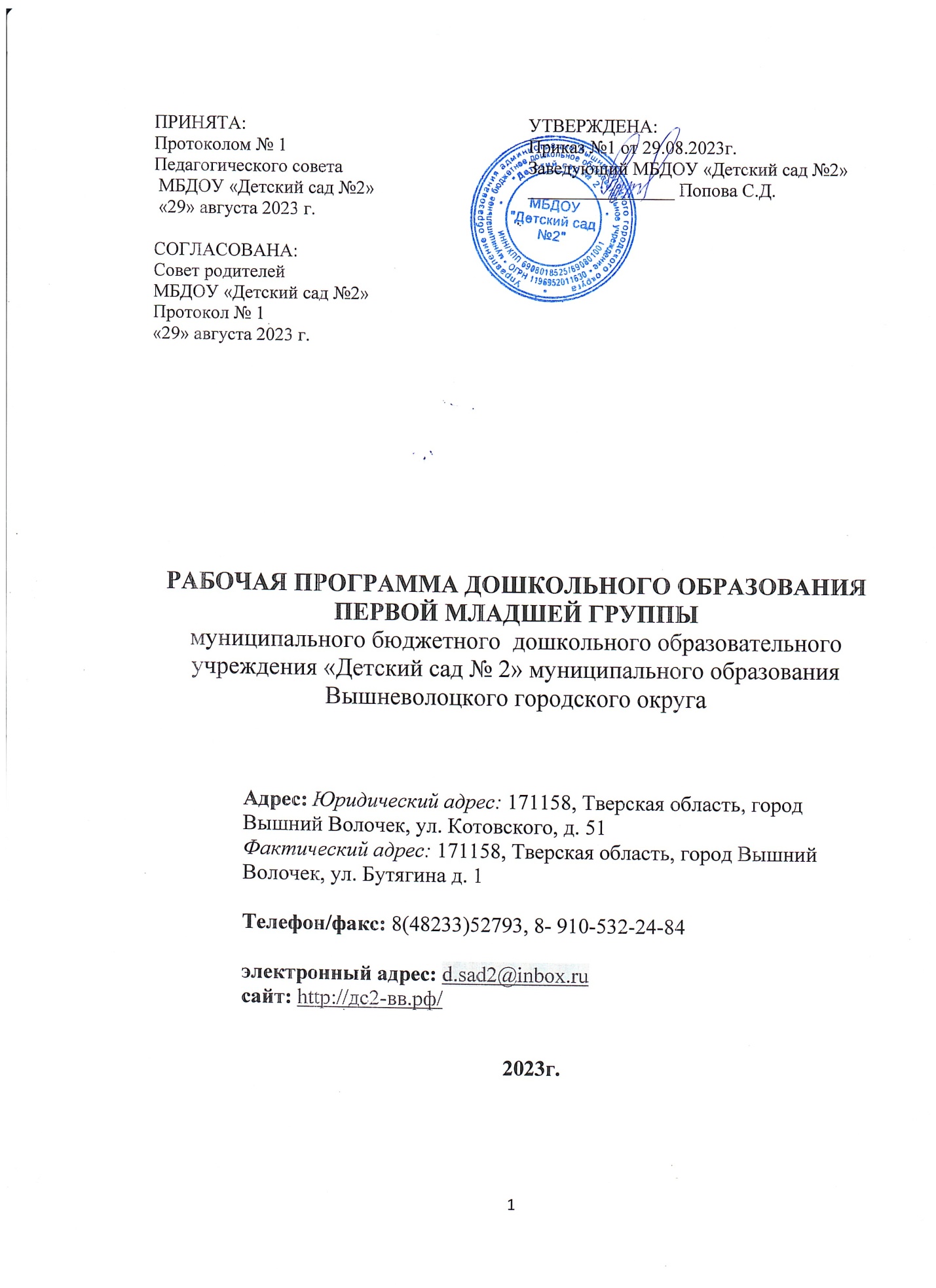 ЦЕЛЕВОЙ РАЗДЕЛ Пояснительная запискаРабочая программа воспитателей второй младшей группы (далее – Программа) разработана в соответствии с ФГОС дошкольного образования и с учетом Федеральной образовательной программы дошкольного образования (далее – Федеральная программа), образовательной программы дошкольного образования муниципального бюджетного дошкольного образовательного учреждения «Детский сад №2». Обязательная часть Программы соответствует Федеральной программе, ее объем в соответствии с ФГОС ДО составляет не менее 60% от общего объема Федеральной программы. Обязательная часть Программы разработана с учетом Федеральной образовательной программы дошкольного образования. Часть, формируемая участниками образовательных отношений, составляет не более 40% (далее по тексту выделена курсивом) и ориентирована: на потребности, интересы и мотивы воспитанников, родителей (законных представителей) и педагогов; на специфику национальных, социокультурных условий, в которых осуществляется образовательная деятельность; выбор форм организации работы с детьми, которые в наибольшей степени соответствуют потребностям и интересам детей; на возможности педагогического коллектива и сложившиеся в практике деятельности ДОУ традиции Тверского края и города Вышний Волочёк; на опыт применения комплекса санитарно-гигиенических и профилактических мероприятий. Реализация Программы предусматривает взаимодействие с разными субъектами образовательных отношений, осуществляется с учётом принципов ДО, зафиксированных во ФГОС ДО. Программа является основой для преемственности уровней дошкольного и начального общего образования.Программа реализуется на государственном языке Российской Федерации – русском.Цели и задачи реализации ПрограммыОбязательная часть:Цель Программы: Разностороннее развитие ребёнка в период дошкольного детства с учётом возрастных и индивидуальных особенностей на основе духовно-нравственных ценностей российского народа, исторических и национально-культурных традиций.К традиционным российским духовно-нравственным ценностям относятся, прежде всего, жизнь, достоинство, права и свободы человека, патриотизм, гражданственность, служение Отечеству и ответственность за его судьбу, высокие нравственные идеалы, крепкая семья, созидательный труд, приоритет духовного над материальным, гуманизм, милосердие, справедливость, коллективизм, взаимопомощь и взаимоуважение, историческая память и преемственность поколений, единство народов России.Задачи Программы:- обеспечение единых для Российской Федерации содержания дошкольного образования (далее – ДО) и планируемых результатов освоения образовательной программы ДО;- приобщение детей (в соответствии с возрастными особенностями) к базовым ценностям российского народа - жизнь, достоинство, права и свободы человека, патриотизм, гражданственность, высокие нравственные идеалы, крепкая семья, созидательный труд, приоритет духовного над материальным, гуманизм, милосердие, справедливость, коллективизм, взаимопомощь и взаимоуважение, историческая память и преемственность поколений, единство народов России; создание условий для формирования ценностного отношения к окружающему миру, становления опыта действий и поступков на основе осмысления ценностей;- построение (структурирование) содержания образовательной деятельности на основе учёта возрастных и индивидуальных особенностей развития;- создание условий для равного доступа к образованию для всех детей дошкольного возраста с учётом разнообразия образовательных потребностей и индивидуальных возможностей;- охрана и укрепление физического и психического здоровья детей, в том числе их эмоционального благополучия;- обеспечение развития физических, личностных, нравственных качеств и основ патриотизма, интеллектуальных и художественно-творческих способностей ребёнка, его инициативности, самостоятельности и ответственности;- обеспечение психолого-педагогической поддержки семьи и повышение компетентности родителей (законных представителей) в вопросах воспитания, обучения и развития, охраны и укрепления здоровья детей, обеспечения их безопасности;- достижение детьми на этапе завершения ДО уровня развития, необходимого и достаточного для успешного освоения ими образовательных программ начального общего образования.Часть, формируемая участниками образовательных отношений:Парциальная программа по краеведению «Край Верхневолжья», разработана коллективом МБДОУ «Детский сад №2», 2023Цель:  приобщение  детей  дошкольного  возраста  к  культурно-историческому наследию и природному окружению Тверского края и города Вышнего Волочка.Задачи:развивать  познавательный  интерес  к  изучению  Тверского  края, города Вышний Волочёк,  его истории, быту, социальных объектов, достопримечательностей;обогащать  представления  детей  об  окружающем  мире  через ознакомление с природой Тверского края и города Вышний Волочёк;формировать  у  дошкольников  художественно-эстетические  чувства  и творческие  способности  через  приобщение  к  традициям,  культуре, народным промыслам Тверской области и города Вышний Волочёк;содействовать становлению активной жизненной позиции воспитанников через участие в традициях Тверского края, города Вышний Волочёк, социальных акциях;воспитывать  нравственно-патриотические чувства, любовь  и уважение к своей  семье,  малой  родине,  толерантное  отношение  к  народам  других национальностей, проживающих на территории Тверской области и города Вышний Волочёк;ознакомление с районом, где расположен детский сад, его историей и достопримечательностями;способствовать вовлечению родителей воспитанников (законных представителей) в совместную деятельность с ребенком в условиях семьи и детского сада для передачи культурно-исторического наследия.Принципы и подходы к формированию  ПрограммыОбязательная часть:Программа построена на следующих принципахполноценное проживание ребёнком всех этапов детства (младенческого, раннего и дошкольного возрастов), обогащение (амплификация) детского развития;построение образовательной деятельности на основе индивидуальных особенностей каждого ребёнка, при котором сам ребёнок становится активным в выборе содержания своего образования, становится субъектом образования;содействие и сотрудничество детей и родителей (законных представителей), совершеннолетних членов семьи, принимающих участие в воспитании детей младенческого, раннего и дошкольного возрастов, а также педагогических работников (далее вместе - взрослые);признание ребёнка полноценным участником (субъектом) образовательных отношений;поддержка инициативы детей в различных видах деятельности;сотрудничество ДОО с семьей;приобщение детей к социокультурным нормам, традициям семьи, общества и государства;формирование познавательных интересов и познавательных действий ребёнка в различных видах деятельности;возрастная адекватность дошкольного образования (соответствие условий, требований, методов возрасту и особенностям развития);учёт этнокультурной ситуации развития детей.Программа построена на следующих подходах:личностно-ориентированный подход, предусматривает организацию образовательного процесса с учетом того, что развитие личности ребенка является главным критерием его эффективности. Механизм реализации личностно-ориентированного подхода – создание условий для развития личности на основе изучения ее задатков, способностей, интересов, склонностей с учетом признания уникальности личности, ее интеллектуальной и нравственной свободы, права на уважение;гуманистический подход, предполагающий признание личностного начала в ребенке, ориентацию на его субъективные потребности и интересы, признание его прав и свобод, самоценности детства как основы психического развития;диалогический (полисубъектный) подход, предусматривающий становление личности, развитие ее творческих возможностей, самосовершенствование в условиях равноправных взаимоотношений с другими людьми, построенных по принципу диалога, субъект- субъектных;комплексно – тематический подход – соединение образовательных областей в единое целое на основе принципа тематического планирования образовательного процесса;вариативности – предполагает возможность для участников образовательных отношений систематического перебора вариантов и адекватного принятия решений в ситуациях выбора;  минимакса – заключается в следующем: педагоги предоставляют детям возможность включения в процесс познания на максимальном для них уровне, определяемом зоной ближайшего развития детей группы, и стремятся обеспечить при этом освоение необходимого минимума. системно-деятельностный подход - это подход, при котором в образовательной деятельности главное место отводится активной и разносторонней, в максимальной степени самостоятельной познавательной деятельности ребенка. Часть, формируемая участниками образовательных отношений:По  ознакомлению дошкольников с городом Вышний Волочёк и Тверским краем  учитываются следующие принципы:историзма  -  реализуется  путем  сохранения  хронологического  порядка описываемых  явлений  и  сводится  к  двум  историческим  понятиям:  прошлое (давным-давно)  и  настоящее  (в  наши  дни).  Это  обусловлено несформированностью у дошкольников исторического сознания: они не могут представить  историческую  прямую  времени,  определить  свое  место  на  ней  и проследить удаленность тех или иных событий;гуманизации – предполагает умение педагога встать на позицию ребенка, учесть его  точку  зрения,  не  игнорировать  его  чувства  и  эмоции,  а видеть  в  ребенке полноправного  партнера,  и  также  ориентироваться  на  высшие общечеловеческие понятия – любовь к семье, родному краю, Отечеству; дифференциации  -  заключается  в  создании  оптимальных  условий  для самореализации каждого ребенка в процессе освоения знаний  о городе Вышний Волочёк и Тверской край с  учетом  возраста,  пола  ребенка,  накопленного  им  опыта,  особенностей эмоциональной и познавательной сферы и др;интегративности  -  реализуется  в  сотрудничестве  с  семьей,  библиотекой, выставочным  залом, музеем и  т.п.;  в естественном  включении  краеведческого материала  в  базовые  программы  дошкольного  образования.  Содержание краеведческого материала определяется с учетом преемственности с начальной школой; сочетания всех видов деятельности при знакомстве детей с историко-культурными особенностями города Вышний Волочёк. В педагогическом  процессе интеграция  рассматривается  как  фактор создания эмоционального благополучия ребенка в детском саду, и как важнейшее условие его целостного развития, первых творческих проявлений и становления индивидуальности; принцип  постепенного  перехода  от  более  близкого  ребенку,  личностно-значимого  (дом,  семья,  детский  сад,  к  менее  близкому  –  культурно-историческим фактам).деятельностный  подход  в  приобщении  детей  к  истории,  культуре,  природе Тверского  края:  дети  сами  выбирают  деятельность,  в  которой  они  хотели  бы участвовать,  чтобы  отразить  свои  чувства  и  представления  об  увиденном  и услышанном  (творческая  игра,  составление  рассказов,  изготовление  поделок, благоустройство и охрана окружающей природы).Значимые для разработки и реализации Программы характеристики, в том числе характеристики особенностей развития детей раннего и дошкольного возраста.МБДОУ «Детский сад № 2», является звеном муниципальной системы образования Вышневолоцкого городского округа Тверской области. Основными участниками реализации программы являются: дети раннего и дошкольного возраста, родители (законные представители), педагоги. Концепция МБДОУ «Детский сад № 2» предполагает создание полноценных условий для развития детей раннего и дошкольного возраста с учетом индивидуальных потребностей и возможностей каждого воспитанника в группах разной направленности на основе личностно-развивающего и гуманистического характера взаимодействия работников ДОО и родителей (законных представителей) детей в соответствии с ФОП ДО и ФГОС ДО.К значимым для разработки и реализации Программы характеристикам педагогический коллектив ДОУ относит: -количество групп и предельная наполняемость;-возрастные характеристики воспитанников; -кадровые условия;-региональные особенности (национально-культурные, демографические,  климатические);-материально-техническое оснащение;-социальные условия и партнеры;-образовательные потребности родителей.Характеристика контингента обучающихся Основные участники реализации Программы: дети дошкольного возраста, педагоги, родители (законные представители). Содержание Программы учитывает особенности контингента семей, возрастные и индивидуальные особенности детей. Воспитание и обучение в детском саду носит светский, общедоступный характер и ведется на русском языке. В группе общеразвивающей направленности осуществляется реализация рабочей программы воспитателей первой младшей группы для детей 2-3 лет. Группа функционируют в режиме полного дня (12 часов), 5-дневной рабочей недели, выходные – суббота, воскресенье, праздничные дни. Программа, разработанная в соответствии с ФГОС ДО и ФОП ДО и образовательной программой дошкольного образования МБДОУ «Детский сад №2», обеспечивает разностороннее развитие детей в возрасте от 2 до 3 лет с учетом их возрастных и индивидуальных особенностей по образовательным областям: физическое развитие, социально-коммуникативное развитие, познавательное развитие, речевое развитие, художественно- эстетическое развитие. Дошкольное учреждение осуществляет обучение и развитие детей дошкольного возраста.Направленность деятельности первой младшей группы МБДОУ «Детский сад №2» отвечает социальному заказу и образовательным потребностям родителей воспитанников.Возрастные характеристики особенностей развития воспитанников1.5.1. Возрастные особенности развития детей 2–3 летНа третьем году жизни дети становятся самостоятельнее. Продолжает развиваться предметная деятельность, ситуативноделовое общение ребенка и взрослого; совершенствуются восприятие, речь, начальные формы произвольного поведения, игры, наглядно-действенное мышление. Развитие предметной деятельности связано с усвоением культурных способов действия с различными предметами. Развиваются действия соотносящие и орудийные. Умение выполнять орудийные действия развивает произвольность, преобразуя натуральные формы активности в культурные на основе предлагаемой взрослыми модели, которая выступает в качестве не только объекта подражания, но и образца, регулирующего собственную активность ребенка. В ходе совместной со взрослыми предметной деятельности продолжает развиваться понимание речи. Слово отделяется от ситуации и приобретает самостоятельное значение. Дети продолжают осваивать названия окружающих предметов, учатся выполнять простые словесные просьбы взрослых в пределах видимой наглядной ситуации. Количество понимаемых слов значительно возрастает. Совершенствуется регуляция поведения в результате обращения взрослых к ребенку, который начинает понимать не только инструкцию, но и рассказ взрослых. Интенсивно развивается активная речь детей. К 3 годам они осваивают основные грамматические структуры, пытаются строить простые предложения, в разговоре со взрослым используют практически все части речи. Активный словарь достигает примерно 1000–1500 слов. К концу третьего года жизни речь становится средством общения ребенка со сверстниками. В этом возрасте у детей формируются новые виды деятельности: игра, рисование, конструирование. Игра носит процессуальный характер, главное в ней — действия. Они совершаются с игровыми предметами, приближенными к реальности. В середине третьего года жизни появляются действия с предметами-заместителями. Появление собственно изобразительной деятельности обусловлено тем, что ребенок уже способен сформулировать намерение изобразить какой-либо предмет. Типичным является изображение человека в виде «головонога» — окружности и отходящих от нее линий. К третьему году жизни совершенствуются зрительные и слуховые ориентировки, что позволяет детям безошибочно выполнять ряд заданий: осуществлять выбор из 2–3 предметов по форме, величине и цвету; различать мелодии; петь. Совершенствуется слуховое восприятие, прежде всего фонематический слух. К 3 годам дети воспринимают все звуки родного языка, но произносят их с большими искажениями. Основной формой мышления становится наглядно-действенная. Ее особенность заключается в том, что возникающие в жизни ребенка проблемные ситуации разрешаются путем реального действия с предметами. Для детей этого возраста характерна неосознанность мотивов, импульсивность и зависимость чувств и желаний от ситуации. Дети легко заражаются эмоциональным состоянием сверстников. Однако в этот период начинает складываться и произвольность поведения. Она обусловлена развитием орудийных действий и речи. У детей появляются чувства гордости и стыда, начинают формироваться элементы самосознания, связанные с идентификацией с именем и полом. Завершается ранний возраст кризисом трех лет. Ребенок осознает себя как отдельного человека, отличного от взрослого. У него формируется образ Я. Кризис часто сопровождается рядом отрицательных проявлений: негативизмом, упрямством, нарушением общения со взрослым и др. Кризис может продолжаться от нескольких месяцев до двух лет. Но его может и не быть.Кадровые условия	Реализация Программы обеспечивается руководящими, педагогическими, учебно-вспомогательными, административно-хозяйственными работниками МБДОУ «Детский сад №2». Все педагоги учреждения своевременно проходят курсы повышения квалификации, а также повышают профессиональный уровень через посещения методических объединений муниципального образования Вышневолоцкого городского округа, прохождение процедуры аттестации, самообразование, что способствует повышению профессионального мастерства, положительно влияет на качество реализации Программы.Педагогический коллектив разнообразен по стажу работы, совместно с опытными специалистами работают молодые педагоги.Реализация Программы осуществляется круглогодично с выделением четырёх периодов: Для групп общеразвивающей направленности:-с 01 сентября по 15 сентября, в этот период преобладает самостоятельная деятельность детей, педагогами групп проводится педагогическая диагностика-с 15 сентября по 15 мая, для этого периода в режиме дня характерно наличие выделенной в утренний отрезок времени образовательной деятельности (занятия) в процессе организации педагогом различных видов детской деятельности.- с 16 мая по 31 мая, в этот период преобладает самостоятельная деятельность детей, педагогами групп проводится анализ работы за период с 01 сентября по 15 мая, в том числе педагогическая диагностика, внутренняя система оценки качества дошкольного образования детского сада. -с 01 июня по 31 августа, для этого периода характерно преобладание образовательной деятельности, осуществляемой во время прогулки организуемой педагогами на уличных участках, и самостоятельной деятельности детей по их интересам и инициативе.Планируемые результаты реализации Программы В соответствии с ФГОС ДО специфика дошкольного возраста и системные особенности ДО делают неправомерными требования от ребёнка дошкольного возраста конкретных образовательных достижений. Поэтому планируемые результаты освоения Программы представляют собой возрастные характеристики возможных достижений ребёнка дошкольного возраста на разных возрастных этапах и к завершению ДО.Планируемые результаты в раннем возрасте (к трем годам): у ребёнка развита крупная моторика, он активно использует освоенные ранее движения, начинает осваивать бег, прыжки, повторяет за взрослым простые имитационные упражнения, понимает указания взрослого, выполняет движения по зрительному и звуковому ориентирам; с желанием играет в подвижные игры;ребёнок демонстрирует элементарные культурно-гигиенические навыки, владеет простейшими навыками самообслуживания (одевание, раздевание, самостоятельно ест и тому подобное);ребёнок стремится к общению со взрослыми, реагирует на их настроение; ребёнок проявляет интерес к сверстникам; наблюдает за их действиями и подражает им; играет рядом;ребёнок понимает и выполняет простые поручения взрослого; ребёнок стремится проявлять самостоятельность в бытовом и игровом поведении;ребёнок способен направлять свои действия на достижение простой, самостоятельно поставленной цели; знает, с помощью каких средств и в какой последовательности продвигаться к цели;ребёнок владеет активной речью, использует в общении разные части речи, простые предложения из 4-х слов и более, включенные в общение; может обращаться с вопросами и просьбами;ребёнок проявляет интерес к стихам, сказкам, повторяет отдельные слова и фразы за взрослым;ребёнок рассматривает картинки, показывает и называет предметы, изображенные на них;ребёнок различает и называет основные цвета, формы предметов, ориентируется в основных пространственных и временных отношениях; ребёнок осуществляет поисковые и обследовательские действия; ребёнок знает основные особенности внешнего облика человека, его деятельности; свое имя, имена близких; демонстрирует первоначальные представления о населенном пункте, в котором живет (город, село и так далее);ребёнок имеет представления об объектах живой и неживой природы ближайшего окружения и их особенностях, проявляет положительное отношение и интерес к взаимодействию с природой, наблюдает за явлениями природы, старается не причинять вред живым объектам;ребёнок с удовольствием слушает музыку, подпевает, выполняет простые танцевальные движения;ребёнок эмоционально откликается на красоту природы и произведения искусства;ребёнок осваивает основы изобразительной деятельности (лепка, рисование) и конструирования: может выполнять уже довольно сложные постройки (гараж, дорогу к нему, забор) и играть с ними; рисует дорожки, дождик, шарики; лепит палочки, колечки, лепешки;ребёнок активно действует с окружающими его предметами, знает названия, свойства и назначение многих предметов, находящихся в его повседневном обиходе;ребёнок в играх отображает действия окружающих («готовит обед», «ухаживает за больным» и другое), воспроизводит не только их последовательность и взаимосвязь, но и социальные отношения (ласково обращается с куклой, делает ей замечания), заранее определяет цель («Я буду лечить куклу»). 15.3. Планируемые результаты в дошкольном возрасте. Часть, формируемая участниками образовательных отношенийПланируемые результаты реализации Парциальной программы по краеведению «Край Верхневолжья» на этапе завершения дошкольного образования: ребёнок обладает начальными представлениями о природном и социальном мире города Вышнего Волочка и Тверской области; ребенок проявляет интерес к событиям настоящего и прошлого Вышнего Волочка и Тверской области; хорошо ориентируется в ближайших к дому и детскому саду улицах, а так же в центральных улицах, знает и выполняет правила поведения в городе; проявляет интерес к представителям разных этносов своего города, к знакомству с их культурой, традициями; толерантно относится к детям других национальностей; проявляет интерес к родословной семьи, имеет представления о семейных и родственных связях, правилах общения, значимых событиях, традициях; проявляет инициативу в социально значимых делах: участвует в социальных и экологических акциях, праздничных событиях традиционных для семьи, города, страны (в подготовке концерта для ветеранов войны, посадка деревьев, распространение поздравительных открыток, буклетов и др.); отражает свои впечатления об особенностях города, края в предпочитаемой деятельности: воплощает образы в играх, разворачивает сюжет, изображает, участвует в театральных постановках, детском книгоиздательстве, оформлении выставок; самостоятельно может рассказать о городе (ее достопримечательностях, природных особенностях, памятных местах, выдающихся людях); проявляет интерес к литературным произведениям, творчеству писателей и поэтов, народных умельцев, музыкальных творческих коллективов, художников города; вспомнить стихотворения, песни, народные игры; ребенок способен самостоятельно применять игры разных народов города, края для организации собственного досуга; с удовольствием включается в проектную деятельность и другие мероприятиясвязанные с познанием малой родины; бережно относиться к результатам труда других людей. Педагогическая диагностика достижения планируемых результатов.Диагностика педагогического процесса с детьми раннего возраста(по методике Печора К.Л.)По мере взросления ребенку приходится приспосабливаться к условиям жизни в детском саду отличным от домашней среды, он должен находиться без своих родных, ему надо привыкнуть к новым правилам поведения. Такая смена окружения и обстановки влияет на психологическое  здоровье ребенка, часто вызывает стресс. И задача родителей состоит в том, чтобы подготовить ребенка к детскому саду, научить ребенка самостоятельности, есть, одеваться и раздеваться без посторонней помощи, правильно вести себя во время споров и ссоры. Для предупреждения негативных последствий резкой смены обстановки, создания благоприятных психологических условий для малыша, в детском саду ведутся листы адаптации для воспитанников с 1,5 мес. до 3 лет, наблюдение за вновь прибывшим малышами. Воспитатель изучает его поведение при общении с другими детьми в группе, его настроение в течение дня, активность в играх, аппетит и сон. Все эти данные в течение месяца заносятся в специальный лист адаптации, который ведется на каждого ребенка.Лист адаптации оформляется согласно федерального государственного образовательного стандарта. Кроме фамилии, имя, отчества ребенка и даты поступления в детский сад, записывают наблюдения за поведением ребенка по шести пунктам:НастроениеАппетитСонАктивность в игреАктивность в речиПознавательные потребностиЛист адаптацииАдаптационный лист ребенкаФамилия, имя ребёнка________________________  Дата рождения_______________ Дата поступления в ДОУ___________Условные обозначения: выбранный показатель: +; болел - б; дома - д.Выводы об особенностях адаптационного периода: (нужное подчеркнуть)Возраст при поступлении ребенка в детский сад__________________________Ребенок до поступления в ДОУ посещал, не посещал детский садСтепень тяжести прохождения острой фазы адаптационного периода: легкая: 1-15 дней, средняя: 16-32 дня, тяжелая: 32-64 дня, 64-128 дней Взаимоотношения со взрослыми: контактен, доброжелателен, агрессивенВзаимоотношения с детьми: контактен, доброжелателен, агрессивенИндивидуальные проявления: ________________________________________________Осенью, когда ребенок приходит в дошкольное учреждение, воспитатель ведет за ним наблюдение, фиксируя в листе адаптации данные, связанные с его поведением и развитием. Первые четыре дня наблюдения ведутся ежедневно, затем на 8-й,16-й, 32-й, 64-й и 128-й дни. Это не значит, что в течение именно стольких дней ребенок привыкает к новым условиям. Адаптация может протекать 4 или 8 дней, а некоторые дети с первого дня чувствуют себя совершенно свободно. Однако педагог внимательно наблюдает за ними и дальше - особенно в течение первого месяца. В случае заболевания ребенка в период адаптации процесс наблюдения за ним возобновляется по возвращении после болезни и длится в течение трех дней. Если малыш чувствует себя так же хорошо, как до заболевания, можно считать, что оно не повлияло на адаптацию.Дневник наблюденияОтметка (+) делается только в одной из 3-х колонок Отметка (+) или (—) делается в каждой из 3-х колонок В этой колонке делается отметка «принимает» (+) или «не принимает» (—) В конце проводится анализ успешности адаптационного периодаУровни адаптации ребенка к детскому садуСтепени тяжести прохождения острой фазы адаптационного периода: легкая (1 — 15 дней), ребенок соответственно норме прибавляет в весе, адекватно ведет себя в коллективе, не болеет в течение первого месяца посещения дошкольного учреждения;средняя (16 —32дня), - сдвиги нормализуются в течение месяца, ребенок на короткое время теряет в весе; настроение неустойчивое, может наблюдаться отсутствие аппетита, кратковременный и беспокойный сон; может наступить однократное заболевание длительностью 5-7 дней, есть признаки психического стресса;тяжелая (32 —64 дня, 64- 128 дней)- ребенок часто болеет, теряет в весе, появляются патологические привычки: грызение ногтей, сосание пальца; возникает стойкий энурез, теряет уже полученные навыки; может наступить как физическое, так и психическое истощение организма. В детском саду ребенок не только проводит свое время в отсутствии родителей, здесь он развивается как личность, учится общаться со сверстниками и посторонними взрослыми, готовится к учебе в школе. Поэтому комфортное пребывание в дошкольном учреждение, психологическое здоровье ребенка, является крайне важными показателями для развития новой личности, здорового и успешного человека в будущем. Педагогическая диагностика достижений планируемых результатов направлена на изучение деятельностных умений ребёнка, его интересов, предпочтений, склонностей, личностных особенностей, способов взаимодействия со взрослыми и сверстниками. Она позволяет выявлять особенности и динамику развития ребёнка, составлять на основе полученных данных индивидуальные образовательные маршруты освоения образовательной программы, своевременно вносить изменения в планирование, содержание и организацию образовательной деятельности.Цели педагогической диагностики, а также особенности её проведения определяются требованиями ФГОС ДО. При реализации Программы может проводиться оценка индивидуального развития детей, которая осуществляется педагогом в рамках педагогической диагностики. Специфика педагогической диагностики достижения планируемых образовательных результатов обусловлена следующими требованиями ФГОС ДО:-планируемые результаты освоения основной образовательной программы ДО заданы как целевые ориентиры ДО и представляют собой социально-нормативные возрастные характеристики возможных достижений ребёнка на разных этапах дошкольного детства;-целевые ориентиры не подлежат непосредственной оценке, в том числе и в виде педагогической диагностики (мониторинга), и не являются основанием для их формального сравнения с реальными достижениями детей и основой объективной оценки соответствия установленным требованиям образовательной деятельности и подготовки детей;-освоение Программы не сопровождается проведением промежуточных аттестаций и итоговой аттестации обучающихся.Данные положения подчеркивают направленность педагогической диагностики на оценку индивидуального развития детей дошкольного возраста, на основе которой определяется эффективность педагогических действий и осуществляется их дальнейшее планирование.Результаты педагогической диагностики (мониторинга) могут использоваться исключительно для решения следующих образовательных задач:-индивидуализации образования (в том числе поддержки ребёнка, построения его образовательной траектории или профессиональной коррекции особенностей его развития);-оптимизации работы с группой детей.Периодичность проведения педагогической диагностики определяется ДОО. Оптимальным является её проведение на начальном этапе освоения ребёнком образовательной программы в зависимости от времени его поступления в дошкольную группу (стартовая диагностика) и на завершающем этапе освоения программы его возрастной группой (заключительная, финальная диагностика). При проведении диагностики на начальном этапе учитывается адаптационный период пребывания ребёнка в группе. Сравнение результатов стартовой и финальной диагностики позволяет выявить индивидуальную динамику развития ребёнка.Педагогическая диагностика индивидуального развития детей проводится педагогом в произвольной форме на основе малоформализованных диагностических методов: наблюдения, свободных бесед с детьми, анализа продуктов детской деятельности (рисунков, работ по лепке, аппликации, построек, поделок и тому подобное), специальных диагностических ситуаций. При необходимости педагог может использовать специальные методики диагностики физического, коммуникативного, познавательного, речевого, художественно- эстетического развития.Основным методом педагогической диагностики является наблюдение. Ориентирами для наблюдения являются возрастные характеристики развития ребёнка. Они выступают как обобщенные показатели возможных достижений детей на разных этапах дошкольного детства в соответствующих образовательных областях. Педагог наблюдает за поведением ребёнка в деятельности (игровой, общении, познавательно-исследовательской, изобразительной, конструировании, двигательной), разных ситуациях (в режимных процессах, в группе и на прогулке, совместной и самостоятельной деятельности детей и других ситуациях). В процессе наблюдения педагог отмечает особенности проявления ребёнком личностных качеств, деятельностных умений, интересов, предпочтений, фиксирует реакции на успехи и неудачи, поведение в конфликтных ситуациях и тому подобное.Наблюдая за поведением ребёнка, педагог обращает внимание на частоту проявления каждого показателя, самостоятельность и инициативность ребёнка в деятельности. Частота проявления указывает на периодичность и степень устойчивости показателя. Самостоятельность выполнения действия позволяет определить зону актуального и ближайшего развития ребёнка. Инициативность свидетельствует о проявлении субъектности ребёнка в деятельности и взаимодействии.Результаты наблюдения фиксируются, способ и форму их регистрации педагог выбирает самостоятельно. Оптимальной формой фиксации результатов наблюдения может являться карта развития ребёнка. Педагог может составить её самостоятельно, отразив показатели возрастного развития ребёнка и критерии их оценивания. Фиксация данных наблюдения позволит педагогу выявить и проанализировать динамику в развитии ребёнка на определенном возрастном этапе, а также скорректировать образовательную деятельность с учётом индивидуальных особенностей развития ребёнка и его потребностей.Результаты наблюдения могут быть дополнены беседами с детьми в свободной форме, что позволяет выявить причины поступков, наличие интереса к определенному виду деятельности, уточнить знания о предметах и явлениях окружающей действительности и другое.Анализ продуктов детской деятельности может осуществляться на основе изучения материалов портфолио ребёнка (рисунков, работ по аппликации, фотографий работ по лепке, построек, поделок и другого). Полученные в процессе анализа качественные характеристики существенно дополнят результаты наблюдения за продуктивной деятельностью детей (изобразительной, конструктивной, музыкальной и другой деятельностью).Педагогическая диагностика завершается анализом полученных данных, на основе которых педагог выстраивает взаимодействие с детьми, организует PППС, мотивирующую активную творческую деятельность обучающихся, составляет индивидуальные образовательные маршруты освоения образовательной Программы, осознанно и целенаправленно проектирует образовательный процесс.При необходимости используется психологическая диагностика развития детей (выявление и изучение индивидуально-психологических особенностей детей, причин возникновения трудностей в освоении образовательной программы), которую проводят квалифицированные специалисты (педагоги- психологи, психологи). Участие ребёнка в психологической диагностике допускается только с согласия его родителей (законных представителей). Результаты психологической диагностики могут использоваться для решения задач психологического сопровождения и оказания адресной психологической помощи.Диагностика педагогического процесса с детьми дошкольного возраста(по методике Верещагиной Н.В.) В детском саду педагоги используют диагностику педагогического процесса, дополненную в соответствии с ФОП на основе диагностики Верещагиной Н.В., кандидата психологических наук, практикующего педагога-психолога и учителя – дефектолога с детьми дошкольного возраста Предлагаемая диагностика разработана для каждого возрастного этапа с целью оптимизации  образовательною процесса в любом учреждении, работающим с группой детей 2-3 года, 3—4 лет, 4-5 лет. 5-6 и 6-8 лет вне зависимости от приоритетов разработанной программы обучения и воспитания и контингента детей. Это достигается путем использования общепринятых критериев развития детей данного возраста и уровневым подходом к оценке достижений ребенка по принципу: чем ниже балл, тем больше проблем в развитии ребенка или организации педагогического процесса в группе детей. Система мониторинга содержит 5 образовательных областей: «Социально-коммуникативное развитие», «Познавательное развитие», «Речевое развитие», «Художественно- эстетическое развитие», «Физическое развитие», что позволяет комплексно оценить качество образовательной деятельности в группе и при необходимости индивидуализировать его для достижения достаточного уровня освоения каждым ребенком содержания образовательной программы учреждения. Оценка педагогического процесса связана с уровнем овладения каждым ребенком необходимыми навыками и умениями по образовательным областям: 1 балл — ребенок не может выполнить все параметры оценки, помощь взрослого не принимает; 2 балла — ребенок с помощью взрослого выполняет некоторые параметры оценки; 3 балла — ребенок выполняет все параметры оценки с частичной помощью взрослого;4 балла — ребенок выполняет самостоятельно и с частичной помощью взрослого все параметры оценки; 5 баллов — ребенок выполняет все параметры оценки самостоятельно. Таблицы педагогической диагностики заполняются дважды в год, если другое не предусмотрено в образовательной организации, - в начале и конце учебного года (лучше использовать ручки разных цветов), для проведения сравнительного анализа. Технология работы с таблицами проста и включает 2 этапа. Этап I. Напротив фамилии и имени каждого ребенка проставляются "баллы в каждой ячейке указанного параметра, по которым затем считается итоговый показатель по каждому ребенку (среднее значение = все баллы сложить (по строке) и разделить на количество параметров, округлять до десятых долей). Этот показатель необходим для написания характеристики на конкретного ребенка и проведения индивидуального учета промежуточных результатов освоения общеобразовательной программы. Этап 2. Когда все дети прошли диагностику, тогда подсчитывается итоговый показатель по группе (среднее значение = все баллы сложить (по столбцу) и разделить на количество параметров, округлять до десятых долей). Этот показатель необходим для описания общегрупповых тенденций (в группах компенсирующей направленности для подготовки к групповому медико-психологоиедагогическому совещанию), а также для ведения учета общегрупповых промежуточных результатов освоения общеобразовательной программы. Двухступенчатая система мониторинга позволяет оперативно находить неточности в построении педагогического процесса в группе и выделять детей с проблемами в развитии. Это позволяет своевременно разрабатывать для детей индивидуальные образовательные маршруты и оперативно осуществлять психолого-методическую поддержку педагогов. Нормативными вариантами развития можно считать средние значения по каждому ребенку или общегрупповому параметру развития больше 3,8. Эти же параметры в интервале средних значений от 2,3 до 3,7 можно считать показателями проблем в развитии ребенка социального и/или органического генеза, а также незначительные трудности организации педагогического процесса в группе. Средние значения менее 2,2 будут свидетельствовать о выраженном несоответствии развития ребенка возрасту, а также необходимости корректировки педагогического процесса в группе по данному параметру \ данной образовательной области. (Указанные интервалы средних значений носят рекомендательный характер, так как получены с помощью применяемых в психолого - педагогических исследованиях психометрических процедур, и будут уточняться по мере поступления результатов мониторинга детей данного возраста.)  Наличие математической обработки результатов педагогической диагностики образовательного процесса оптимизирует хранение и сравнение результатов каждого ребенка и позволяет своевременно оптимизировать педагогический процесс в группе детей образовательной организации. Рекомендации по описанию инструментария педагогической диагностики в группе детей раннего возраста (с 2-3 лет)Инструментарий педагогической диагностики представляет собой описание тех проблемных ситуаций, вопросов, поручений, ситуаций наблюдения, которые вы используете для определения уровня сформированности у ребенка того или иного параметра оценки. Следует отметить, что часто в период проведения педагогической диагностики данные ситуации, вопросы и поручения могут повторяться, с тем чтобы уточнить качество оцениваемого параметра. Это возможно, когда ребенок длительно отсутствовал в группе или когда имеются расхождения в оценке определенного параметра между педагогами, работающими с этой группой детей. Музыкальные и физкультурные руководители, педагоги дополнительного образования принимают участие в обсуждении достижений детей группы, но разрабатывают свои диагностические критерии в соответствии со своей должностной инструкцией и направленностью образовательной 'деятельности. Важно отметить, что каждый параметр педагогической оценки может быть диагностирован несколькими методами с тем, чтобы достичь определенной точности. Также одна проблемная ситуация может быть направлена на оценку нескольких параметров, в том числе из разных образовательных областей. Основные диагностические методы педагога образовательной организации: - наблюдение; - проблемная (диагностическая) ситуация; - беседа. Формы проведения педагогической диагностики: - индивидуальная; - подгрупповая; - групповая. Образовательная область «Социально-коммуникативное развитие» - Стремится к общению со взрослыми, реагирует на их настроение- Проявляет интерес к сверстникам. Наблюдает за их действиями и подражает им. Играет рядом- Старается выполнять элементарные правила поведения ("можно", "нельзя")- Узнает членов своей семьи- Понимает и выполняет простые поручения взрослого- Стремится проявлять самостоятельность в бытовом и игровом поведении- Наблюдает за трудовыми процессами воспитателя в уголке природы- Выполняет простейшие трудовые действия (с помощью педагогов)- Использует в игре замещение недостающего предмета- В самостоятельной игре сопровождает речью свои действияОбразовательная область «Познавательное развитие» Направление 1. Сенсорные эталоны и познавательные действия.- Различает красный, синий, зеленый, желтый, белый, черный цвета- Может образовывать группу по заданному образцу (по цвету, форме, величине)- Разбирает и собирает цветные пирамидки из 4-5 колец- Разбирает и собирает трехместную матрешку с совмещением рисунка на ее частях- Владеет обобщенными способами обследования формы предметов (ощупывание, рассматривание, сравнение, сопоставление)Направление 2. Математические представления.- Различает форму окружающих предметов;- Большие и маленькие предметы, называет их размер:Различает:-длинные и короткие предметы;-высокий и низкий;- Проявляет интерес к количественной группировке предметов (много и много, много и мало, много и один)Направление 3. Окружающий мир. Природа- Называет имена членов своей семьи и воспитателей;- Узнает и называет некоторых домашних и диких животных, их детенышей;- Различает и называет некоторые овощи и фрукты (1-2 вида);- Различает некоторые деревья ближайшего окружения (1-2 вида);- Имеет элементарные представления о природных сезонных явлениях;- Проявляет бережное отношение к животным и растениямОбразовательная область «Речевое развитие» Направление 1. Формирование словаря.- По словесному указанию находит предметы по цвету, размеру, различает их местоположение;- Использует существительные обозначающие названия транспортных средств, растения, фрукты, овощи, животные;- Называет имена близких людей, имена детей группыНаправление 2. Звуковая культура речи.- Правильно произносит гласные звуки;- Пытается произнести все слова, которые необходимы для выражения его мысли;- Произносит звукоподражательные слова в разном темпе, с разной силой голосаНаправление 3. Грамматический строй речи.-Правильно использует в речи:- окончание имен существительных;- уменьшительно-ласкательные суффиксы;- местоимения с глаголами.-Выражает свои мысли посредством 3-х, 4-х словных предложенийНаправление 4. Связная речь.- Понимает речь педагога, отвечает на вопросы;- Рассказывает об окружающем в 2-4 предложениях;- Сопровождает речью игровые и бытовые действия.Образовательная область «Художественно-эстетическое развитие» Направление 1. Приобщение к искусству.- Проявляет эмоциональную отзывчивость на доступные пониманию детей произведения изобразительного искусства;- Обращает внимание на характер народных игрушек (веселая, забавная и т.д.);- Проявляет интерес к природе и отражает в доступной изобразительной и музыкальной деятельностиНаправление 2. Изобразительная деятельность.Рисование:- Знает, что карандашами, фломастерами, красками и кистью можно рисовать;- Различает цвета карандашей, фломастеров, правильно называет их;- Рисует разные линии, пересекая их, уподобляя предметам.Лепка:- Раскатывает комочек глины круговыми движениями  ладоней;- Соединяет две вылепленные формы в один предметНаправление 3. Конструктивная деятельность.- Сооружает элементарные постройки по образцу;- Сооружает постройки самостоятельноНаправление 4. Музыкальная деятельность.Слушание:- Узнает знакомые мелодии и различает высоту звуков (высокий - низкий);- Внимательно слушает спокойные и бодрые песни, понимает о ком (о чем) поется.Пение:- Вместе с педагогом подпевает в песне музыкальные фразыМузыкально – ритмические движения:- Воспроизводит движения, показываемые взрослым (хлопает, топает ногой, полуприседает, совершает повороты кистей рук);- Начинает движения с началом музыки и заканчивает с ее окончанием;- Передает образы (птичка летает, зайка прыгает, мишка идет;- Выполняет плясовые движения по кругу, врассыпную;- Меняет движения с изменением характера музыки или содержания песниНаправление 5. Театрализованная и культурно – досуговая деятельность.- Следит за действиями героев кукольного театра;- Имитирует характерные действия персонажей (птички летают, козленок скачет);- Принимает посильное участие в играх с пениемОбразовательная область «Физическое развитие» Направление 1. Основная гимнастика. Подвижные игры. Спортивные упражнения.- Прокатывает мяч педагогу, друг другу двумя руками стоя и сидя;- Бросает мяч от груди двумя руками, снизу, из-за головы. Ловит мяч, брошенный педагогом с расстояния 1м;- Ходит врассыпную и в заданном направлении, между предметами, по кругу по одному и парами, взявшись за руки;- Бегает стайкой за педагогом, в заданном и в разных направлениях;- Прыжки на двух ногах на месте, с продвижением вперед, в длину с места;- Перешагивает через предметы (высота 10-15см), поднимается без помощи рук на скамейку;- По образцу педагога совместно выполняет ОРУ;- Играет в подвижные игры с простым содержанием, с текстом, с включением музыкально-ритмических          упражненийНаправление 2. Формирование основ здорового образа жизни.- Самостоятельно и правильно моет руки перед едой, после прогулки и посещения туалета, чистит зубы, пользуется предметами личной гигиены;- Умеет оценивать свой внешний вид, приводит в порядок одежду;- Проявляет эмоциональную отзывчивость на выполнение физических упражненийЧасть, формируемая участниками образовательных отношений:Система оценки результатов освоения ПрограммыВ соответствии с ФГОС ДО, целевые ориентиры не подлежат непосредственной оценке, в том, числе в виде педагогической диагностики (мониторинга), и не являются основанием для их формального сравнения с реальными достижениями детей. Освоение Программы не сопровождается проведением промежуточных аттестаций и итоговой аттестации воспитанников. Реализация Программы допускает педагогическую диагностику в процессе наблюдения за деятельностью детей (коммуникации со сверстниками и взрослыми, игровой деятельности; познавательной деятельности). Результаты наблюдения могут использоваться исключительно для решения следующих задач: 1.Индивидуализации образования. 2.Оптимизации работы с группой детейОценка индивидуального развития детей по формированию навыков краеведческой культуры осуществляться через: -анализ детской деятельности (рассказы о городе, творческие работы, детские проекты, участие в социально-значимых событиях города, сюжетно-ролевые игры с общественной тематикой, дидактические игры); -наблюдение за поведением и общением детей (положительная направленность поведения, проявляющаяся в усвоенных нормах и правилах поведения в ДОУ и общественных местах). Педагогическая диагностика образовательной деятельности с детьми по направлениям развития (в соответствии с ФГОС дошкольного образования) представлена в  разделе 1.6. Педагогическая диагностика достижения планируемых результатов ОП ДО МБДОУ «Детский сад №2». СОДЕРЖАТЕЛЬНЫЙ РАЗДЕЛ2.1.Задачи и содержание образования (обучения и воспитания) по образовательным областямОпределение задач и содержания образования базируется на следующих принципах:принцип учёта ведущей деятельности: Программа реализуется в контексте всех перечисленных в ФГОС ДО видов детской деятельности, с акцентом на ведущую деятельность для каждого возрастного периода – от непосредственного эмоционального общения со взрослым до предметной (предметно - манипулятивной) игровой деятельности;принцип учета возрастных индивидуальных особенностей детей: Программа учитывает возрастные характеристики развития ребенка на разных этапах дошкольного возраста, предусматривает возможность и механизмы разработки индивидуальных траекторий развития и образования детей с особыми возможностями, способностями, потребностями и интересами;принцип амплификации детского развития как направленного процесса обогащения и развертывания содержания видов детской деятельности, а также общения детей с взрослыми и сверстниками, соответствующего возрастным задачам дошкольного возраста;принцип единства обучения и воспитания: как интеграция двух сторон процесса образования, направленная на развитие личности ребенка и обусловленная общим подходом к отбору содержания и организации воспитания и обучения через обогащение содержания и форм детской деятельности;принцип преемственности образовательной работы на разных возрастных этапах дошкольного детства и при переходе на уровень начального общего образования: Программа реализует данный принцип при построении содержания обучения и воспитания относительно уровня начального школьного образования, а так же при построение единого пространства развития ребенка образовательной организации и семьи;принцип сотрудничества с семьей: реализация Программы предусматривает оказание психолого-педагогической, методической помощи и поддержки родителям (законным представителям) детей раннего и дошкольного возраста, построение продуктивного взаимодействия с родителями (законными представителями) с целью создания единого/ общего пространства развития ребенка;принцип     здоровьесбережения: при организации образовательной деятельности не допускается использование педагогических технологий, которые могут нанести вред физическому и (или) психическому здоровью воспитанников, их психоэмоциональному благополучию.Программа определяет содержательные линии образовательной деятельности, реализуемые ДОО по основным направлениям развития детей дошкольного возраста (социально – коммуникативного, познавательного, речевого, художественно – эстетического, физического развития.В каждой образовательной области сформулированы задачи и содержание образовательной деятельности, предусмотренное для освоения в каждой возрастной группе детей в возрасте от двух месяцев до семи – восьми лет. Представлены задачи воспитания, направленные на приобщение детей к ценностям российского народа, формирование у них ценностного отношения к окружающему миру.Обязательная часть Образовательная область «Социально-коммуникативное развитие»Решение совокупных задач воспитания в рамках образовательной области «Социально-коммуникативное развитие» направлено на приобщение детей к ценностям «Родина», «Природа», «Семья», «Человек», «Жизнь», «Милосердие», «Добро», «Дружба», «Сотрудничество», «Труд». Это предполагает решение задач нескольких направлений воспитания:воспитание уважения к своей семье, своему населенному пункту, родному краю, своей стране;воспитание уважительного отношения к другим людям - детям и взрослым (родителям (законным представителям), педагогам, соседям и другим), вне зависимости от их этнической и национальной принадлежности;воспитание ценностного отношения к культурному наследию своего народа, к нравственным и культурным традициям России;содействие становлению целостной картины мира, основанной на представлениях о добре и зле, красоте и уродстве, правде и лжи;воспитание социальных чувств и навыков: способности к сопереживанию, общительности, дружелюбия, сотрудничества, умения соблюдать правила, активной личностной позиции;создание условий для возникновения у ребёнка нравственного, социально значимого поступка, приобретения ребёнком опыта милосердия и заботы;поддержка трудового усилия, привычки к доступному дошкольнику напряжению физических, умственных и нравственных сил для решения трудовой задачи;формирование способности бережно и уважительно относиться к результатам своего труда и труда других людей.Направления социально-коммуникативного развитияОбразовательная область «Познавательное развитие»Решение совокупных задач воспитания в рамках образовательной области «Познавательное развитие» направлено на приобщение детей к ценностям «Человек», «Семья», «Познание», «Родина» и «Природа», что предполагает:воспитание отношения к знанию как ценности, понимание значения образования для человека, общества, страны;приобщение к отечественным традициям и праздникам, к истории и достижениям родной страны, к культурному наследию народов России;воспитание уважения к людям - представителям разных народов России независимо от их этнической принадлежности;воспитание уважительного отношения к государственным символам страны (флагу, гербу, гимну);воспитание бережного и ответственного отношения к природе родного края, родной страны, приобретение первого опыта действий по сохранению природы.Направления познавательного развитияОбразовательная область «Речевое развитие»Решение совокупных задач воспитания в рамках образовательной области «Речевое развитие» направлено на приобщение детей к ценностям «Культура» и «Красота», что предполагает:владение формами речевого этикета, отражающими принятые в обществе правила и нормы культурного поведения;воспитание отношения к родному языку как ценности, умения чувствовать красоту языка, стремления говорить красиво (на правильном, богатом, образном языке).Направления речевого развитияОбразовательная область «Художественно-эстетическое развитие»Решение совокупных задач воспитания в рамках образовательной области «Художественно-эстетическое развитие» направлено на приобщение детей к ценностям «Культура» и «Красота», что предполагает:воспитание эстетических чувств (удивления, радости, восхищения) к различным объектам и явлениям окружающего мира (природного, бытового, социального), к произведениям разных видов, жанров и стилей искусства (в соответствии с возрастными особенностями);приобщение к традициям и великому культурному наследию российского народа, шедеврам мировой художественной культуры;становление эстетического, эмоционально-ценностного отношения к окружающему миру для гармонизации внешнего и внутреннего мира ребёнка;создание условий для раскрытия детьми базовых ценностей и их проживания в разных видах художественно-творческой деятельности;формирование целостной картины мира на основе интеграции интеллектуального и эмоционально-образного способов его освоения детьми;создание условий для выявления, развития и реализации творческого потенциала каждого ребёнка с учётом его индивидуальности, поддержка его готовности к творческой самореализации и сотворчеству с другими людьми (детьми и взрослыми).Направления художественно-эстетического развитияОбразовательная область «Физическое развитие»Решение совокупных задач воспитания в рамках образовательной области «Физическое развитие» направлено на приобщение детей к ценностям «Жизнь», «Здоровье», что предполагает:воспитание осознанного отношения к жизни как основоположной ценности и здоровью как совокупности физического, духовного и социального благополучия человека;формирование у ребёнка возрастосообразных представлений и знаний в области физической культуры, здоровья и безопасного образа жизни;становление эмоционально-ценностного отношения к здоровому образу жизни, физическим упражнениям, подвижным играм, закаливанию организма, гигиеническим нормам и правилам;воспитание	активности,	самостоятельности,	самоуважения,коммуникабельности, уверенности и других личностных качеств;приобщение детей к ценностям, нормам и знаниям физической культуры в целях их физического развития и саморазвития;формирование у ребёнка основных гигиенических навыков, представлений о здоровом образе жизни.Направления физического развитияЧасть Программы, формируемая участниками образовательных отношенийОписание образовательной деятельности в соответствии с направлениями развития ребенка, представленными в пяти образовательных областях, с учетом используемых методических пособий, обеспечивающих реализацию данного содержания. Реализация областей определяется конкретной образовательной ситуацией в группе, индивидуальными склонностями детей, интересами, особенностями развития. Социально-коммуникативное развитие включает: развитие эмоционально-ценностного отношение к семье, дому, улице, к родному городу Вышний Волочёк; формирование толерантности к людям разных национальностей проживающих на территории города Вышнего Волочка, ценностного отношения к их культуре, обычаям, традициям; воспитание у дошкольников любви и уважению к семейным ценностям; воспитание чувства уважения к профессиям и труду вышневолочан, создающих красоту родного города; содействие эмоциональной и практической вовлеченности детей в события городской жизни (привлечение к участию в культурных мероприятиях, праздниках, городских акциях); развитие чувства принадлежности к малой родине, понимание того, что история города Вышний Волочёк и Тверского края  неразрывно связана с историей России. Познавательное развитие включает: формирование любви к городу Вышний Волочёк, интереса к его прошлому и настоящему; умение ориентироваться в ближайшем природном и культурном окружении; обогащение представлений детей о многообразии растительного и животного мира Тверской области, о значении природных богатств в жизни человека; расширение представлений детей о характерных особенностях города Вышний Волочёк, об учреждениях культурно-бытового назначения, достопримечательностях, памятных мест, культурном и природном экономическом своеобразии города Вышний Волочёкознакомление детей с многообразием народов, населяющих Тверской край (особенности быта, национальной одежды, традиций) Речевое развитие включает: формирование интереса детей к литературным произведениям, творчеству писателей и поэтов города Вышнего Волочка и Тверской области; развитие речевого творчества в придумывании сказок и историй о событиях и достопримечательностях малой родины. Художественно-эстетическое развитие включает: расширение представлений о творчестве музыкантов, народных умельцев, художников, писателей города  Вышний Волочёк  и Тверской области; развитие эстетического восприятия в процессе чтения произведений художественной литературы о малой родине, в беседах о событиях, происходящих в городе Вышний Волочёк; развитие творческих способностей детей в играх, изобразительной, театрализованной деятельности на содержании освоенного краеведческого материала; формирование чувства гордости за культурное наследие города Вышний Волочёк  и Тверской области. Физическое развитие включает: ознакомление детей с традиционными и национальными подвижными играми народностей, проживающих на территории города Вышний Волочёк и Тверской области; формирование здорового образа жизни через знакомство с видами спорта, спортсменами и их достижениями, содействие активному участию в спортивных мероприятиях города. 2.2. Описание вариативных форм, способов, методов и средств реализации Программы с учетом возрастных и индивидуальных особенностей воспитанников, специфики их образовательных потребностей и интересов 	Обязательная часть	При реализации Программы используются:различные образовательные технологии, в том числе дистанционные образовательные технологии, электронное обучение, исключая образовательные технологии, которые могут нанести вред здоровью детей. Применение электронного обучения, дистанционных образовательных технологий, а также работа с электронными средствами обучения осуществляется в соответствии с требованиями СП 2.4.3648-20 и СанПиН 1.2.3685-21 	В соответствии со Стандартом выделяют следующие виды детской деятельности:Для достижения задач воспитания в ходе реализации Программы педагоги используют следующие методы:Традиционные методы обучения (словесные, наглядные, практические) дополнены методами, в основу которых положен характер познавательной деятельности детей:	При реализации Программы    педагоги используют    различные средства, представленные совокупностью материальных и идеальных объектов:Демонстрационные: плакаты, альбомы, презентации, ЭОР, компьютерная графика - модели объектов,  видео, аудио, анимация и др.;Раздаточные: счетный материал;Визуальные: плакаты, альбомы, презентации, ЭОР, компьютерная графика - модели объектов, игрушки, карточки, счетный материал;Аудийные: аудио книги, музыкальные произведения и т.д.Аудиовизуальные: мультфильмы, фильмы, презентации со звуковым сопровождением и т.д.Естественные: природный материал и др.;Искусственные: игрушки, карточки, счетный материал;Реальные: игрушки, карточки, счетный материал;Виртуальные: презентации, ЭОР, компьютерная графика - модели объектов,  видео, аудио, анимация и др.;Для реализации Программы ДОО отобраны следующие способы (технологии, приемы):Формы реализации Программы по количеству участников: Часть, формируемая участниками образовательных отношений Программа, включает разнообразные формы и методы работы, направленные на развитие эмоций и чувств детей по отношению к родному городу, способствующие проявлению активной деятельностной позиции: - познавательно – игровая деятельность в уголках краеведения и мини – музеях; - праздники, развлечения, конкурсы посвященные городу Вышний Волочёк и Тверскому краю; - наблюдения, целевые прогулки, экскурсии по городу Вышний Волочёк, обеспечивающие знакомство с городом (домами, близлежащими улицами, социально – культурными объектами, достопримечательностями, памятными местами, реками и каналами); двигательную активность и способствует сохранению и укреплению здоровья дошкольников; - обсуждение правил безопасного поведения в городе; - участие в совместных с воспитателем в труде  на участке детского сада: посильная уборка участка после листьев, подкормка птиц, посадка цветов, украшение участка и группы к праздникам; - развитие эстетического восприятия и суждений в процессе чтения произведений художественной литературы о городе Вышний Волочёк и Тверском крае; - беседы о событиях, происходящих в городе Вышний Волочёк, о достопримечательностях  (тематика бесед: «Что делать, чтобы город Вышний Волочёк был красивым», «Любимые места в нашем городе», «Деревья моего города», «Жители города Вышний Волочёк», «Кто твои соседи?», «А у нас во дворе», «Наша водная система», «, «Мы – друзья леса», «Обитатели наших лесов», «Народы, населяющие наш город, область» и др.); - рассматривание картин, иллюстраций, отражающих отношение людей к малой родине (альбомов, фотографий, книг о городе Вышний Волочёк, природе, фотографии с достопримечательностями, возложение цветов к мемориалам воинов); - просмотр телепередач, видео, которые позволяют «приблизить» достопримечательности к ребенку, рассмотреть их в деталях; - участие в проектной деятельности продуктом, которой являются плакаты, создание карт города Вышний Волочёк, макеты, составление маршрутов по городу Вышний Волочёк, коллекционирование; - составление рассказов о профессиях родителей, горожан, природе города Вышний Волочёк; - участие с родителями и воспитателями в социально-значимых событиях, происходящих в городе Вышний Волочёк: чествование ветеранов, день города, социальные акции; - сбор гербариев растительности, лекарственных трав города Вышний Волочёк и Тверского  края; - выставка детских рисунков в детском саду «Городские акварели», «Город, в котором мы живем», «Праздничный город»; - изготовление сувениров ко дню рождения города Вышний Волочёк; - участие в конкурсах «Мой любимый город – Вышний Волочёк»; - создание фотоальбома в группах «Вышний Волочёк в разное время года»; - сюжетно – ролевые игры: «Новоселье», «Мы едем в городском транспорте», «Мы строим город», «Город-мечта» (что могло бы здесь находиться и происходить); - игры – путешествия: «Путешествия по городам, селам Тверской области», «Путешествие по городу Вышний Волочёк и Тверскому краю: прошлое и настоящее»; - дидактические игры: «Кто где живет», «Узнай и назови», «Составь фотографию», «Транспорт в нашем городе», «Знаешь ли ты свой город», «Узнай по описанию» и др.; - экскурсии в краеведческий  музей Вышневолоцкого городского округа с целью ознакомления с художниками, поэтами, музыкантами, народными умельцами города; - рассматривание картин художников Шумилова Вячеслава Фёдоровича «Вышний Волочек», Гаврилова Игоря Владимировича «Зима в Вышнем Волочке»С воспитанниками широко используется спектр различных форм работы в мини-музеях: -специально-организованная деятельность в форме: занятия-экскурсии, обзорные занятия, занятия-диалоги, интерактивные экскурсии в соответствии с экспозицией; -совместная деятельность ребенка и взрослого: музейные праздники, фестивали; творческие встречи с художниками, поэтами, народными умельцами; детские творческие работы в экспозиции музея; экспресс – выставки семейных коллекций; поисково-исследовательская деятельность; проектно-исследовательская деятельность; -самостоятельная творческая деятельность ребенка: продуктивные виды деятельности, сюжетно-ролевые, дидактические игры в музеях. Программа в соответствии со стоящими перед ней задачами и с учетом специфики дошкольного возраста реализуется с помощью разных средств, методов и приемов, которые стимулируют любознательность, вовлекают воспитанников в активный исследовательский поиск, формируют познавательные потребности и мотивацию, развивают творчество: игры-экспериментирования и исследовательская деятельность, позволяющая детям устанавливать связи между созданием и использованием предмета для детской деятельности и его использованием в городской среде; проектная деятельность, проблемные ситуаций, поисковые вопросы, которые позволяют стимулировать проявления любознательности дошкольников, самостоятельный поиск информации (найти интересный факт, новую иллюстрацию); музейная педагогика – которая интегрировано решает задачи эстетического, нравственного, духовного, патриотического воспитания. Помогает лучше узнать свой родной край, особенности природы, истории, культуры и их взаимосвязь с историей и культурой страны; информационно – коммуникативные технологии – обеспечивают наглядность, способствуют лучшему запоминанию, расширяют кругозор. Презентации, видеофрагменты, слайды, помогают познакомиться с теми фактами, которые нельзя увидеть в повседневной жизни: историю детского сада, города, традиции, обычаи, познакомиться с профессиями горожан и др. 2.3. Особенности образовательной деятельности разных видов и культурных практикОбязательная частьОбразовательная деятельность в ДОО включает:образовательную деятельность, осуществляемую в процессе организации различных видов детской деятельности;образовательную деятельность, осуществляемую в ходе режимных процессов;самостоятельную деятельность детей;взаимодействие с семьями детей по реализации образовательной программы ДО.Образовательная деятельность организуется как совместная деятельность педагога и детей, самостоятельная деятельность детей. В зависимости от решаемых образовательных задач, желаний детей, их образовательных потребностей, педагог выбирает один или несколько вариантов совместной деятельности:1) совместная деятельность педагога с ребёнком, где, взаимодействуя с ребёнком, он выполняет функции педагога: обучает ребёнка чему-то новому;совместная деятельность ребёнка с педагогом, при которой ребёнок и педагог - равноправные партнеры;совместная деятельность группы детей под руководством педагога, который на правах участника деятельности на всех этапах её выполнения (от планирования до завершения) направляет совместную деятельность группы детей;совместная деятельность детей со сверстниками без участия педагога, но по его заданию. Педагог в этой ситуации не является участником деятельности, но выступает в роли её организатора, ставящего задачу группе детей, тем самым, актуализируя лидерские ресурсы самих детей;самостоятельная, спонтанно возникающая, совместная деятельность детей без всякого участия педагога. Это могут быть самостоятельные игры детей (сюжетно-ролевые, режиссерские, театрализованные, игры с правилами, музыкальные и другое), самостоятельная изобразительная деятельность по выбору детей, самостоятельная познавательно-исследовательская деятельность (опыты, эксперименты и другое).	Все перечисленные варианты совместной деятельности педагога с детьми могут быть реализованы в группе одномоментно. 	Игра занимает центральное место в жизни ребёнка, являясь преобладающим видом его самостоятельной деятельности. В игре закладываются основы личности ребёнка, развиваются психические процессы, формируется ориентация в отношениях между людьми, первоначальные навыки кооперации. Играя вместе, дети строят свои взаимоотношения, учатся общению, проявляют активность и инициативу и другое. Детство без игры и вне игры не представляется возможным.Игра в педагогическом процессе выполняет различные функции: обучающую, познавательную, развивающую, воспитательную, социокультурную, коммуникативную, эмоциогенную, развлекательную, диагностическую, психотерапевтическую и другие.В образовательном процессе игра занимает особое место, выступая как форма организации жизни и деятельности детей, средство разностороннего развития личности; метод или прием обучения; средство саморазвития, самовоспитания, самообучения, саморегуляции. Отсутствие или недостаток игры в жизни ребёнка приводит к серьезным проблемам, прежде всего, в социальном развитии детей.Учитывая потенциал игры для разностороннего развития ребёнка и становления его личности, педагог максимально использует все варианты её применения в ДО.Образовательная деятельность в режимных процессах имеет специфику и предполагает использование особых форм работы в соответствии с реализуемыми задачами воспитания, обучения и развития ребёнка. Основная задача педагога в утренний отрезок времени состоит в том, чтобы включить детей в общий ритм жизни ДОО, создать у них бодрое, жизнерадостное настроение.Образовательная деятельность включает: 	Время проведения занятий, их продолжительность, длительность перерывов, суммарная образовательная нагрузка для детей дошкольного возраста определяются СанПиН 1.2.3685-21.Занятие рассматривается занимательное, как дело, и интересное детям, развивающее их; как деятельность, направленная на освоение детьми одной или нескольких образовательных областей, или их интеграцию с использованием разнообразных форм и методов работы, выбор которых осуществляется педагогам самостоятельно.Время проведения занятий, их продолжительность, длительность перерывов, суммарная образовательная нагрузка для детей дошкольного возраста определяются СанПиН 1.2.3685-21.	Занятия проводятся только во 2  период реализации Программы.Согласно п. 24.18 ФОП ДО в ДОО во вторую половину дня организованы следующие культурные практики:	Чтение художественной литературы дополняет развивающие возможности всех культурных практик. 	Организация культурных практик предполагает подгрупповой способ объединения детей.Для организации самостоятельной деятельности детей в группе создаются различные центры активности.В группах раннего возраста (от 1,5 до 3 лет):центр двигательной активности для развития основных движений детей;центр сенсорики и конструирования для организации предметной деятельности и игры с составными и динамическими игрушками, освоения детьми сенсорных эталонов формы, цвета, размера;центр для организации предметных и предметно-манипуляторных игр, совместных играх со сверстниками под руководством взрослого;центр творчества и продуктивной деятельности для развития восприятия смысла музыки, поддержки интереса к рисованию и лепке, становлению первых навыков продуктивной деятельности, освоения возможностей разнообразных изобразительных средств;центр познания и коммуникации (книжный уголок), восприятия смысла сказок, стихов, рассматривания картинок;центр экспериментирования и труда для организации экспериментальной деятельности с материалами и веществами (песок, вода, тесто и др.), развития навыков самообслуживания и становления действий с бытовыми предметами-орудиями (ложка, совок, лопатка и пр.).Часть, формируемая участниками образовательных отношений Культурные практики ориентированы на проявление детьми самостоятельности и творчества в разных видах деятельности. В культурных практиках воспитателем создается атмосфера свободы выбора, творческого обмена и самовыражения, сотрудничества взрослого и детей. Совместная игра воспитателя и детей направлена на обогащение содержания творческих игр краеведческой направленности, освоение детьми игровых умений, необходимых для организации самостоятельной игры. Ситуации общения и накопления положительного социально – эмоционального опыта носят проблемный характер и заключают в себе жизненную проблему близкую детям, в разрешении которой они принимают непосредственное участие. Творческая деятельность, предполагает использование и применение детьми знаний и умений по художественному творчеству, организацию восприятия музыкальных и литературных произведений и свободное общение воспитателя и детей на литературном, художественном или музыкальном материале писателей, поэтов, художников, мастеров декоративно-прикладного искусства города Вышний Волочёк  и Тверской области. Система игр и заданий. Сюда относятся развивающие игры, логические упражнения, занимательные задачи. Досуги и развлечения (познавательные, творческие, оздоровительные). Коллективная и индивидуальная трудовая деятельность носит общественно полезный характер и организуется как хозяйственно-бытовой труд и труд в природе. . Способы и направления поддержки детской инициативы Обязательная часть	Для поддержки детской инициативы педагоги поощряют свободную самостоятельную деятельность детей, основанную на детских интересах и предпочтениях. Для поддержки детской инициативы педагоги:уделяют внимание развитию детского интереса к окружающему миру, поощряют желание ребёнка получать новые знания и умения, осуществлять деятельностные пробы в соответствии со своими интересами, задавать познавательные вопросы;организовывают ситуации, способствующие активизации личного опыта ребёнка в деятельности, побуждающие детей к применению знаний, умений при выборе способов деятельности;расширяют и усложняют в соответствии с возможностями и особенностями развития детей область задач, которые ребёнок способен и желает решить самостоятельно, уделяют внимание таким задачам, которые способствуют активизации у ребёнка творчества, сообразительности, поиска новых подходов;поощряют проявление детской инициативы в течение всего дня пребывания ребёнка в ДОО, используя приемы поддержки, одобрения, похвалы;создают условия для развития произвольности в деятельности, используют игры и упражнения, направленные на тренировку волевых усилий, поддержку готовности и желания ребёнка преодолевать трудности, доводить деятельность до результата;поощряют и поддерживают желание детей получить результат деятельности, обращают внимание на важность стремления к качественному результату, подсказывают ребёнку, проявляющему небрежность и равнодушие к результату, как можно довести дело до конца, какие приемы можно использовать, чтобы проверить качество своего результата;внимательно наблюдают за процессом самостоятельной деятельности детей, в случае необходимости оказывают детям помощь, но стремятся к её дозированию. Если ребёнок испытывает сложности при решении уже знакомой ему задачи, когда изменилась обстановка или иные условия деятельности, то педагоги используют приемы наводящих вопросов, активизируют собственную активность и смекалку ребёнка, намекают, советуют вспомнить, как он действовал в аналогичном случае;поддерживают у детей чувство гордости и радости от успешных самостоятельных действий, подчеркивают рост возможностей и достижений каждого ребёнка, побуждают к проявлению инициативы и творчества через использование приемов похвалы, одобрения, восхищения.	Особенности поддержки детской инициативы и самостоятельности с учетом возрастных особенностей детей:	Для поддержки детской инициативы педагоги используют ряд способов и приемов:Не	сразу помогают ребёнку, если он испытывает затруднения решения задачи, а побуждают его к самостоятельному решению, подбадривают и поощряют попытки найти решение. В случае необходимости оказания помощи ребёнку, педагоги сначала стремятся к её минимизации: лучше дать совет, задать наводящие вопросы, активизировать имеющийся у ребёнка прошлый опыт.У ребёнка всегда есть возможность самостоятельного решения поставленных задач. При этом педагоги помогают детям искать разные варианты решения одной задачи, поощряют активность детей в поиске, принимают любые предположения детей, связанные с решением задачи, поддерживают инициативу и творческие решения, а также обязательно акцентируют внимание детей на качестве результата, их достижениях, одобряют и хвалят за результат, вызывают у них чувство радости и гордости от успешных самостоятельных, инициативных действий.Особое внимание педагоги уделяют общению с ребёнком в период проявления кризиса семи лет: характерные для ребёнка изменения в поведении и деятельности становятся поводом для смены стиля общения с ребёнком. Педагоги уважают его интересы, стремления, инициативы в познании, активно поддерживают стремление к самостоятельности.Педагоги акцентируют внимание на освоении ребёнком универсальных умений организации своей деятельности и формировании у него основ целеполагания: поставить цель (или принять её от педагога), обдумать способы её достижения, осуществить свой замысел, оценить полученный результат с позиции цели. Задача развития данных умений ставится педагогами в разных видах деятельности. При этом педагоги используют средства, помогающие детям планомерно и самостоятельно осуществлять свой замысел: опорные схемы, наглядные модели, пооперационные карты.Для развития самостоятельности у детей, педагоги создают творческие ситуаций в игровой, музыкальной, изобразительной деятельности и театрализации, в ручном труде, в которых активизируют желание детей самостоятельно определить замысел, способы и формы его воплощения.Педагоги уделяют особое внимание обогащению РППС, обеспечивающей поддержку инициативности ребёнка. В пространстве группы постоянно появляются предметы, побуждающие детей к проявлению интеллектуальной активности (новые игры и материалы, детали незнакомых устройств, сломанные игрушки, нуждающиеся в починке, зашифрованные записи, посылки, письма-схемы, новые таинственные книги и прочее). Часть, формируемая участниками образовательных отношений Процесс познания в дошкольном возрасте у ребенка происходит эмоционально-практическим путем. Ведь каждый дошкольник – это маленький исследователь, и он стремится к активной деятельности.  И чем разнообразнее детская деятельность, тем будет успешнее идти его развитие. Поэтому при организации краеведческой работы  с дошкольниками надо планировать  разнообразные виды деятельности: игровая, изобразительная, познавательно-исследовательская, чтение. Интеграция различных видов деятельности и включение методов познавательной активности обеспечат повышение интереса к этой теме.Методы повышения познавательной активности:анализ (установление причинно-следственных связей);экспериментирование и опыты;придумывание сказок, рассказов;сюрпризные моменты;элементы творчества и новизны;игровые и воображаемые ситуации;решение логических задач;метод моделирования и конструирования;исследование предметов живой и неживой природы;прогнозирование (умение рассматривать предметы и явления в движении – прошлое, настоящее и будущее);игровые приемы;проблемные ситуации и задачи;неясные знания;предположения.В форме самостоятельной инициативной деятельности детская инициатива проявляется в свободной и самостоятельной деятельности детей по выбору и интересам:- отражают впечатления об увиденном на прогулках, экскурсиях по городу Вышний Волочёк  в творческой деятельности (конструируют, рисуют, лепят); организуют выставки в творческих мастерских;- экспериментируют с объектами и материалами неживой природы;- разворачивают игровые сюжеты, сочиняют рассказы;- организуют театрализованные представления, концерты;- придумывают сказки, рассказы о семье, городе;- организуют подвижные игры.2.5. Особенности взаимодействия педагогического коллектива с семьями воспитанников.Формы взаимодействия с семьями воспитанниковОбязательная часть Главными целями взаимодействия педагогического коллектива ДОО с семьями обучающихся дошкольного возраста являются:Обеспечение психолого-педагогической поддержки семьи и повышение компетентности родителей (законных представителей) в вопросах образования, охраны и укрепления здоровья детей младенческого, раннего и дошкольного возрастов;Обеспечение единства подходов к воспитанию и обучению детей в условиях ДОО и семьи; повышение воспитательного потенциала семьи.Достижение этих целей осуществляется через решение основных задач:информирование родителей (законных представителей) и общественности относительно целей ДО, общих для всего образовательного пространства Российской Федерации, о мерах господдержки семьям, имеющим детей дошкольного возраста, а также об образовательной программе, реализуемой в ДОО;просвещение родителей (законных представителей), повышение их правовой, психолого-педагогической компетентности в вопросах охраны и укрепления здоровья, развития и образования детей;способствование развитию ответственного и осознанного родительства как базовой основы благополучия семьи;построение взаимодействия в форме сотрудничества и установления партнёрских отношений с родителями (законными представителями) детей младенческого, раннего и дошкольного возраста для решения образовательных задач;вовлечение родителей (законных представителей) в образовательный процесс.Построение взаимодействия с родителями (законными представителями) придерживается следующих принципов:приоритет семьи в воспитании, обучении и развитии ребёнка: в соответствии с Законом об образовании у родителей (законных представителей) обучающихся не только есть преимущественное право на обучение и воспитание детей, но именно они обязаны заложить основы физического, нравственного и интеллектуального развития личности ребёнка;открытость: для родителей (законных представителей) доступна актуальная информация об особенностях пребывания ребёнка в группе; каждому из родителей (законных представителей) предоставлен свободный доступ в ДОО; между педагогами и родителями (законными представителями) обеспечен обмен информацией об особенностях развития ребёнка в ДОО и семье;взаимное доверие, уважение и доброжелательность во взаимоотношениях педагогов и родителей (законных представителей): при взаимодействии педагоги придерживаются этики и культурных правил общения, проявляют позитивный настрой на общение и сотрудничество с родителями (законными представителями); этично и разумно используют полученную информацию как со стороны педагогов, так и со стороны родителей (законных представителей) в интересах детей;индивидуально-дифференцированный подход к каждой семье: при взаимодействии учитываются особенности семейного воспитания, потребности родителей (законных представителей) в отношении образования ребёнка, отношение к педагогу и ДОО, проводимым мероприятиям; обеспечена возможность включения родителей (законных представителей) в совместное решение образовательных задач;возрастосообразность: при планировании и осуществлении взаимодействия учитываются особенности и характер отношений ребёнка с родителями (законными представителями), прежде всего, с матерью (преимущественно для детей младенческого и раннего возраста), обусловленные возрастными особенностями развития детей.	Деятельность педагогического коллектива ДОО по построению взаимодействия с родителями (законными представителями) обучающихся осуществляется по нескольким направлениям на решение познавательных и воспитательных задач:Решение основных задач взаимодействия с родителями по направлениям деятельности реализуются в разных формах (групповых и (или) индивидуальных) посредством различных методов, приемов и способов взаимодействия с родителями (законными представителями):Часть, формируемая участниками образовательных отношений При реализации Программы важным аспектом является взаимодействие с семьей, которое строится на том, что родители – это полноправные участники образовательного процесса. Вовлечение родителей в образовательное пространство способствует формированию личности, воспитания любви к своим родным и близким, дому, детскому саду, любви к городу Вышний Волочёк и Тверскому краю, родной природе, так как семья занимает ведущее место в нравственно-духовном, патриотическом воспитании детей. Формы работы:анкетирование, опрос родителей; консультирование, советы и рекомендации по вопросам посещения с детьми музеев, выставок, экспозиций, памятных мест; совместные экскурсии к памятникам архитектуры, посещение городского музея, выставочного зала, библиотеки, драматического театра; совместная подготовка и проведение народных праздников, посиделок; вечеров поэзии, народной музыки; театрализованных представлений; участие в создании мини-музеев в ДОУ (создание макетов, подбор экспонатов, оформление альбомов, составление рассказов, загадок и т.д.); организация выставок совместного творчества взрослых и детей; участие в проведении фестиваля «Парад звёзд»; дни открытых дверей (просмотры занятий, игровой деятельности); родительские конференции, тематические родительские собрания с представителями образования, культуры и спорта; участие в совместных акциях; творческих, познавательных проектах2.6. Рабочая программа воспитания ДОУ (далее – РПВ)ЦЕЛЕВОЙ РАЗДЕЛ РПВПояснительная записка.Под воспитанием понимается деятельность, направленная на развитие личности, создание условий для самоопределения и социализации обучающихся на основе социокультурных, духовно-нравственных ценностей и принятых в российском обществе правил и норм поведения в интересах человека, семьи, общества и государства, формирование у обучающихся чувства патриотизма, гражданственности, уважения к памяти защитников Отечества и подвигам Героев Отечества, закону и правопорядку, человеку труда и старшему поколению, взаимного уважения, бережного отношения к культурному наследию и традициям многонационального народа Российской Федерации, природе и окружающей среде.Основу воспитания на всех уровнях, начиная с дошкольного, составляют традиционные ценности российского общества. Традиционные ценности - это нравственные ориентиры, формирующие мировоззрение граждан России, передаваемые от поколения к поколению, лежащие в основе общероссийской гражданской идентичности и единого культурного пространства страны, укрепляющие гражданское единство, нашедшие свое уникальное, самобытное проявление в духовном, историческом и культурном развитии многонационального народа РоссииПрограмма воспитания основана на воплощении национального воспитательного идеала, который понимается как высшая цель образования, нравственное (идеальное) представление о человеке.Программа воспитания предусматривает приобщение детей к традиционным ценностям российского общества - жизнь, достоинство, права и свободы человека, патриотизм, гражданственность, служение Отечеству и ответственность за его судьбу, высокие нравственные идеалы, крепкая семья, созидательный труд, приоритет духовного над материальным, гуманизм, милосердие, справедливость, коллективизм, взаимопомощь и взаимоуважение, историческая память и преемственность поколений, единство народов России.Вся система ценностей российского народа находит отражение в содержании воспитательной работы ДОУ, в соответствии с возрастными особенностями детей.1.Ценности Родина и природа лежат в основе патриотического направления воспитания.2.Ценности милосердие, жизнь, добро лежат в основе духовно-нравственного направления воспитания3.Ценности человек, семья, дружба, сотрудничество лежат в основе социального направления воспитания.4.Ценность познание лежит в основе познавательного направления воспитания.5.Ценности жизнь и здоровье лежат в основе физического и оздоровительного направления воспитания.6.Ценность труд лежит в основе трудового направления воспитания.7.Ценности культура и красота лежат в основе эстетического направления воспитания.Общая цель воспитания в ДОУ - личностное развитие каждого ребёнка с учётом его индивидуальности и создание условий для позитивной социализации детей на основе традиционных ценностей российского общества, что предполагает:1)формирование первоначальных представлений о традиционных ценностях российского народа, социально приемлемых нормах и правилах поведения;2)формирование ценностного отношения к окружающему миру (природному и социокультурному), другим людям, самому себе;3)становление первичного опыта деятельности и поведения в соответствии с традиционными ценностями, принятыми в обществе нормами и правилами.	Задачами воспитания в ДОО являются:содействие развитию личности, основанному на принятых в обществе представлениях о добре и зле, должном и недопустимом;способствование становлению нравственности, основанной на духовных отечественных традициях, внутренней установке личности поступать согласно своей совести;создание условия для развития и реализации личностного потенциала ребёнка, его готовности к творческому самовыражению и саморазвитию, самовоспитанию;4) осуществление поддержки позитивной социализации ребёнка посредством проектирования и принятия уклада, воспитывающей среды, создания воспитывающих общностей. Направления воспитания:Целевые ориентиры воспитания Целевые ориентиры воспитания детей раннего возраста (к трем годам).Целевые ориентиры воспитания детей на этапе завершения освоения программы2.6.1.СОДЕРЖАТЕЛЬНЫЙ РАЗДЕЛ РПВ:Уклад ДОО опирается на базовые национальные ценности, социальные традиции региона и ДОУ, создание воспитательной среды.- Цель и смысл деятельности ДОУ, её миссия: ДОУ считает своей миссией, целью и смыслом - обеспечение разностороннего развития каждого воспитанника, с учетом государственной политики.- Принципы жизни и воспитания в ДОУ: жизнь в ДОУ выстроена на уважении, доверии, принятии ребенка таким, какой он есть. Считаем важным выделить - принцип следования нравственному примеру и воспитание через призму безопасности и безопасного поведения, т.е. защищенность интересов личности от внутренних и внешних угроз; принцип совместной деятельности ребенка и взрослого, на основе приобщения к культурным ценностям и их освоения.- Образ ДОУ, её особенности, символика, внешний имидж: к внешним проявлениями уникальности нашего ДОУ является внешняя атрибутика: эмблема ДОУ (логотип «Теремок») - использование логотипа на официальном сайте учреждения, использование логотипа на информационных стендах в ДОУ; внешний облик помещений ДОУ эстетически привлекателен и соответствует целям образования: каждое групповое помещение имеет своё индивидуальное оформление, учитывая ее название.- Отношения к воспитанникам, их родителям (законным представителям), сотрудникам и партнерам ДОУ: ДОУ выстраивает работу с родителями, с учетом положительного эмоционального настроя педагогов и родителей на совместную работу по воспитанию детей. ДОУ создает условия для формирования у родителей уверенности в том, что ДОУ всегда поможет им в решении педагогических проблем и в то же время никак не повредит, так как будут учитываться мнения семьи и предложения по взаимодействию с ребенком. Педагоги, в свою очередь, заручаются пониманием со стороны родителей в решении педагогических проблем. А в самом большом выигрыше находятся дети, ради которых и осуществляется это взаимодействие. С партнерами ДОУ выстраивает взаимовыгодное сотрудничество, применяя принцип полисубъектности.- Ключевые правила ДОУ: коллектив ввел правило «отказа» от запрета на посильное участие детей в ситуациях самообслуживания - детская общность является полноправным участником воспитательного процесса; детской общностью разработаны правила и нормы поведения в группах в соответствии с возрастными и индивидуальными особенностями; важным правилом является соблюдение положения о педагогической этике всем персоналом ДОУ;- Традиции и ритуалы, особые нормы этикета в ДОУ: ТРАДИЦИИ В ГРУППАХОсобенности РППС, отражающие образ и ценности ДОУ: на входе в ДОУ расположен информационный стенд для ознакомления родителей с важной информацией ДОУ.Социокультурный контекст, внешняя социальная и культурная среда ДОУ (учитывает этнокультурные, конфессиональные и региональные особенности): ДОУ посещают семьи и работают люди разных национальностей все участники образовательных отношений толерантно относятся к друг другу, уважают культуру и традиции всех народов.В комплексе мер по реализации в ДОУ учитываются особенности регионального компонента: ознакомление с историей, традициями, природой, искусством и т.д. Тверской области и города Вышнего Волочка.Важным условием для эффективной реализации краеведческого образования является тесное взаимодействие всех участников педагогического процесса:-дети;-педагоги;-родители;-социум.В ДОУ созданы условия, способствующие укреплению смысловых ценностей патриотического и духовного воспитания и реализующиеся через различные формы активного сотрудничества, направленные на приобщение детей и взрослых к истокам малой Родины.Часть формируемая участниками образованияПарциальная программа по краеведению «Край Верхневолжья», разработанная коллективом МБДОУ «Детский сад №2»Воспитывающая среда ДОУ.Воспитывающая среда раскрывает ценности и смыслы, заложенные в укладе. Воспитывающая среда включает совокупность различных условий:- Условия для формирования эмоционально-ценностного отношения ребёнка к окружающему миру, другим людям, себе: в детском саду одним из главных людей формирующих воспитывающую среду - является воспитатель, так как именно он находится в контакте с детьми целый день и является носителем культурных ценностей и наглядным примером. Воспитатель соблюдает правила педагогической этики (педагогический такт, выдержку, доброту, человечность, искренность.) Особенно важно умение педагогов ДОУ: спокойно держаться и разговаривать; быть приветливыми, педагоги умеют выбирать приемы, соответствующие настроению ребенка – во время пошутить, успокоить, доверительно поговорить, другими словами создать благоприятную почву для зерна воспитательных ценностей, которое мы сеем с первых дней пребывания детей в детском саду. Процесс приобщения к культурным образцам человеческой деятельности (культуре жизни, познанию мира, речи, коммуникации, и прочим), приобретения культурных умений при взаимодействии со взрослыми и в самостоятельной деятельности в предметной среде протекает в период всего пребывания ребенка в детском саду и будет успешным, если взрослый выступает в этом процессе в роли партнера, а не руководителя, поддерживая и развивая мотивацию ребенка подчеркивая его индивидуальность.- Условия для обретения ребёнком первичного опыта деятельности и поступка в соответствии с традиционными ценностями Тверского края и города Вышний Волочёк: в ДОУ ежедневно создаются условия для усвоения ребенком социокультурных норм во взаимодействии с людьми, заинтересованными в его благополучном развитии (члены семьи, работники учреждений образования, социальные партнеры), которые передают свои знания, опыт, помогают понять и принять социально-культурные особенности своего общества (культурные средства и формы, социально-культурные ценности, нормы, установки), адаптироваться в социально-культурной среде; огромное значение в формировании социокультурных норм имеет также и коммуникативная деятельность. Это беседы, рассказы, чтение художественной литературы, словесные игры, загадки, пословицы и т.п., которые способствуют усвоению дошкольниками нравственных общечеловеческих ценностей, национальных традиций, гражданственности.- Условия для становления самостоятельности, инициативности и творческого взаимодействия в разных детско-взрослых и детско-детских общностях.Общности ДОУ:Общность характеризуется системой связей и отношений между людьми, основанной на разделяемых всеми её участниками ценностных основаниях, определяющих цели совместной деятельности.В ДОУ выделяются следующие общности:Педагог - дети, Родители (законные представители) - ребёнок (дети), Педагог - родители (законные представители).Дети-детиПедагог-педагогРодители (законные представители) – родители (законные представители)Задачи воспитания ДОУ:В ходе воспитательно-образовательного процесса в ДОУ в комплексе решаются воспитательные, обучающие и развивающие задачи педагогического процесса. Задачи по воспитанию базовых ценностей интегрируются с воспитательными задачами, реализуемыми при реализации образовательных областей.Задачи рабочей программы воспитания, связанные с базовыми ценностями и воспитательными задачами, реализуемыми в рамках образовательных областейФормы совместной деятельности в образовательной организации.Работа с родителями (законными представителями):	Работа с родителями (законными представителями) детей дошкольного возраста строится на принципах ценностного единства и сотрудничества всех субъектов социокультурного окружения ДОУ.	Для реализации РПВ используются формы сотрудничества с семьями воспитанников:-фронтальные (собрания, семинары, семинары-практикумы, мастер - классы);
-подгрупповые (консультации);
-индивидуальные (беседы, изучение опыта семейного воспитания, консультации),
-практические советы по вопросам воспитания и обучения;
-наглядные (выставки детских работ, показ тематических занятий, досугов, спортивные праздники, развлечения, утренники, «День открытых дверей»).
План взаимодействия педагогического коллектива с семьями воспитанников.События ДОУ:Событие – это форма совместной деятельности ребенка и взрослого, в которой активность взрослого приводит к приобретению ребенком собственного опыта переживания той или иной ценности. Для создания значимого события и раскрытия ценностей воспитания, педагогами ДОУ создаются условия позволяющие принять ребенком ценности, согласно его возрастных особенностей. В ДОУ используются:- проекты, -праздники, -общие дела, -ритмы жизни (утренний и вечерний круг, прогулка), -свободная игра, -свободная деятельность детей.Событийные мероприятия, носящие воспитательную направленность реализуются согласно годовому и календарному плану воспитательной работы. Мероприятия постоянного (ежедневного, режимного) характера гибко включаются педагогом в различные образовательные ситуации, в игровую и другие деятельности детей.Проектирование событий позволяет построить целостный годовой цикл методической работы на основе традиционных ценностей российского общества. Это поможет каждому педагогу спроектировать работу с группой в целом, с подгруппами детей, с каждым ребёнком. Проектной деятельность нашего ДОУ имеют разные тематики и направления, но все они имеют свои воспитательные задачи. В событие входит проектирование:Праздники В основе лежит комплексно – тематическое планирование воспитательно - образовательной работы в ДОУ. Цель: построение воспитательно - образовательного процесса, направленного на обеспечение единства воспитательных, развивающих и обучающих целей и задач, с учетом интеграции на необходимом и достаточном материале, максимально приближаясь к разумному «минимуму» с учетом контингента воспитанников, их индивидуальных и возрастных особенностей, социального заказа родителей (законных представителей).Организационной основной реализации комплексно - тематического принципа построения программы являются примерные темы (праздники, события, проекты), которые ориентированы на все направления развития воспитанников и посвящены различным сторонам человеческого бытия, а так же вызывают личностный интерес детей к: - явлениям нравственной жизни; - окружающей природе; - миру искусства и литературы; - традиционным для семьи, общества, государства праздничным событиям; - событиям, формирующим чувство гражданской принадлежности (родной город, День народного единства, День защитника Отечества и др.) - сезонным явлениям - народной культуре и традициям.Праздничные мероприятияСовместная деятельность в образовательных ситуациях является ведущей формой в совместной деятельности взрослого и ребёнка по освоению ОП ДО, в рамках которой возможно решение конкретных задач воспитания.В основных видах совместной деятельности в образовательных ситуациях в ДОУ используются:-ситуативная беседа, рассказ, советы, вопросы;-социальное моделирование, воспитывающая (проблемная) ситуация, составление рассказов из личного опыта;-чтение художественной литературы с последующим обсуждением и выводами, сочинение рассказов, историй, сказок, заучивание и чтение стихов наизусть;-разучивание и исполнение песен, театрализация, драматизация, этюды- инсценировки;-рассматривание и обсуждение картин и книжных иллюстраций, просмотр видеороликов, презентаций, мультфильмов;-организация выставок (книг, репродукций картин, тематических или авторских, детских поделок и тому подобное),-экскурсии (в музей, в общеобразовательную организацию и тому подобное), посещение спектаклей, выставок;-игровые методы (игровая роль, игровая ситуация, игровое действие и другие); демонстрация собственной нравственной позиции педагогом, личный пример педагога, приучение к вежливому общению, поощрение (одобрение, тактильный контакт, похвала, поощряющий взгляд).Все указанные образовательные ситуации обеспечивают образовательный процесс и носят ярко выраженный воспитательный характер.Выбор форм организации детской деятельности остается за педагогом, который руководствуется программными требованиями, учитывает возрастные и индивидуальные особенности детей, ситуацию в группе. В воспитании детей используются следующие вариативные формы взаимодействия:Организация предметно-пространственной среды:Реализация воспитательного потенциала предметно-пространственной среды в ДОУ предусматривает совместную деятельность педагогов, обучающихся, других участников образовательных отношений по её созданию, поддержанию, использованию в воспитательном процессе:В ДОУ имеются:- знаки и символы государства, региона, населенного пункта и ДОУ;- компоненты среды, отражающие региональные этнографические и другие особенности социокультурных условий, в которых находится ДОУ;- компоненты среды, отражающие экологичность, природо-сообразность и безопасность;- компоненты среды, обеспечивающие детям возможность общения, игры и совместной деятельности;- компоненты среды, отражающие ценность семьи, людей разных поколений, радость общения с семьей;- компоненты среды, обеспечивающие ребёнку возможность познавательного развития, экспериментирования, освоения новых технологий, раскрывающие красоту знаний, необходимость научного познания, формирующие научную картину мира;- компоненты среды, обеспечивающие ребёнку возможности для укрепления здоровья, раскрывающие смысл здорового образа жизни, физической культуры и спорта;- компоненты среды, предоставляющие ребёнку возможность погружения в культуру России, знакомства с особенностями традиций многонационального российского народа;- компоненты среды, обеспечивающие ребёнку возможность посильного труда, а также отражающие ценности труда в жизни человека и государства;- необходиым инструментом решения воспитательных задач в ДОО является комплект «Бабушкины сказки»При выборе материалов и игрушек для ППС ДОУ ориентируется на продукцию отечественных и территориальных производителей. Игрушки, материалы и оборудование соответствует возрастным задачам воспитания детей дошкольного возраста и имеют документы, подтверждающие соответствие требованиям безопасности. Оборудование основных помещений ДОУ в соответствии с основными направлениями развития воспитанников.Социальное партнерствоРеализация воспитательного потенциала социального партнерства в ДОУ предусматривает: участие представителей партнеров в образовательной деятельности и мероприятиях ДОУ; проведение различных мероприятий на базе организаций-партнеров. Все мероприятия носят воспитательную направленность и реализуются согласно годовому и календарному плану воспитательной работы.Взаимодействие МБДОУ «Детский сад №2» с социальными партнёрами:МОБУ " Лицей №15",МБУ  ДО "Дом детского творчества",МБУК «Вышневолоцкая ЦБ»,Вышневолоцкий краеведческий музей имени Г. Г. Монаховой,Вышневолоцкий областной драматический театрПожарно-спасательная часть № 9 ФГКУ "1 ОФПС по Тверской области"ОГИБДД МО МВД России «Вышневолоцкий»Сетевое взаимодействие с учреждениями:2.6.2.ОРГАНИЗАЦИОННЫЙ РАЗДЕЛ РПВКадровое обеспечение В МБДОУ «Детский сад №2» работает 20 педагогов,  из них: - 15 воспитателей; - 1 старший воспитатель; - 1 музыкальный руководитель;- 3 педагога дополнительного образования (по внутреннему совместительству);-1 учитель - логопед (по совместительству)Все педагоги детского сада разделяют те ценности, которые заложены в основу Программы воспитания. Воспитатель, а также другие сотрудники детского сада являются: – примером в формировании ценностных ориентиров, норм общения и поведения; – побуждают детей к общению друг с другом, поощряют даже самые незначительные стремления к общению и взаимодействию; – поощряют детскую дружбу, стараются, чтобы дружба между отдельными детьми внутри группы сверстников принимала общественную направленность; – заботятся о том, чтобы дети постоянно приобретали опыт общения на основе чувства доброжелательности; – содействуют проявлению детьми заботы об окружающих, учат проявлять чуткость к сверстникам, побуждают детей сопереживать, беспокоиться, проявлять внимание к заболевшему товарищу; – воспитывают в детях такие качества личности, которые помогают влиться в общество сверстников (организованность, общительность, отзывчивость, щедрость, доброжелательность и пр.); – учат детей совместной деятельности, насыщать их жизнь событиями, которые сплачивали бы и объединяли ребят; – воспитывают в детях чувство ответственности перед группой за свое поведение; - обеспечивают защиту детей от всех форм физического и психического насилия; - поддерживают родителей (законных представителей) в воспитании детей, охране и укреплении их здоровья, вовлечения семей непосредственно в образовательную деятельность.  Культура поведения взрослых в детском саду направлена на создание воспитывающей среды как условия решения возрастных задач воспитания. Поэтому все педагоги соблюдают нормы профессиональной этики и поведения. Педагоги детского сада проходят курсы повышения квалификации на регулярной основе. Кадровое обеспечение воспитательной деятельностиВсего сотрудников - 44: Образование  и квалификация педагогического коллектива ДОУ Средняя нагрузка на одного педагогического работника в неделю составляет 36 часов, музыкального руководителя - 24 часа, педагог дополнительного образования – 18 ч.  Соотношение воспитанников приходящихся на 1 педагога  - 138/19 = 7,2;на 1 сотрудника 138/44 = 3 включая административный и обслуживающий персонал. Воспитательная деятельность представляет собой различные методы, средства и приемы психологического и педагогического воздействия и взаимодействия. Основным признаком эффективного педагогического взаимодействия является взаимосвязь всех педагогов ДОУ направленная на развитие личности ребенка, социального становления, гармонизацию взаимоотношений детей с окружающим социумом, природой, самим собой. Функционал педагогов, связанный с организацией и реализацией воспитательного процесса, представлен в следующей таблице: Для  реализации воспитательного процесса в ДОУ  привлекаются специалисты из других организаций (образовательных, социальных и т.д.).Нормативно-методическое обеспечение Для реализации РПВ в ДОУ используется практическое руководство «Воспитателю о воспитании», представленное в открытом доступе в электронной форме на платформе институтвоспитания.рф.В ДОУ приняты следующие управленческие решения, связанные с осуществлением воспитательной деятельности:Требования к условиям работы с особыми категориями детей.ДОУ готово принять любого ребёнка независимо от его особенностей (психофизиологических, социальных, психологических, этнокультурных, национальных, религиозных и других) и обеспечить ему оптимальную социальную ситуацию развития.В ДОУ созданы особые условия воспитания для отдельных категорий обучающихся, имеющих особые образовательные потребности: дети с ООП, в ДОУ нет категории детей с ОВЗ,  детей с инвалидностью,– при появлении ребенка, имеющего статус подтвержденный документально для него создаются равнозначные условия с учетом его индивидуальности:возможность выбора деятельности, партнера и средств; учитываются особенности деятельности, средств её реализации, ограниченный объем личного опыта детей особых категорий;формирование игры как важнейшего фактора воспитания и развития ребёнка с особыми образовательными потребностями, с учётом необходимости развития личности ребёнка, создание условий для самоопределения и социализации детей на основе социокультурных, духовно-нравственных ценностей и принятых в российском обществе правил и норм поведения;создание воспитывающей среды, способствующей личностному развитию особой категории дошкольников, их позитивной социализации, сохранению их индивидуальности, охране и укреплению их здоровья и эмоционального благополучия;доступность воспитательных мероприятий, совместных и самостоятельных, подвижных и статичных форм активности с учётом особенностей развития и образовательных потребностей ребёнка;участие семьи как необходимое условие для полноценного воспитания ребёнка дошкольного возраста с особыми образовательными потребностями.Часть, формируемая участниками образовательных отношений  Для достижения наибольшего результата поставленных целей и задач в рабочей Программе воспитания деятельность детского сада в части, формируемой участниками образовательных отношений, осуществляется в рамках воспитательной работы в представленном едином механизме  сотрудничества педагогов с родителями и  признаётся важнейшим условием эффективности воспитания детей, как в обязательной, так и в вариативной части Программы воспитания.В  целях  повышения  эффективности  реализации  краеведческой программы «Край вдохновения»  осуществляется  взаимодействие  с  культурными  и образовательными  учреждениями  города Вышний Волочёк,  направленные  на  расширение кругозора  детей,  развитие  культурно-нравственной  культуры,  творческого потенциала,  познавательной  активности.  Формы работы:Краеведческий музей:  экскурсии  -  знакомство с бытом, культурой, традициями; познавательно-игровые занятия, совместные проекты; знакомство  с  профессией  художник, художественными  материалами,  картинами; практические  занятия  с  детьми;МБУ ДО «ДШИ им. С.А. Кусевицкого»:  познавательно игровые занятия по  музыкальной  культуре  с  участием  детей  музыкальной  школы,  совместные мероприятия  по  проведению  концертов  для  родителей,  детей;  развлечения, праздники,  экскурсии  в  музыкальную  школу;  знакомство  с  народными инструментами;МБУ ДО «Дом детского творчества»: экскурсии, смотры-конкурсы, фестивали, социальные акции;МБУК Вышневолоцкая ЦБ:  знакомство  с  новинками  мировой  и отечественной  детской  художественной  литературы  и  творчеством  поэтов, писателей города, Тверского края; выставка книг с подборкой изображения предметов  аналогичных  экспонатам  музеев;  познавательно-игровые  занятия, литературные викторины, конкурсы;Лицей № 15:  экскурсии  с  детьми  старшего  дошкольного  возраста  в школьный  музей  «Лучинушка»,    совместное  участие  с  выпускниками детского  сада  в  литературных  викторинах,  праздниках  спортивные соревнования («Зимние забавы», «Богатырские состязания», «Знатоки города»);ДОУ города: экскурсии, познавательно игровые занятия, викторины, конкурсы.ФГБУ «Центрально – Лесной государственный заповедник»: познавательно – игровые занятия, экскурсии, конкурсы, социальные акции.ОРГАНИЗАЦИОННЫЙ РАЗДЕЛ3.1. Психолого-педагогические условия реализации ПрограммыУспешная реализация Федеральной программы обеспечивается следующими психолого-педагогическими условиями:признание детства как уникального периода в становлении человека, понимание неповторимости личности каждого ребёнка, принятие воспитанника таким, какой он есть, со всеми его индивидуальными проявлениями; проявление уважения к развивающейся личности, как высшей ценности, поддержка уверенности в собственных возможностях и способностях у каждого воспитанника;решение образовательных задач с использованием как новых форм организации процесса образования (проектная деятельность, образовательная ситуация, образовательное событие, обогащенные игры детей в центрах активности, проблемно-обучающие ситуации в рамках интеграции образовательных областей и другое), так и традиционных (фронтальные, подгрупповые, индивидуальные занятий. При этом занятие рассматривается как дело, занимательное и интересное детям, развивающее их; деятельность, направленная на освоение детьми одной или нескольких образовательных областей, или их интеграцию с использованием разнообразных педагогически обоснованных форм и методов работы, выбор которых осуществляется педагогом;обеспечение преемственности содержания и форм организации образовательного процесса в ДОУ, в том числе дошкольного и начального общего уровней образования (опора на опыт детей, накопленный на предыдущих этапах развития, изменение форм и методов образовательной работы, ориентация на стратегический приоритет непрерывного образования - формирование умения учиться);учёт специфики возрастного и индивидуального психофизического развития обучающихся (использование форм и методов, соответствующих возрастным особенностям детей; видов деятельности, специфических для каждого возрастного периода, социальной ситуации развития);создание развивающей и эмоционально комфортной для ребёнка образовательной среды, способствующей эмоционально-ценностному, социально- личностному, познавательному, эстетическому развитию ребёнка и сохранению его индивидуальности, в которой ребёнок реализует право на свободу выбора деятельности, партнера, средств и прочее;построение образовательной деятельности на основе взаимодействия взрослых с детьми, ориентированного на интересы и возможности каждого ребёнка и учитывающего социальную ситуацию его развития;индивидуализация образования (в том числе поддержка ребёнка, построение его образовательной траектории) и оптимизация работы с группой детей, основанные на результатах педагогической диагностики (мониторинга);оказание ранней коррекционной помощи детям с ООП, в том числе с ОВЗ на основе специальных психолого-педагогических подходов, методов, способов общения и условий, способствующих получению ДО, социальному развитию этих детей, в том числе посредством организации инклюзивного образования;совершенствование образовательной работы на основе результатов выявления запросов родительского и профессионального сообщества;психологическая, педагогическая и методическая помощь и поддержка, консультирование родителей (законных представителей) в вопросах обучения, воспитания и развитии детей, охраны и укрепления их здоровья;вовлечение родителей (законных представителей) в процесс реализации образовательной программы и построение отношений сотрудничества в соответствии с образовательными потребностями и возможностями семьи обучающихся;формирование и развитие профессиональной компетентности педагогов, психолого-педагогического просвещения родителей (законных представителей) обучающихся;непрерывное психолого-педагогическое сопровождение участников образовательных отношений в процессе реализации Федеральной программы в ДОУ, обеспечение вариативности его содержания, направлений и форм, согласно запросам родительского и профессионального сообществ;взаимодействие с различными социальными институтами (сферы образования, культуры, физкультуры и спорта, другими социально- воспитательными субъектами открытой образовательной системы), использование форм и методов взаимодействия, востребованных современной педагогической практикой и семьей, участие всех сторон взаимодействия в совместной социально- значимой деятельности;использование широких возможностей социальной среды, социума как дополнительного средства развития личности, совершенствования процесса её социализации;предоставление информации о Федеральной программе семье, заинтересованным лицам, вовлеченным в образовательную деятельность, а также широкой общественности;обеспечение возможностей для обсуждения Федеральной программы, поиска, использования материалов, обеспечивающих её реализацию, в том числе в информационной среде.3.2. Особенности организации развивающей предметно-пространственной среды (далее – РППС)Обязательная часть 	РППС ДОУ создано как единое пространство, все компоненты которого, как в помещении, так и вне его, согласуются между собой по содержанию, масштабу, художественному решению.Развивающая предметно-пространственная среда (далее - РППС) представляет собой единство специально организованного пространства как внешнего (территория), так и внутреннего (групповые, специализированные, технологические, административные и иные пространства), материалов, оборудования, электронных образовательных ресурсов и средств обучения и воспитания детей дошкольного возраста, охраны и укрепления их здоровья, материалов для организации самостоятельной творческой деятельности детей. РППС создает возможности для учета особенностей, возможностей и интересов детей, коррекции недостатков их развития.РППС организована как единое пространство, все компоненты которого,  согласованы между собой по содержанию, масштабу, художественному решению.При проектировании РППС учтены:этнопсихологические,  социокультурные,  культурно-исторические и природно-климатические условия;возраст, опыт, уровень развития детей и особенностей их деятельности – содержание воспитания и образования;задачи образовательной программы для разных возрастных групп;возможности и потребности участников образовательной деятельности (детей и их семей, педагогов и других сотрудников, участников сетевого взаимодействия и пр.).РППС соответствует:Требованиям ФГОС ДО;Программе;материально-техническим и медико-социальным условиям пребывания детей в ДОУ; возрастным особенностям детей;воспитывающему характеру образования детей; требованиям без опасности и надежности.РППС обеспечивает:1)Целостность образовательного процесса и включает всё необходимое для реализации содержания каждого из направлений развития и образования детей (согласно ФГОС ДО.)2)Возможность реализации разных видов индивидуальной и коллективной деятельности: игровой, коммуникативной, познавательно-исследовательской, двигательной, продуктивной и пр. в соответствии с потребностями каждого возрастного этапа детей, охраны и укрепления их здоровья, возможностями учета особенностей и коррекции недостатков их развития.В соответствии с ФГОС ДО, РППС:1)содержательно-насыщенная;2)трансформируемая;3)полифункциональная;4) вариативная;5) доступная;6) безопасная.Развивающая предметно-пространственная среда организована в виде мобильных центров детской активности:В группах раннего возраста:центр двигательной активности для развития основных движений детей;центр сенсорики и конструирования для организации предметной деятельности и игры с составными и динамическими игрушками, освоения детьми сенсорных эталонов формы, цвета, размера;центр для организации предметных и предметно-манипуляторных игр, совместных играх со сверстниками под руководством взрослого;центр творчества и продуктивной деятельности для развития восприятия смысла музыки, поддержки интереса к рисованию и лепке, становлению первых навыков продуктивной деятельности, освоения возможностей разнообразных изобразительных средств;центр познания и коммуникации (книжный уголок), восприятия смысла сказок, стихов, рассматривания картинок;центр экспериментирования и труда для организации экспериментальной деятельности с материалами и веществами (песок, вода, тесто и др.), развития навыков самообслуживания и становления действий с бытовыми предметами-орудиями (ложка, совок, лопатка и пр.).Предметно –пространственная среда обеспечивает условия для эмоционального благополучия детей и комфортной работы педагогических и учебно-вспомогательных сотрудников.В ДОУ созданы условия для информатизации образовательного процесса. Для этого в групповых и прочих помещениях в наличии оборудование для использования информационно-коммуникационных технологий в образовательном процессе.	Количество и организация центров активности/ пространств /модулей варьируется в зависимости от возраста детей, размера помещения и текущей ситуации в группахВ группах идет наличие маркеров для зонирования центров детской деятельности. Так же используются детьми стулья, столы, стеллажи, в качестве маркеров игрового пространства. Маркеры соответствуют возрасту детей: картинки, подписи, схемы, алгоритмы. Воспитатели активно вовлекают детей в создание данных маркеров для того, чтобы они могли их понимать и активно использовать игровое пространство. Центры наполняются детьми и педагогами в течение года, происходит постоянная смена их насыщаемости.В зависимости от тематики недели пространство группы может меняться, могут появляться новые центры.В летнее время, когда большую часть времени дети проводят на прогулочных площадках (участках), развивающая среда переносится на свежий воздух, на веранду, на площадки, где дети смогли бы реализовать свои потребности в развитии, самостоятельности, движении, игре в любое время года.Детский сад имеет территорию, которая озеленена. На территории ДОУ расположены: площадки для проведения прогулок.	Центры активности/ пространства/ модули помечаются ярлыками (рисунками, пиктограммами) и снабжаются четкими надписями крупными печатными буквами. 	Материалы размещены в открытые пластмассовые контейнеры (коробки, корзины, банки и т.д.). При этом контейнеры, легкие и вместительные, располагаются на полках таким образом, чтобы ими было удобно пользоваться. Они систематизированы и снабжены необходимыми надписями и символами (слова + пиктограммы-картинки/фотографии). 	Материалы регулярно обновляются. Новый материал появляется не реже 1 раза в неделю.	При этом появление нового материала объявляется педагогом (например, на утреннем круге), дети с новым материалом ознакомлены и, при необходимости, обучены, как им можно пользоваться. 	Все материалы в центрах активности обладают определенным запасом прочности, чтобы дети не боялись сломать или испортить их.	Во второй и третий период реализации Программы, когда большую часть времени дети проводят на прогулочных площадках (участках), часть РППС переносится в теневой навес и площадки, где дети могут реализовать свои потребности в развитии, самостоятельности, движении.Часть, формируемая участниками образовательных отношений3.3. Материально-техническое обеспечение Программы.Обязательная часть В ДОУ созданы материально-технические условия, обеспечивающие:1)возможность достижения обучающимися планируемых результатов освоения Федеральной программы;2)выполнение ДОУ требований санитарно-эпидемиологических правил и гигиенических нормативов, содержащихся в СП 2.4.3648-20, СанПиН 2.3/2.4.3590-20 «Санитарно-эпидемиологические требования к организации общественного питания населения», утверждённых постановлением Главного государственного санитарного врача Российской Федерации от 27 октября 2020 г. №32 (зарегистрировано Министерством юстиции Российской Федерации 11 ноября 2020 г., регистрационный № 60833), действующим до 1 января 2027 года (далее - СанПиН 2.3/2.4.3590-20), СанПиН 1.2.3685-21, ФЗ от 29 декабря 2010 г. N 436 -ФЗ "О защите детей от информации, причиняющей вред их здоровью и развитию":к условиям размещения организаций, осуществляющих образовательную деятельность;оборудованию и содержанию территории;помещениям, их оборудованию и содержанию;естественному и искусственному освещению помещений;отоплению и вентиляции;водоснабжению и канализации;организации питания;медицинскому обеспечению;приему детей в организации, осуществляющих образовательную деятельность;организации режима дня;организации физического воспитания;личной гигиене персонала;выполнение ДОУ требований пожарной безопасности и электробезопасности;выполнение ДОУ требований по охране здоровья обучающихся и охране труда работников ДОУ;возможность для беспрепятственного доступа обучающихся с ОВЗ, в том числе детей-инвалидов к объектам инфраструктуры ДОУ.При создании материально-технических условий для детей с ОВЗ ДОО должна учитывать особенности их физического и психического развития.ДОУ должна быть оснащена полным набором оборудования для различных видов детской деятельности в помещении и на участке, игровыми и физкультурными площадками, озелененной территорией.	В ДОУ имеется необходимое оснащение и оборудование для всех видов воспитательной и образовательной деятельности обучающихся (в том числе детей с ОВЗ и детей-инвалидов), педагогической, административной и хозяйственной деятельности:- помещения для занятий и проектов, обеспечивающие образование детей через игру, общение, познавательно-исследовательскую деятельность и другие формы активности ребёнка с участием взрослых и других детей;- оснащение РППС, включающей средства обучения и воспитания, подобранные в соответствии с возрастными и индивидуальными особенностями детей дошкольного возраста, содержания Программы;- мебель, техническое оборудование, спортивный и хозяйственный инвентарь, инвентарь для художественного, театрального, музыкального творчества, музыкальные инструменты;- административные помещения, методический кабинет; - помещения для занятий специалистов (учитель-логопед);- помещения, обеспечивающие охрану и укрепление физического и психологического здоровья, в том числе медицинский кабинет;- оформленная территория и оборудованные участки для прогулки ДОУ.		Также в ДОУ созданы условия для материально-технического оснащения дополнительных помещений, позволяющих расширить образовательное пространство: детских библиотек и видеотек, компьютерно-игровых комплексов, дизайн-студий, и театральных студий, мастерских, мультстудий и кванториумов, игротек, зимних садов, аудиовизуальных и компьютерных комплексов, экологических троп на территории ДОУ, музеев, тренажерных залов, фито-баров, саун и соляных пещер и других.		По результатам мониторинга материально-технической базы ДОУ: анализа образовательных потребностей обучающихся, кадрового потенциала, реализуемой Программы и других составляющих (с использованием данных цифрового сервиса по эксплуатации инфраструктуры) составляется/обновляется Инфраструктурный лист ДОУ, в целях обновления содержания и повышения качества ДО3.3.1. Обеспеченность методическими материалами и средствами обучения и воспитанияОбязательная частьИнформационные интернет ресурсы (информационные интернет ресурсы используются на безвозмездной основе):Список используемых сайтов в образовательном процессе:Поисковые системы:www.mail.ruwww.yandex.ruФедеральные органы управления образованием:Министерство просвещения Российской Федерации https://edu.gov.ru/Федеральная служба по надзору в сфере образования и науки (Рособрнадзор) http://www.obrnadzor/Федеральный центр образовательного законодательства http://www.lexed.ru/Региональные органы управления образованием:Министерство образования, науки и молодежной политики Тверской областиhttps://xn--90anlffn.xn--80aaccp4ajwpkgbl4lpb.xn--p1ai/ Муниципальные органы управления образованием:Управление образование Вышневолоцкого городского округаhttp://vvolgoroo.ru/Федеральные информационно-образовательные порталы Федеральный портал «Российское образование» http://www.edu.ru/Региональные информационно-образовательные ресурсы ИРО Тверской областиhttps://iroto.ru/Издательства учебной литературы Мир энциклопедий «Аванта+»http://www.avanta.ru/Издательство «Первое сентября»http://www.1september.ru/Издательство «АРКТИ»http://www.arkty.ru/Издательство «Мозаика-Синтез» http://www.msbook.ru/Издательство «Просвещение» http://www.prosv.ru/Издательство «Школьная пресса» http://www.schoolpress.ruИздательство «Феникс» (Ростов-на-Дону) http://www.phoenixrostov.ru/Издательство «ДЕТСТВО-ПРЕСС»https://detstvo-press.ru/СМИ образовательной направленности Журнал  «Педсовет» http://pedsovet.org/leaders/Журнал «Вестник образования России» http://www.vestniknews.ru/Журнал «Справочник старшего воспитателя» www.vospitatel.resob.ruЖурнал  «Няня РФ» www.Няня.рфСовременный интернет-журнал «Планета Детства» www.PLANETADETSTVA.NETЭлектронные библиотеки, словари, энциклопедии Русские словари. Служба русского языка http://www.slovari.ruСловари и энциклопедии on-line на Академик.руhttp://dic.academic.ru/ Словари русского языка на портале «Грамота.ру»http://www.gramota.ru/slovari/Толковые словари русского языка  http://www.sci.aha.ru/Портал ВСЕОБУЧ — все об образовании http://www.edu-all.ru/Коллекция «Мировая художественная культура» Российского общеобразовательного портала http://window.edu.ru/Герои страны http://www.warheroes.ruЖурнал «Спасайкин» http://spasay-kin.ru/ «Дорога без опасности» https://bdd-eor.edu.ru/Часть, формируемая участниками образовательных отношений  Материал по краеведению  расширяет  и  углубляет  основное образовательное  содержание  по  воспитанию  интереса,  любви  к  родному городу Вышний Волочёк и Тверскому краю в рамках ОП ДО МБДОУ «Детский сад №2»Комплексно – тематическое планирование- ссылка:http://дс2-вв.рф/tinybrowser/images/8___/programma-po-kraevedeniyu.docxПри составлении Программы использовалась методическая литература:Князева О.Л., Маханева М.Д. Приобщение детей к истокам русской народной культуры СПб.: ООО «Издательство» «Детство-Пресс», 2010. Кондрыкинская, Л. А. С чего начинается Родина. (опыт работы по патриотическому воспитанию в ДОУ). – М.: ТЦ Сфера, 2005. Алешина Н.В. Ознакомление дошкольников с окружающим и социальной действительностью (младшая, средняя, старшая, подготовительная группы). – М.: ЦГЛ, 2008. Марудова Е.В. Ознакомление дошкольников с окружающим миром (экспериментирование). – СПб.: ООО «Издательство» «Детство-Пресс», 2010. Рыжова Н.А., Логинова Л.В., Данюкова А.И. – М.: Линка - Пресс, 2008г. Новицкая М.Ю. Наследие. Патриотическое воспитание в детском саду. М.: Линка – Пресс, 2003. – 200с.Белая К.Ю. Тематические прогулки с дошкольниками. М.: ООО «Русское слово – учебник», 2019Матова В.Н. Краеведение в детском саду. М.: Изд. детство – Пресс, 20223.3.2.Перечень литературных, музыкальных, художественных, анимационных произведений для реализации ПрограммыОбязательная часть (п. 33 ФОП ДО)3.4. Кадровые условия реализации ПрограммыРеализация Федеральной программы обеспечивается квалифицированными педагогическими работниками,Необходимым условием является непрерывное сопровождение Федеральной программы педагогическими и учебно-вспомогательными работниками в течение всего времени ее реализации в Организации или в дошкольной группе.Квалификация педагогических и учебно-вспомогательных работников должна соответствовать квалификационным характеристикам, установленным в Едином квалификационном справочнике должностей руководителей, специалистов и служащих, раздел "Квалификационные характеристики должностей работников образования", утвержденном приказом Министерства здравоохранения и социального развития Российской Федерации от 26 августа 2010 г. №761н.Образовательная организация вправе применять сетевые формы реализации Федеральной программы или отдельных ее компонентов, в связи с чем может быть задействован кадровый состав других организаций, участвующих в сетевом взаимодействии с организацией, квалификация которого отвечает указанным выше требованиям.Реализация образовательной программы ДО обеспечивается руководящими, педагогическими, учебно-вспомогательными, административно-хозяйственными работниками образовательной организации, а так же медицинскими и иными работниками, выполняющими вспомогательные функции. Организация самостоятельно устанавливает штатное расписание, осуществляет прием на работу работников, заключение с ними и расторжение трудовых договоров, распределение должностных обязанностей, создание условий и организацию методического и психологического сопровождения педагогических работников. Руководитель организации вправе заключать договора гражданско-правового характера и совершать иные действия в рамках своих полномочий.При работе с детьми с ОВЗ в группах комбинированной или компенсирующей направленности, дополнительно предусмотрены должности педагогических и иных работников, в соответствии с «Порядком организации и осуществления образовательной деятельности по основным общеобразовательным программам – образовательным программам дошкольного образования», утвержденным Приказом Министерства просвещения Российской Федерации от 31июля  2020г. №373.В целях эффективной реализации Федеральной программы созданы условия для профессионального развития педагогических и руководящих кадров, в т.ч. реализации права педагогических работников на получение дополнительного профессионального образования не реже одного раза в три года (примерный график повышения квалификации зафиксирован Программе развития ДОУ/ годовом плане). 3.5.  Режим и распорядок дня Основная часть Организация режима дня строится в соответствии с действующим СанПиН и осуществляется с учетом:- построения образовательного процесса на адекватных возрасту формах работы с детьми: основной формой работы с детьми дошкольного возраста и ведущим видом деятельности для них является игра;- решение программных образовательных задач в совместной деятельности взрослого и детей, и самостоятельной деятельности детей не только в рамках организованной образовательной деятельности, но и при проведении режимных моментов в соответствии со спецификой дошкольного образования.При проведении режимных процессов ДОУ придерживается следующих правил:- полное и своевременное удовлетворение всех органических потребностей детей (во сне, питании);- тщательный гигиенический уход, обеспечение чистоты тела, одежды, постели;- привлечение детей к посильному участию в режимных процессах; - поощрение самостоятельности и активности;- формирование культурно-гигиенических навыков;- эмоциональное общение в ходе выполнения режимных процессов;- учет потребности детей, индивидуальных особенностей каждого ребенка;- спокойный и доброжелательный тон общения, бережное отношение к ребенку, устранение долгих ожиданий, так как аппетит и сон малышей прямо зависят от состояния их нервной системы;Основные принципы построения режима дня:- режим дня выполняется на протяжении всего периода воспитания детей в дошкольном учреждении, сохраняя последовательность, постоянство и постепенность;- соответствие правильности построения режима дня возрастным психофизиологическим особенностям дошкольника (для каждой возрастной группы определен свой режим дня);- организация режима дня с учетом теплого и холодного периода года.Для воспитанников, впервые поступивших в ДОУ, предполагается адаптационный режим с учетом индивидуальных особенностей ребенка.Продолжительность ежедневных прогулок для детей до 7 лет, составляет не менее 3 часов в день. При температуре воздуха ниже минус 15 °C и скорости ветра более 7 м/с продолжительность прогулки организованной в детском саду сокращается.При температуре плюс 10 °C и скорости ветра менее 4 м/с прием детей осуществляется на прогулочном участке.Прогулки организуем 2 раза в день: в первую половину дня и во вторую половину дня – перед уходом детей домой, в теплый период прием детей осуществляется на прогулке.Прием пищи организуем с интервалом 3-4 часа.Общая продолжительность дневного сна. Для детей от 1.5 до 3 лет не менее 3 часов;Для детей от 4 до 7 лет не менее 2,5 часов;Во время сна детей воспитатель (или его помощник) обязательно присутствует рядом с детьми.Образовательная деятельность в ДОУ осуществляется непрерывно и круглогодично. В зависимости от специфики организации детской деятельности выделяется четыре периода:1 период  (1 сентября-15 сентября);2 период (16 сентября – 15 мая);3 период (16 мая -31 мая);4 период (1 июня-31 августа).Начало образовательной деятельности, не ранее 8:00, окончание образовательной деятельности, не позднее 17:00. Нет «жесткого» регламента начала и окончания совместной деятельности педагога с детьми, в том случае, если образовательная деятельность происходит в группе и без привлечения специалиста. При проведении совместной деятельности взрослого с детьми (узких специалистов, музыкального руководителя) имеется примерное определение времени зафиксированное в локальном акте учреждения.Продолжительность непрерывной образовательной деятельности:- для детей от 1,5 до 3 лет – не более 10 мин.,- для детей от 3 до 4 лет – не более 15 мин.,- для детей от 4 до 5 лет – не более 20 мин.,- для детей от 5 до 6 лет – не более 25 мин.,- для детей от 6 до 7 лет – не более 30 мин.Продолжительность дневной суммарной образовательной нагрузки, не более:- для детей от 1,5 до 3 лет – не более 20 мин.,- для детей от 3 до 4 лет – не более 30 мин.,- для детей от 4 до 5 лет – не более 40 мин.,- для детей от 5 до 6 лет – не более 50 мин или 75 мин при организации 1 занятия после дневного сна.- для детей от 6 до 7 лет – не более 90 мин.Электронные средства обучения: Интерактивная доска в дошкольных группах 5 - 7 лет не более 7 мин. за образовательную деятельность, суммарно в день, не более 20 мин.В середине образовательной деятельности статического характера проводятся физкультурные минутки или иная двигательная активность.Суммарный объем двигательной активности, не менее 1 часа/день.Физическое воспитание детей в ДОУ направлено на улучшение здоровья и физического развития, расширение функциональных возможностей детского организма, формирование двигательных навыков и двигательных качеств.Двигательный режим, физические упражнения и закаливающие мероприятия осуществляются с учетом здоровья, возраста детей и времени года.Для достижения достаточного объема двигательной активности детей используем все организационные формы занятий физическими упражнениями с широким включением подвижных игр, спортивных упражнений.Примерный Режим дня ДОУ составлен на два периода с учетом сезона, температуры воздуха и скорости ветра.УтверждаюЗаведующий МБДОУ «Детский сад №2»___________ Попова С.Д.Приказ № 1 от 29 августа 2023 годаРЕЖИМ ДНЯВозрастной группы с 2 – 3 летХолодный периодУтверждаюЗаведующий МБДОУ «Детский сад №2»___________ Попова С.Д.Приказ № 1 от 29 августа 2023 годаРЕЖИМ ДНЯВозрастной группы с 2 – 3 летТёплый периодЗа счет гибкой структуры описанный распорядок и режим дня позволяет обеспечить «поточность» и плавный переход от одних режимных моментов к другим. Контроль за выполнением режимов дня в ДОУ осуществляют: заведующий, старший воспитатель, старшая медицинская сестра, педагоги, родители (законные представители).Часть, формируемая участниками образовательных отношенийОрганизация режима пребывания детей в образовательном учреждении в части, формируемой участниками образовательных отношений, полностью совпадают с организацией режима пребывания детей в образовательном учреждении обязательной части Программы3.6.Календарный план воспитательной работыКалендарный план воспитательной работы объединяет традиции детского сада и основные государственные и народные праздники, памятные даты.ПатН – патриотическое направлениеДНН – духовно-нравственное направлениеЭН – эстетическое направлениеТН – трудовое направление ПозН – познавательное направлениеСН – социальное направлениеФОН – физическое и оздоровительное направлениеПраздники: 2 раза в год (до 1,5 часов)Досуги: 1-2 раза в месяц (до 40 минут)Дни здоровья: 1 раз в квартал.Часть, формируемая участниками образовательных отношенийВсе особенности традиционных событий, праздников, мероприятий, части формируемой участниками образовательных отношений, учтены в календарном плане воспитательной работы и выделены в нем курсивом.№ п/пСОДЕРЖАНИЕСОДЕРЖАНИЕСтр.Стр.1.Целевой разделЦелевой раздел4-204-201.1Пояснительная записка Пояснительная записка 441.2.Цели и задачи реализации ПрограммыЧасть, формируемая участниками образовательных отношенийЦели и задачи реализации ПрограммыЧасть, формируемая участниками образовательных отношений45451.3.Принципы и подходы к формированию ПрограммыЧасть, формируемая участниками образовательных отношенийПринципы и подходы к формированию ПрограммыЧасть, формируемая участниками образовательных отношений56561.4.Значимые для разработки и реализации Программы характеристики, в том числе характеристики особенностей развития детей раннего и дошкольного возраста. Значимые для разработки и реализации Программы характеристики, в том числе характеристики особенностей развития детей раннего и дошкольного возраста. 771.5.Планируемые результаты реализации Программы Часть, формируемая участниками образовательных отношенийПланируемые результаты реализации Программы Часть, формируемая участниками образовательных отношений101010101.6.Педагогическая диагностика достижения планируемых результатовЧасть, формируемая участниками образовательных отношенийПедагогическая диагностика достижения планируемых результатовЧасть, формируемая участниками образовательных отношений111911192.Содержательный разделСодержательный раздел20-8720-872.1.Описание образовательной деятельности в соответствии с направлениями развития ребенка (в пяти образовательных областях):2.1.1.Социально – коммуникативное развитие2.1.2.Познавательное развитие2.1.3.Речевое развитие2.1.4.Художественно – эстетическое развитие2.1.5.Физическое развитие2.1.6. Часть, формируемая участниками образовательных отношенийОписание образовательной деятельности в соответствии с направлениями развития ребенка (в пяти образовательных областях):2.1.1.Социально – коммуникативное развитие2.1.2.Познавательное развитие2.1.3.Речевое развитие2.1.4.Художественно – эстетическое развитие2.1.5.Физическое развитие2.1.6. Часть, формируемая участниками образовательных отношений20212325273236202123252732362.2.Описание вариативных форм, способов, методов и средств реализации Программы с учетом возрастных и индивидуальных особенностей воспитанников, специфики их образовательных потребностей и интересовЧасть, формируемая участниками образовательных отношенийОписание вариативных форм, способов, методов и средств реализации Программы с учетом возрастных и индивидуальных особенностей воспитанников, специфики их образовательных потребностей и интересовЧасть, формируемая участниками образовательных отношений373937392.3.Особенности образовательной деятельности разных видов и культурных практик. Часть, формируемая участниками образовательных отношенийОсобенности образовательной деятельности разных видов и культурных практик. Часть, формируемая участниками образовательных отношений414441442.4.Способы и направления поддержки детской инициативыЧасть, формируемая участниками образовательных отношенийСпособы и направления поддержки детской инициативыЧасть, формируемая участниками образовательных отношений454745472.5.Особенности взаимодействия педагогического коллектива с семьями воспитанников.Часть, формируемая участниками образовательных отношенийОсобенности взаимодействия педагогического коллектива с семьями воспитанников.Часть, формируемая участниками образовательных отношений474947492.6.Программа воспитания Целевой раздел ПрограммыПрограмма воспитания Целевой раздел Программы51512.6.1.Содержательный раздел Программы воспитанияЧасть, формируемая участниками образовательных отношенийСодержательный раздел Программы воспитанияЧасть, формируемая участниками образовательных отношений576057602.6.2.Организационный раздел Программы воспитанияЧасть, формируемая участниками образовательных отношенийОрганизационный раздел Программы воспитанияЧасть, формируемая участниками образовательных отношений818681863.Организационный разделОрганизационный раздел88-11388-1133.1.Психолого-педагогические условия реализации ПрограммыПсихолого-педагогические условия реализации Программы88883.2.Особенности организации развивающей предметно-пространственной средыЧасть, формируемая участниками образовательных отношенийОсобенности организации развивающей предметно-пространственной средыЧасть, формируемая участниками образовательных отношений899389933.3.Описание материально-технического обеспечения ПрограммыОписание материально-технического обеспечения Программы95953.3.1.Обеспеченность методическими материалами и средствами обучения и воспитанияЧасть, формируемая участниками образовательных отношенийОбеспеченность методическими материалами и средствами обучения и воспитанияЧасть, формируемая участниками образовательных отношений97100971003.3.2.Перечень литературных, музыкальных, художественных, анимационных произведений для реализации ПрограммыПеречень литературных, музыкальных, художественных, анимационных произведений для реализации Программы1001003.4.Кадровые условия реализации ПрограммыКадровые условия реализации Программы1021023.5.Организация режима пребывания детей в образовательном учрежденииОрганизация режима пребывания детей в образовательном учреждении1031033.6.Календарный план воспитательной работыКалендарный план воспитательной работы108108Административный составПедагогический составУчебно-вспомогательный персоналМладший обслуживающий персоналЗаведующий - 1старший воспитатель– 1 чел.помощники воспитателя- 8 чел. 15 человек.Заведующий - 1музыкальный руководитель – 1 чел.помощники воспитателя- 8 чел. 15 человек.Заведующий - 1воспитатели – 14 чел.помощники воспитателя- 8 чел. 15 человек.Заведующий - 1Педагоги дополнительного образования -3 чел.помощники воспитателя- 8 чел. 15 человек.Заведующий - 1Учитель – логопед – 1 чел.помощники воспитателя- 8 чел. 15 человек.Адаптационные данныеАдаптационные данныеДни наблюденийДни наблюденийДни наблюденийДни наблюденийДни наблюденийДни наблюденийДни наблюденийДни наблюденийДни наблюденийАдаптационные данныеАдаптационные данные1-й2-й3-й4-й8-й16-й32-й64-й128-йНастроениеПлохоеНастроениеХорошееНастроениеНеустойчивое НастроениеРаздражительноеАппетитПлохойАппетитХорошийАппетитИзбирательныйСонПоверхностныйСонГлубокийАктивностьв игреКонтактенАктивностьв игреДоброжелателенАктивностьв игреАгрессивенАктивностьв речиАктивенАктивностьв речиПассивенПознавательные  потребностиЛюбознателенПознавательные  потребностиНе любознателен№ п/ п  Имя ребенкаЭмоциональное состояние ребенкаЭмоциональное состояние ребенкаЭмоциональное состояние ребенкаРезультаты наблюдений за самостоятельной игрой ребенкаРезультаты наблюдений за самостоятельной игрой ребенкаРезультаты наблюдений за самостоятельной игрой ребенкаОтношение ребенка к инициативе  взрослогоРавнодушное: игрушки не вызывают эмоционального отклика, мимика невыразительна, игровые действия небрежны или ленивыСпокойное: эмоции ребенка выражены неярко (слабые улыбки, спокойная поза), темп игры — неспешныйОживленное: ребенок играет с удовольствием, радостно улыбается, оживленно вокализирует, не отвлекается, его действия энергичныИспользуют игровые сюжетыОсуществляют перенос игровых действий с одной игрушки на другуюИспользуют предметызаместителиПрогноз по адаптацииЧисло детейЛёгкая адаптация Средняя адаптацияТяжёлая адаптацияДезадаптацияОсновные задачи образовательной деятельностиСодержание образовательной деятельностиОт 2 лет до 3 летОт 2 лет до 3 летподдерживать эмоционально-положительное состояние детей в период адаптации к ДОО;развивать игровой опыт ребёнка, помогая детям отражать в игре представления об окружающей действительности;поддерживать доброжелательные взаимоотношения детей, развивать эмоциональную отзывчивость в ходе привлечения к конкретным действиям помощи, заботы, участия;формировать элементарные представления о людях (взрослые, дети), их внешнем виде, действиях, одежде, о некоторых ярко выраженных эмоциональных состояниях (радость, грусть), о семье и ДОО;формировать первичные представления ребёнка о себе, о своем возрасте, поле, о родителях (законных представителях) и близких членах семьи.Педагог поддерживает желание детей познакомиться со сверстником, узнать его имя, используя приемы поощрения и одобрения. Оказывает помощь детям в определении особенностей внешнего вида мальчиков и девочек, их одежды, причесок, предпочитаемых игрушек, задает детям вопросы уточняющего или проблемного характера, объясняет отличительные признаки взрослых и детей, используя наглядный материал и повседневные жизненные ситуации. Показывает и называет ребёнку основные части тела и лица человека, его действия. Поддерживает желание ребёнка называть и различать основные действия взрослых.Педагог знакомит детей с основными эмоциями и чувствами человека, обозначает их словом, демонстрирует их проявление мимикой, жестами, интонацией голоса. Предлагает детям повторить слова, обозначающие эмоциональное состояние человека, предлагает детям задания, помогающие закрепить представление об эмоциях, в том числе их узнавание на картинках.Педагог рассматривает вместе с детьми картинки с изображением семьи: детей, родителей (законных представителей). Поощряет стремление детей узнавать членов семьи, называть их, рассказывает детям о том, как члены семьи могут заботиться друг о друге.Педагог поддерживает желание детей познавать пространство своей группы, узнавать вход в группу, её расположение на этаже, педагогов, которые работают с детьми. Рассматривает с детьми пространство группы, назначение каждого помещения, его наполнение, помогает детям ориентироваться в пространстве группы.Педагог поддерживает стремление детей выполнять элементарные правила поведения («можно», «нельзя»). Личным показом демонстрирует правила общения: здоровается, прощается, говорит «спасибо», «пожалуйста», напоминает детям о важности использования данных слов в процессе общения со взрослыми и сверстниками, поощряет инициативу и самостоятельность ребёнка при использовании «вежливых слов».Педагог использует приемы общения, позволяющие детям проявлять внимание к его словам и указаниям, поддерживает желание ребёнка выполнять указания взрослого, действовать по его примеру и показу.Педагог организует детей на участие в подвижных, музыкальных, сюжетных и хороводных играх, поощряет их активность и инициативность в ходе участия в играх.Педагог формирует представление детей о простых предметах своей одежды, обозначает словами каждый предмет одежды, рассказывает детям о назначении предметов одежды, способах их использования (надевание колготок, футболок и тому подобное). Выделенные направления (сферы, области)От 1,5 лет до 2 лет 2-3 годасфера социальных отношенийНет выделенных направленийНет выделенных направленийобласть формирования основ гражданственности и патриотизмаНет выделенных направленийНет выделенных направленийсфера трудового воспитанияНет выделенных направленийНет выделенных направленийобласть формирования основ безопасного поведенияНет выделенных направленийНет выделенных направленийЗадачи образовательной деятельностиСодержание образовательной деятельностиОт 2 лет до 3 летОт 2 лет до 3 лет1)развивать разные виды восприятия: зрительного, слухового, осязательного, вкусового, обонятельного;2)развивать наглядно-действенное мышление в процессе решения познавательных практических задач;3)совершенствовать обследовательские действия: выделение цвета, формы, величины как особых признаков предметов, поощрять сравнение предметов между собой по этим признакам и количеству, использовать один предмет в качестве образца, подбирая пары, группы;4)формировать у детей простейшие представления о геометрических фигурах, величине и количестве предметов на основе чувственного познания;5)развивать первоначальные представления о себе и близких людях, эмоционально-положительное отношение к членам семьи и людям ближайшего окружения, о деятельности взрослых;6)расширять представления о населенном пункте, в котором живет ребёнок, его достопримечательностях, эмоционально откликаться на праздничное убранство дома, ДОО;7)организовывать взаимодействие и знакомить с животными и растениями ближайшего окружения, их названиями, строением и отличительными особенностями, некоторыми объектами неживой природы;8)развивать способность наблюдать за явлениями природы, воспитывать бережное отношение к животным и растениям.1) Сенсорные эталоны и познавательные действия:-педагог демонстрирует детям и включает их в деятельность на сравнение предметов и определение их сходства-различия, на подбор и группировку по заданному образцу (по цвету, форме, величине). Побуждает и поощряет освоение простейших действий, основанных на перестановке предметов, изменении способа их расположения, количества; на действия переливания, пересыпания. Проводит игры- занятия с использованием предметов-орудий: сачков, черпачков для выуживания из специальных емкостей с водой или без воды шариков, плавающих игрушек, палочек со свисающим на веревке магнитом для «ловли» на нее небольших предметов. Организует действия с игрушками, имитирующими орудия труда (заколачивание молоточком втулочек в верстачок, сборка каталок с помощью деревянных или пластмассовых винтов) и тому подобное, создает ситуации для использования детьми предметов-орудий в самостоятельной игровой и бытовой деятельности с целью решения практических задач;-педагог поощряет действия детей с предметами, при ориентации на 2-3 свойства одновременно; собирание одноцветных, а затем и разноцветных пирамидок из 4-5 и более колец, располагая их по убывающей величине; различных по форме и цвету башенок из 2-3 геометрических форм-вкладышей; разбирание и собирание трехместной матрешки с совмещением рисунка на её частях, закрепляя понимание детьми слов, обозначающих различный размер предметов, их цвет и форму. В ходе проведения с детьми дидактических упражнений и игр-занятий формирует обобщенные способы обследования формы предметов - ощупывание, рассматривание, сравнение, сопоставление; продолжает поощрять появление настойчивости в достижении результата познавательных действий.2)Математические представления:-педагог подводит детей к освоению простейших умений в различении формы окружающих предметов, используя предэталоные представления о шаре, кубе, круге, квадрате; подборе предметов и геометрических фигур по образцу, различению и сравниванию предметов по величине, выбору среди двух предметов при условии резких различий: большой и маленький, длинный и короткий, высокий и низкий. Поддерживает интерес детей к количественной стороне различных групп предметов (много и много, много и мало, много и один) предметов.3)Окружающий мир:-педагог расширяет представления детей об окружающем мире, знакомит их с явлениями общественной жизни, с деятельностью взрослых (повар варит кашу, шофер водит машину, доктор лечит); развивает представления о себе (о своем имени, именах близких родственников), о внешнем облике человека, о его физических особенностях (у каждого есть голова, руки, ноги, лицо; на лице - глаза, нос, рот и так далее); о его физических и эмоциональных состояниях (проголодался - насытился, устал - отдохнул; намочил - вытер; заплакал - засмеялся и так далее); о деятельности близких ребёнку людей («Мама моет пол»; «Бабушка вяжет носочки»; «Сестра рисует»; «Дедушка читает газету»; «Брат строит гараж»; «Папа работает за компьютером» и тому подобное); о предметах, действиях с ними и их назначении: предметы домашнего обихода (посуда, мебель, одежда), игрушки, орудия труда (веник, метла, лопата, ведро, лейка и так далее).4)Природа:-в процессе ознакомления с природой педагог организует взаимодействие и направляет внимание детей на объекты живой и неживой природы, явления природы, которые доступны для непосредственного восприятия. Формирует представления о домашних и диких животных и их детенышах (особенности внешнего вида, части тела, питание, способы передвижения), о растениях ближайшего окружения (деревья, овощи, фрукты и другие), их характерных признаках (цвет, строение, поверхность, вкус), привлекает внимание и-поддерживает интерес к объектам неживой природы (солнце, небо, облака, песок, вода), к некоторым явлениям природы (снег, дождь, радуга, ветер), поощряет бережное отношение к животным и растениям. Выделенные направления (сферы, области)2-3 годаСенсорные эталоны и познавательные действия+Окружающий мир+Природа+Математическое представление+Задачи образовательной деятельностиСодержание образовательной областиОт 2 лет до 3 летОт 2 лет до 3 лет1) Формирование словаря:развивать понимание речи и активизировать словарь. Формировать у детей умение по словесному указанию педагога находить предметы, различать их местоположение, имитировать действия людей и движения животных. Обогащать словарь детей существительными, глаголами, прилагательными, наречиями и формировать умение использовать данные слова в речи.2)Звуковая культура речи:упражнять детей в правильном произношении гласных и согласных звуков, звукоподражаний, отельных слов. Формировать правильное произношение звукоподражательных слов в разном темпе, с разной силой голоса.3)Грамматический строй речи:формировать у детей умение согласовывать существительные и местоимения с глаголами, составлять фразы из 3-4 слов.4)Связная речь:продолжать развивать у детей умения понимать речь педагога, отвечать на вопросы; рассказывать об окружающем в 2-4 предложениях.5)Интерес к художественной литературе:формировать у детей умение воспринимать небольшие по объему потешки, сказки и рассказы с наглядным сопровождением (и без него);побуждать договаривать и произносить четверостишия уже известных ребёнку стихов и песенок, воспроизводить игровые действия, движения персонажей;поощрять отклик на ритм и мелодичность стихотворений, потешек; формировать умение в процессе чтения произведения повторять звуковые жесты;развивать умение произносить звукоподражания, связанные с содержанием литературного материала (мяу-мяу, тик-так, баю-бай, ква-ква и тому подобное), отвечать на вопросы по содержанию прочитанных произведений;побуждать рассматривать книги и иллюстрации вместе с педагогом и самостоятельно;развивать восприятие вопросительных и восклицательных интонаций художественного произведения.1) Формирование словаря:педагог развивает понимание речи и активизирует словарь, формирует умение по словесному указанию находить предметы по цвету, размеру («Принеси красный кубик»), различать их местоположение, имитировать действия людей и движения животных; активизирует словарь детей: существительными, обозначающими названия транспортных средств, частей автомобиля, растений, фруктов, овощей, домашних животных и их детенышей; глаголами, обозначающими трудовые действия (мыть, стирать), взаимоотношения (помочь); прилагательными, обозначающими величину, цвет, вкус предметов; наречиями (сейчас, далеко). Педагог закрепляет у детей названия предметов и действий с предметами, некоторых особенностей предметов; названия некоторых трудовых действий и собственных действий; имена близких людей, имена детей группы; обозначения личностных качеств, особенностей внешности окружающих ребёнка взрослых и сверстников2) Звуковая культура речи:педагог формирует у детей умение говорить внятно, не торопясь, правильно произносить гласные и согласные звуки. В звукопроизношении для детей характерно физиологическое смягчение практически всех согласных звуков. В словопроизношении ребёнок пытается произнести все слова, которые необходимы для выражения его мысли. Педагог поощряет детей использовать разные по сложности слова, воспроизводить ритм слова, формирует умение детей не пропускать слоги в словах, выражать свое отношение к предмету разговора при помощи разнообразных вербальных и невербальных средств. У детей проявляется эмоциональная непроизвольная выразительность речи.3)Грамматический строй речи:педагог помогает детям овладеть умением правильно использовать большинство основных грамматических категорий: окончаний существительных; уменьшительно-ласкательных суффиксов; поощряет словотворчество, формирует умение детей выражать свои мысли посредством трех-, четырехсловных предложений.4)Связная речь:педагог формирует у детей умения рассказывать в 2-4 предложениях о нарисованном на картинке, об увиденном на прогулке, активно включаться в речевое взаимодействие, направленное на развитие умения понимать обращенную речь с опорой и без опоры на наглядность; побуждает детей проявлять интерес к общению со взрослыми и сверстниками, вступать в контакт с окружающими, выражать свои мысли, чувства, впечатления, используя речевые средства и элементарные этикетные формулы общения, реагировать на обращение с использованием доступных речевых средств, отвечать на вопросы педагога с использованием фразовой речи или формы простого предложения, относить к себе речь педагога, обращенную к группе детей, понимать её содержание;педагог развивает у детей умение использовать инициативную разговорную речь как средство общения и познания окружающего мира, употреблять в речи предложения разных типов, отражающие связи и зависимости объектов. Выделенные направления (сферы, области)Выделенные направления (сферы, области)2-3 годаразвитие и понимание речиразвитие и понимание речиразвитие активной речиразвитие активной речиформировании/развитие словаряобогащение+формировании/развитие словаряактивизация+звуковая культура речизвуковая культура речи+грамматический строй речиграмматический строй речи+связная речьсвязная речь+интерес к художественной литературеинтерес к художественной литературе+подготовка к обучению грамотеподготовка к обучению грамотеЗадачи образовательной областиСодержание образовательной областиОт 2 лет до 3 летОт 2 лет до 3 лет1) приобщение к искусству:развивать у детей художественное восприятие (смотреть, слушать и испытывать радость) в процессе ознакомления с произведениями музыкального, изобразительного искусства, природой;интерес, внимание, любознательность, стремление к эмоциональному отклику детей на отдельные эстетические свойства и качества предметов и явлений окружающей действительности;развивать отзывчивость на доступное понимание произведений искусства, интерес к музыке (в процессе прослушивания классической и народной музыки), изобразительному искусству (в процессе рассматривания и восприятия красоты иллюстраций, рисунков, изделии декоративно-прикладного искусства);познакомить детей с народными игрушками (дымковской, богородской, матрешкой и другими);поддерживать интерес к малым формам фольклора (пестушки, заклички, прибаутки);поддерживать стремление детей выражать свои чувства и впечатления на основе эмоционально содержательного восприятия доступных для понимания произведений искусства или наблюдений за природными явлениями;2)изобразительная деятельность:воспитывать интерес к изобразительной деятельности (рисованию, лепке) совместно со взрослым и самостоятельно;развивать положительные эмоции на предложение нарисовать, слепить; научить правильно держать карандаш, кисть;развивать сенсорные основы изобразительной деятельности: восприятие предмета разной формы, цвета (начиная с контрастных цветов);включать движение рук по предмету при знакомстве с его формой; познакомить со свойствами глины, пластилина, пластической массы; развивать эмоциональный отклик детей на отдельные эстетические свойства и качества предметов в процессе рассматривания игрушек, природных объектов, предметов быта, произведений искусства;3)конструктивная деятельность:знакомить детей с деталями (кубик, кирпичик, трехгранная призма, пластина, цилиндр), с вариантами расположения строительных форм на плоскости;развивать интерес к конструктивной деятельности, поддерживать желание детей строить самостоятельно;4)музыкальная деятельность:воспитывать интерес к музыке, желание слушать музыку, подпевать, выполнять простейшие танцевальные движения;приобщать к восприятию музыки, соблюдая первоначальные правила: не мешать соседу вслушиваться в музыкальное произведение и эмоционально на него реагировать;5)театрализованная деятельность:пробуждать интерес к театрализованной игре путем первого опыта общения с персонажем (кукла Катя показывает концерт), расширения контактов со взрослым (бабушка приглашает на деревенский двор);побуждать детей отзываться на игры-действия со звуками (живой и неживой природы), подражать движениям животных и птиц под музыку, под звучащее слово (в произведениях малых фольклорных форм);способствовать проявлению самостоятельности, активности в игре с персонажами-игрушками;развивать умение следить за действиями заводных игрушек, сказочных героев, адекватно реагировать на них;способствовать формированию навыка перевоплощения в образы сказочных героев;создавать условия для систематического восприятия театрализованных выступлений педагогического театра (взрослых).6) культурно-досуговая деятельность:создавать эмоционально-положительный климат в группе и ДОО, обеспечение у детей чувства комфортности, уюта и защищенности; формировать умение самостоятельной работы детей с художественными материалами;привлекать детей к посильному участию в играх, театрализованных представлениях, забавах, развлечениях и праздниках;развивать умение следить за действиями игрушек, сказочных героев, адекватно реагировать на них;формировать навык перевоплощения детей в образы сказочных героев.1)Приобщение к искусству.Педагог развивает у детей художественное восприятие; воспитывает эмоциональную отзывчивость на доступные пониманию детей произведения изобразительного искусства. Знакомит с народными игрушками: дымковской, богородской, матрешкой, ванькой-встанькой и другими, соответствующими возрасту детей. Педагог обращает внимание детей на характер игрушек (веселая, забавная и так далее), их форму, цветовое оформление. Педагог воспитывает интерес к природе и отражению представлений (впечатлений) в доступной изобразительной и музыкальной деятельности.2)Изобразительная деятельность.1) Рисование:педагог продолжает развивать у детей художественное восприятие; способствует обогащению их сенсорного опыта путем выделения формы предметов, обведения их по контуру поочередно то одной, то другой рукой; побуждает, поощряет и подводит детей к изображению знакомых предметов, предоставляя им свободу выбора;педагог обращает внимание детей на то, что карандаш (кисть, фломастер) оставляет след на бумаге, если провести по ней отточенным концом карандаша (фломастером, ворсом кисти); учит следить за движением карандаша по бумаге;педагог привлекает внимание детей к изображенным ими на бумаге разнообразным линиям, конфигурациям; побуждает задумываться над тем, что они нарисовали, на что это похоже; вызывать чувство радости от штрихов и линий, которые дети нарисовали сами; педагог побуждает детей к дополнению нарисованного изображения характерными деталями; к осознанному повторению ранее получившихся штрихов, линий, пятен, форм;педагог развивает у детей эстетическое восприятие окружающих предметов; учит детей различать цвета карандашей, фломастеров, правильно называть их; рисовать разные линии (длинные, короткие, вертикальные, горизонтальные, наклонные), пересекать их, уподобляя предметам: ленточкам, платочкам, дорожкам, ручейкам, сосулькам, заборчику и другим; подводит детей к рисованию предметов округлой формы;при рисовании педагог формирует у ребёнка правильную позу (сидеть свободно, не наклоняться низко над листом бумаги), свободная рука поддерживает лист бумаги, на котором рисует малыш; педагог учит держать карандаш и кисть свободно: карандаш - тремя пальцами выше отточенного конца, кисть - чуть выше железного наконечника; набирать краску на кисть, макая её всем ворсом в баночку, снимать лишнюю краску, прикасаясь ворсом к краю баночки.2) Лепка:педагог поощряет у детей интерес к лепке; знакомит с пластическими материалами: глиной, пластилином, пластической массой (отдавая предпочтение глине); учит аккуратно пользоваться материалами; педагог учит детей отламывать комочки глины от большого куска; лепить палочки и колбаски, раскатывая комочек между ладонями прямыми движениями; соединять концы палочки, плотно прижимая их друг к другу (колечко, бараночка, колесо и так далее); педагог учит раскатывать комочек глины круговыми движениями ладоней для изображения предметов круглой формы (шарик, яблоко, ягода и другие), сплющивать комочек между ладонями (лепешки, печенье, пряники); делать пальцами углубление в середине сплющенного комочка (миска, блюдце). Педагог учит соединять две вылепленные формы в один предмет: палочка и шарик (погремушка или грибок), два шарика (неваляшка) и тому подобное. Педагог приучает детей класть глину и вылепленные предметы на дощечку или специальную заранее подготовленную клеенку.3)Конструктивная деятельность.В процессе игры с настольным и напольным строительным материалом педагог продолжает знакомить детей с деталями (кубик, кирпичик, трехгранная призма, пластина, цилиндр), с вариантами расположения строительных форм на плоскости. Педагог продолжает формировать умение у детей сооружать элементарные постройки по образцу, поддерживает желание строить что-то самостоятельно; способствует пониманию пространственных соотношений. Педагог учит детей пользоваться дополнительными сюжетными игрушками, соразмерными масштабам построек (маленькие машинки для маленьких гаражей и тому подобное). По окончании игры приучает убирать все на место. Знакомит детей с простейшими пластмассовыми конструкторами. Учит совместно с взрослым конструировать башенки, домики, машины. В летнее время педагог развивает интерес у детей к строительным играм с использованием природного материала (песок, вода, желуди, камешки и тому подобное).4)Музыкальная деятельность.Слушание: педагог учит детей внимательно слушать спокойные и бодрые песни, музыкальные пьесы разного характера, понимать, о чем (о ком) поется, и эмоционально реагировать на содержание; учит детей различать звуки по высоте (высокое и низкое звучание колокольчика, фортепьяно, металлофона).Пение: педагог вызывает активность детей при подпевании и пении; развивает умение подпевать фразы в песне (совместно с педагогом); поощряет сольное пение.Музыкально-ритмические движения: педагог развивает у детей эмоциональность и образность восприятия музыки через движения; продолжает формировать у детей способность воспринимать и воспроизводить движения, показываемые взрослым (хлопать, притопывать ногой, полуприседать, совершать повороты кистей рук и так далее); учит детей начинать движение с началом музыки и заканчивать с её окончанием; передавать образы (птичка летает, зайка прыгает, мишка косолапый идет); педагог совершенствует умение ходить и бегать (на носках, тихо; высоко и низко поднимая ноги; прямым галопом), выполнять плясовые движения в кругу, врассыпную, менять движения с изменением характера музыки или содержания песни.5)Театрализованная деятельность.Педагог пробуждает интерес детей к театрализованной игре, создает условия для её проведения. Формирует умение следить за развитием действия в играх- драматизациях и кукольных спектаклях, созданных силами взрослых и старших детей. Педагог учит детей имитировать характерные действия персонажей (птички летают, козленок скачет), передавать эмоциональное состояние человека (мимикой, позой, жестом, движением). Знакомит детей с приемами вождения настольных кукол. Учит сопровождать движения простой песенкой. Педагог поощряет у детей желание действовать с элементами костюмов (шапочки, воротнички и так далее) и атрибутами как внешними символами роли.6)Культурно-досуговая деятельность.Педагог создает эмоционально-положительный климат в группе и ДОО для обеспечения у детей чувства комфортности, уюта и защищенности; формирует у детей умение самостоятельной работы детей с художественными материалами. Привлекает детей к посильному участию в играх с пением, театрализованных представлениях (кукольный театр; инсценирование русских народных сказок), забавах, развлечениях (тематических, спортивных) и праздниках. Развивает умение следить за действиями игрушек, сказочных героев, адекватно реагировать на них. Формирует навык перевоплощения детей в образы сказочных героев. Выделенные направления (сферы, области)Выделенные направления (сферы, области)Выделенные направления (сферы, области)Выделенные направления (сферы, области)2-3 годаВыделенные направления (сферы, области)Выделенные направления (сферы, области)Выделенные направления (сферы, области)Выделенные направления (сферы, области)2-3 годаприобщение к искусствуприобщение к искусствуприобщение к искусствуприобщение к искусству+изобразительная деятельностьизобразительная деятельностьрисованиепредметное+изобразительная деятельностьизобразительная деятельностьрисованиесюжетное+изобразительная деятельностьизобразительная деятельностьрисованиедекоративное+изобразительная деятельностьизобразительная деятельностьлепкалепка+изобразительная деятельностьизобразительная деятельностьлепкадекоративная изобразительная деятельностьизобразительная деятельностьаппликацияаппликацияизобразительная деятельностьизобразительная деятельностьнародное декоративно-прикладное искусствонародное декоративно-прикладное искусствоизобразительная деятельностьизобразительная деятельностьприкладное творчествоприкладное творчествоконструктивная деятельностьконструктивная деятельностьконструктивная деятельностьконструктивная деятельность+музыкальная деятельностьслушаньеслушаньеслушанье+музыкальная деятельностьпениепениепение+музыкальная деятельностьмузыкально ритмические движениямузыкально ритмические движениямузыкально ритмические движения+музыкальная деятельностьпесенное творчествопесенное творчествопесенное творчествомузыкальная деятельностьтанцевально - игровое творчествотанцевально - игровое творчествотанцевально - игровое творчествомузыкальная деятельностьигра на детских музыкальных инструментахигра на детских музыкальных инструментахигра на детских музыкальных инструментахтеатрализованная деятельностьтеатрализованная деятельностьтеатрализованная деятельностьтеатрализованная деятельность+культурно-досуговая деятельностькультурно-досуговая деятельностькультурно-досуговая деятельностькультурно-досуговая деятельность+Задачи образовательной областиСодержание образовательной областиОт 2 лет до 3 летОт 2 лет до 3 летобогащать двигательный опыт детей, помогая осваивать упражнения основной гимнастики: основные движения (бросание, катание, ловля, ползанье, лазанье, ходьба, бег, прыжки), общеразвивающие и музыкально-ритмические упражнения;развивать психофизические качества, равновесие и ориентировку в пространстве;поддерживать у детей желание играть в подвижные игры вместе с педагогом в небольших подгруппах;формировать интерес и положительное отношение к выполнению физических упражнений, совместным двигательным действиям;укреплять здоровье детей средствами физического воспитания, формировать культурно-гигиенические навыки и навыки самообслуживания, приобщая к здоровому образу жизни.Педагог формирует умение выполнять основные движения, общеразвивающие и музыкально-ритмические упражнения в различных формах физкультурно- оздоровительной работы (утренняя гимнастика, физкультурные занятия, подвижные игры, индивидуальная работа по развитию движений и другое), развивает психофизические качества, координацию, равновесие и ориентировку в пространстве. Педагог побуждает детей совместно играть в подвижные игры, действовать согласованно, реагировать на сигнал. Оптимизирует двигательную деятельность, предупреждая утомление, осуществляет помощь и страховку, поощряет стремление ребёнка соблюдать правила личной гигиены и проявлять культурно-гигиенические навыки.1) Основная гимнастика (основные движения, общеразвивающие упражнения).Основные движения:бросание, катание, ловля: скатывание мяча по наклонной доске; прокатывание мяча педагогу и друг другу двумя руками стоя и сидя (расстояние 50-100 см), под дугу, в воротца; остановка катящегося мяча; передача мячей друг другу стоя; бросание мяча от груди двумя руками, снизу, из-за головы; бросание предмета в горизонтальную цель и вдаль с расстояния 100-125 см двумя и одной рукой; перебрасывание мяча через сетку, натянутую на уровне роста ребёнка с расстояния 1-1,5 м; ловля мяча, брошенного педагогом с расстояния до 1 м;ползание и лазанье: ползание на животе, на четвереньках до погремушки (флажка) 3-4 м (взяв её, встать, выпрямиться), по доске, лежащей на полу, по наклонной доске, приподнятой одним концом на 20-30 см; по гимнастической скамейке; проползание под дугой (30-40 см); влезание на лесенку-стремянку и спуск с нее произвольным способом;ходьба: ходьба стайкой за педагогом с перешагиванием через линии, палки, кубы; на носках; с переходом на бег; на месте, приставным шагом вперед, в сторону, назад; с предметами в руке (флажок, платочек, ленточка и другие); врассыпную и в заданном направлении; между предметами; по кругу по одному и парами, взявшись за руки;бег: бег стайкой за педагогом, в заданном направлении и в разных направлениях; между линиями (расстояние между линиями 40-30 см); за катящимся мячом; с переходом на ходьбу и обратно; непрерывный в течение 20-30-40 секунд; медленный бег на расстояние 40-80 м;прыжки: прыжки на двух ногах на месте (10-15 раз); с продвижением вперед, через 1-2 параллельные линии (расстояние 10-20 см); в длину с места как можно дальше, через 2 параллельные линии (20-30 см); вверх, касаясь предмета, находящегося выше поднятых рук ребёнка на 10-15 см;упражнения в равновесии: ходьба по дорожке (ширина 20 см, длина 2-3 м); по наклонной доске, приподнятой одним концом на 20 см; по гимнастической скамейке; перешагивание линий и предметов (высота 10-15 см); ходьба по извилистой дорожке (2-3 м), между линиями; подъем без помощи рук на скамейку, удерживая равновесие с положением рук в стороны; кружение на месте.В процессе обучения основным движениям педагог побуждает детей действовать сообща, двигаться не наталкиваясь друг на друга, придерживаться определенного направления движения, предлагает разнообразные упражнения.Общеразвивающие упражнения:упражнения для кистей рук, развития и укрепления плечевого пояса: поднимание рук вперед, вверх, разведение в стороны, отведение назад, за спину, сгибание и разгибание, выполнение хлопков руками перед собой, над головой; махи руками вверх-вниз, вперед-назад;упражнения для развития и укрепления мышц спины и гибкости позвоночника: повороты вправо-влево, с передачей предмета сидящему рядом ребёнку, наклоны вперед из исходного положения стоя и сидя; одновременное сгибание и разгибание ног из исходного положения сидя и лежа, поочередное поднимание рук и ног из исходного положения лежа на спине;упражнения для развития и укрепления мышц брюшного пресса и гибкости позвоночника: сгибание и разгибание ног, держась за опору, приседание, потягивание с подниманием на носки и другое;музыкально-ритмические упражнения, разученные на музыкальном занятии, включаются в содержание подвижных игр и игровых упражнений; педагог показывает детям и выполняет вместе с ними: хлопки в ладоши под музыку, хлопки с одновременным притопыванием, приседание «пружинка», приставные шаги вперед-назад, кружение на носочках, имитационные упражнения.Педагог предлагает образец для подражания и выполняет вместе с детьми упражнения с предметами: погремушками, платочками, малыми обручами, кубиками, флажками и другое, в том числе, сидя на стуле или на скамейке.2)Подвижные игры: педагог развивает и поддерживает у детей желание играть в подвижные игры с простым содержанием, с текстом, с включением музыкально-ритмических упражнений. Создает условия для развития выразительности движений в имитационных упражнениях и сюжетных играх, помогает самостоятельно передавать простейшие действия некоторых персонажей (попрыгать, как зайчики, помахать крылышками, как птичка, походить как лошадка, поклевать зернышки, как цыплята, и тому подобное).3)Формирование основ здорового образа жизни: педагог формирует у детей полезные привычки и элементарные культурно-гигиенические навыки при приеме пищи, уходе за собой (самостоятельно и правильно мыть руки перед едой, после прогулки и посещения туалета, чистить зубы, пользоваться предметами личной гигиены); поощряет умения замечать нарушения правил гигиены, оценивать свой внешний вид, приводить в порядок одежду; способствует формированию положительного отношения к закаливающим и гигиеническим процедурам, выполнению физических упражнений.Выделенные направления (сферы, области)Выделенные направления (сферы, области)Выделенные направления (сферы, области)2-3 годаосновная гимнастикаосновные движениябросание и катание (ловля с 2 лет, метание с 3 лет)+основная гимнастикаосновные движенияползанье, лазанье+основная гимнастикаосновные движенияходьба+основная гимнастикаосновные движениябег+основная гимнастикаосновные движенияпрыжки+основная гимнастикаосновные движенияпрыжки со скакалкойосновная гимнастикаосновные движенияупражнения в равновесии+основная гимнастикаобщеразвивающие упражненияобщеразвивающие упражнения+основная гимнастикаритмическая гимнастикаритмическая гимнастикаосновная гимнастикастроевые упражнениястроевые упражненияподвижные игрыподвижные игрыподвижные игры+спортивные упражнениякатание на санкахкатание на санкахспортивные упражнениякатание на трех колесном велосипеде (с 4 лет двух колесном велосипеде с 4 лет на самокате)катание на трех колесном велосипеде (с 4 лет двух колесном велосипеде с 4 лет на самокате)спортивные упражненияплаваньеплаваньеспортивные упражнениякатание на конькахкатание на конькахспортивные упражненияходьба на лыжахходьба на лыжахспортивные игрыгородкигородкиспортивные игрыэлементы баскетболаэлементы баскетболаспортивные игрыбадминтонбадминтонспортивные игрыэлементы хоккеяэлементы хоккеяспортивные игрыэлементы настольного теннисаэлементы настольного теннисаспортивные игрыэлементы футболаэлементы футболаформирование основ здорового образа жизниформирование основ здорового образа жизниформирование основ здорового образа жизни+активный отдыхфизкультурные досуги (с 4 лет праздники)физкультурные досуги (с 4 лет праздники)активный отдыхдни здоровья (туристические прогулки и экскурсии с 5 лет)дни здоровья (туристические прогулки и экскурсии с 5 лет)в раннем возрасте(1,5 года - 3 года)1.Ситуативно-деловое общение со взрослым и эмоционально-практическое со сверстниками под руководством взрослого.2.Двигательная деятельность:-основные движения,-общеразвивающие упражнения, -простые подвижные игры.3.Речевая:-понимание речи взрослого, - слушание и понимание стихов, -активная речь. 4.Музыкальная деятельность:-слушание музыки -исполнительство, -музыкально-ритмические движения.5.Предметная деятельность:-орудийно-предметные действия - ест ложкой, пьет из кружки и другое.6.Игровая деятельность:-отобразительная,-сюжетно-отобразительная,-игры с дидактическими игрушками.7.Экспериментирование с материалами и веществами (песок, вода, тесто и другие).8.Изобразительная деятельность (рисование, лепка) и конструирование из мелкого и крупного строительного материала.9.Самообслуживание и элементарные трудовые действия:-убирает игрушки, -подметает веником, -поливает цветы из лейки и другое.9 видов деятельностиОРГАНИЗАЦИЯ ОПЫТА ПОВЕДЕНИЯ И ДЕЯТЕЛЬНОСТИ ОСОЗНАНИЕ ОПЫТА ПОВЕДЕНИЯ И ДЕЯТЕЛЬНОСТИ МОТИВАЦИЯ ОПЫТА ПОВЕДЕНИЯ И ДЕЯТЕЛЬНОСТИ -Приучение к положительным формам общественного поведения -Упражнение-Воспитывающие ситуации -Игровые методы-Рассказ на моральные темы, -Разъяснение норм и правил поведения-Чтение художественной литературы-Этические беседы, обсуждение поступков и жизненных ситуаций-Личный пример-Поощрение-Методы развития эмоций -Игры-Соревнования-Проектные методыИнформационно-рецептивный методРепродуктивный методИсследовательский метод (проектный)Проблемное изложениеЭвристический метод (частично-поисковый)при использовании предъявляется информация, организуются действия ребёнка с объектом изучения (распознающее наблюдение, рассматривание картин, демонстрация кино- и диафильмов, просмотр компьютерных презентаций, рассказы педагога или детей, чтение)предполагает создание условий для воспроизведения представлений и способов деятельности, руководство их выполнением (упражнения на основе образца педагога, беседа, составление рассказов с опорой на предметную или предметно-схематическую модель);включает составление и предъявление проблемных ситуаций, ситуаций для экспериментирования и опытов (творческие задания, опыты, экспериментирование). Для решения задач воспитания и обучения широко применяется метод проектов. Он способствует развитию у детей исследовательской активности, познавательных интересов, коммуникативных и творческих способностей, навыков сотрудничества и другое. Выполняя совместные проекты, дети получают представления о своих возможностях, умениях, потребностях.представляет собой постановку проблемы и раскрытие пути её решения в процессе организации опытов, наблюдений;проблемная задача делится на части - проблемы, в решении которых принимают участие дети (применение представлений в новых условиях);в раннем возрасте(1,5 года - 3 года)Здоровьесберегающие технологииИгровые технологииТехнологии формирования сенсорных представленийУтренний и вечерний кругРежимные моментыСовместная деятельность педагога с детьмиСамостоятельная деятельность детейСовместная деятельность с семьейФормы организации детейФормы организации детейФормы организации детейФормы организации детейИндивидуальные ПодгрупповыеГрупповыеИндивидуальные  Подгрупповые ГрупповыеИндивидуальныеПодгрупповыеИндивидуальные Подгрупповые ГрупповыеУтренний отрезок времениЗанятиеПрогулкаВторая половина дня-Игровые ситуации-Индивидуальные игры-Игры небольшими подгруппами-Беседы с детьми по их интересам-Развивающее общение педагога с детьми-Практические, проблемные ситуации -Упражнения-Наблюдения за объектами и явлениями природы, трудом взрослых- Трудовые поручения и дежурства-Индивидуальная работа с детьми в соответствии с задачами разных образовательных областей-Продуктивная деятельность детей по интересам детей-Оздоровительные и закаливающие процедуры- Здоровьесберегающие мероприятия-Двигательная деятельность-Проблемно-обучающие ситуации-Образовательные ситуации -Тематические события-Проектная деятельность-Творческие и исследовательские проекты и т. Д.-Наблюдение за объектами и явлениями природы-Сюжетно-ролевые и конструктивные игры-Элементарная трудовая деятельность детей на участке ДОО-Свободное общение педагога с детьми-Индивидуальная работа-Проведение спортивных праздников-Подвижные игры и спортивные упражнения-Экспериментирование с объектами неживой природы-Элементарная трудовая деятельность детей,-Проведение зрелищных мероприятий, развлечений, праздников,-Игровые ситуации, индивидуальные игры и игры небольшими подгруппами-Опыты и эксперименты-Практико-ориентированные проекты,коллекционирование -Чтение художественной литературы-Прослушивание аудиозаписей лучших образцов чтения-Рассматривание иллюстраций, просмотр мультфильмов -Слушание и исполнение музыкальных произведений, музыкально-ритмические движения, музыкальные игры и импровизации-Организация и (или) посещение выставок детского творчества, изобразительного искусства, мастерских-Индивидуальная работа по всем видам деятельности и образовательным областям-Работа с родителями (законными представителями)НазваниеВидыИгровая практикаПродуктивная практикаПознавательно-исследовательская практикаКоммуникативная практикаТеатр в чемодане+++Волонтёрство+Свободная игра++++Целевые прогулки+++Творческая мастерская+++1,5 – 3 года Предоставлять детям самостоятельность во всем, что не представляет опасности для жизни и здоровья, помогая им реализовать собственные замыслы;Формировать у детей привычку самостоятельно находить для себяинтересные занятия; приучать свободно пользоваться игрушками и пособиями;Побуждать детей к разнообразным действиям с предметами, направленным на ознакомление с их качествами и свойствами(вкладывание и вынимание, разбирание на части, открывание и закрывание, подбор по форме и размеру)Для поддержки инициативы в продуктивной творческой деятельности по указанию ребенка создавать для него изображения и лепку, другие изделия;Отмечать и приветствовать даже минимальные успехи детейЗнакомить детей с группой, другими помещениями и сотрудникамидетского сада, территорией прогулочных участков с целью повышения самостоятельностиПоддерживать интерес ребенка к тому, что он рассматривает и наблюдает в разные режимные моменты;Устанавливать простые и понятные детям нормы жизни группы, четкоисполнять их и следить за их выполнением всеми детьмиДиагностико -аналитическоеПросветительскоеКонсультационное- получение и анализ данных о семье, её запросах в отношении охраны здоровья и развития ребёнка; об уровне психолого-педагогической компетентности родителей (законных представителей); - планирование работы с семьей с учётом результатов проведенного анализа; -согласование воспитательных задачПросвещение родителей (законных представителей) по вопросам:-особенностей психофизиологического и психического развития детей младенческого, раннего и дошкольного возрастов; - выбора эффективных методов обучения и воспитания детей определенного возраста; - ознакомление с актуальной информацией о государственной политике в области ДО, включая информирование о мерах господдержки семьям с детьми дошкольного возраста; - информирование об особенностях реализуемой в ДОО образовательной программы; - условиях пребывания ребёнка в группе ДОО; - содержании и методах образовательной работы с детьми;Консультирование родителей (законных представителей) по вопросам:- их взаимодействия с ребёнком, - преодоления возникающих проблем воспитания и обучения детей, в том числе с ООП в условиях семьи; - особенностей поведения и взаимодействия ребёнка со сверстниками и педагогом; - возникающих проблемных ситуациях; - способам воспитания и построения продуктивного взаимодействия с детьми младенческого, раннего и дошкольного возрастов; - способам организации и участия в детских деятельностях, образовательном процессе и т.д.ЗАДАЧИНАПРАВЛЕНИЯДиагностико-аналитическое направлениеПросветительское и консультационное направлениеИнформирование родителейопросы, социологические срезы, индивидуальные блокноты, «почтовый ящик», педагогические беседы с родителями (законными представителями); дни (недели) открытых дверей, открытые просмотры занятий и других видов деятельности детей.групповые родительские собрания, конференции, круглые столы, семинары- практикумы, тренинги и ролевые игры, консультации, педагогические гостиные, родительские клубы и другое; информационные проспекты, стенды, ширмы, папки- передвижки для родителей (законных представителей); сайты ДОО и социальные группы в сети Интернет; фотографии, выставки детских работ, совместных работ родителей (законных представителей) и детей. Включают также и досуговую форму - совместные праздники и вечера, семейные спортивные и тематические мероприятия, тематические досуги, знакомство с семейными традициями.Просвещение родителейопросы, социологические срезы, индивидуальные блокноты, «почтовый ящик», педагогические беседы с родителями (законными представителями); дни (недели) открытых дверей, открытые просмотры занятий и других видов деятельности детей.групповые родительские собрания, конференции, круглые столы, семинары- практикумы, тренинги и ролевые игры, консультации, педагогические гостиные, родительские клубы и другое; информационные проспекты, стенды, ширмы, папки- передвижки для родителей (законных представителей); сайты ДОО и социальные группы в сети Интернет; фотографии, выставки детских работ, совместных работ родителей (законных представителей) и детей. Включают также и досуговую форму - совместные праздники и вечера, семейные спортивные и тематические мероприятия, тематические досуги, знакомство с семейными традициями.Ответственное и осознанное родительствоопросы, социологические срезы, индивидуальные блокноты, «почтовый ящик», педагогические беседы с родителями (законными представителями); дни (недели) открытых дверей, открытые просмотры занятий и других видов деятельности детей.групповые родительские собрания, конференции, круглые столы, семинары- практикумы, тренинги и ролевые игры, консультации, педагогические гостиные, родительские клубы и другое; информационные проспекты, стенды, ширмы, папки- передвижки для родителей (законных представителей); сайты ДОО и социальные группы в сети Интернет; фотографии, выставки детских работ, совместных работ родителей (законных представителей) и детей. Включают также и досуговую форму - совместные праздники и вечера, семейные спортивные и тематические мероприятия, тематические досуги, знакомство с семейными традициями.Сотрудничество и установления партнёрских отношенийопросы, социологические срезы, индивидуальные блокноты, «почтовый ящик», педагогические беседы с родителями (законными представителями); дни (недели) открытых дверей, открытые просмотры занятий и других видов деятельности детей.групповые родительские собрания, конференции, круглые столы, семинары- практикумы, тренинги и ролевые игры, консультации, педагогические гостиные, родительские клубы и другое; информационные проспекты, стенды, ширмы, папки- передвижки для родителей (законных представителей); сайты ДОО и социальные группы в сети Интернет; фотографии, выставки детских работ, совместных работ родителей (законных представителей) и детей. Включают также и досуговую форму - совместные праздники и вечера, семейные спортивные и тематические мероприятия, тематические досуги, знакомство с семейными традициями.Вовлечение родителей в образовательный процессопросы, социологические срезы, индивидуальные блокноты, «почтовый ящик», педагогические беседы с родителями (законными представителями); дни (недели) открытых дверей, открытые просмотры занятий и других видов деятельности детей.групповые родительские собрания, конференции, круглые столы, семинары- практикумы, тренинги и ролевые игры, консультации, педагогические гостиные, родительские клубы и другое; информационные проспекты, стенды, ширмы, папки- передвижки для родителей (законных представителей); сайты ДОО и социальные группы в сети Интернет; фотографии, выставки детских работ, совместных работ родителей (законных представителей) и детей. Включают также и досуговую форму - совместные праздники и вечера, семейные спортивные и тематические мероприятия, тематические досуги, знакомство с семейными традициями.ПАТРИОТИЧЕСКОЕ НАПРАВЛЕНИЕ ВОСПИТАНИЯПАТРИОТИЧЕСКОЕ НАПРАВЛЕНИЕ ВОСПИТАНИЯЦЕЛЬЦЕННОСТИСодействовать формированию у ребёнка личностной позиции наследника традиций и культуры, защитника Отечества и творца (созидателя), ответственного за будущее своей страны.Родина и природаСОДЕРЖАНИЕСОДЕРЖАНИЕПатриотическое направление воспитания базируется на идее патриотизма как нравственного чувства, которое вырастает из культуры человеческого бытия, особенностей образа жизни и её уклада, народных и семейных традиций.Работа по патриотическому воспитанию предполагает: формирование «патриотизма наследника», испытывающего чувство гордости за наследие своих предков (предполагает приобщение детей к истории, культуре и традициям нашего народа: отношение к труду, семье, стране и вере); «патриотизма защитника», стремящегося сохранить это наследие (предполагает развитие у детей готовности преодолевать трудности ради своей семьи, малой родины); «патриотизма созидателя и творца», устремленного в будущее, уверенного в благополучии и процветании своей Родины (предполагает конкретные каждодневные дела, направленные, например, на поддержание чистоты и порядка, опрятности и аккуратности, а в дальнейшем - на развитие всего своего населенного пункта, района, края, Отчизны в целом).Патриотическое направление воспитания базируется на идее патриотизма как нравственного чувства, которое вырастает из культуры человеческого бытия, особенностей образа жизни и её уклада, народных и семейных традиций.Работа по патриотическому воспитанию предполагает: формирование «патриотизма наследника», испытывающего чувство гордости за наследие своих предков (предполагает приобщение детей к истории, культуре и традициям нашего народа: отношение к труду, семье, стране и вере); «патриотизма защитника», стремящегося сохранить это наследие (предполагает развитие у детей готовности преодолевать трудности ради своей семьи, малой родины); «патриотизма созидателя и творца», устремленного в будущее, уверенного в благополучии и процветании своей Родины (предполагает конкретные каждодневные дела, направленные, например, на поддержание чистоты и порядка, опрятности и аккуратности, а в дальнейшем - на развитие всего своего населенного пункта, района, края, Отчизны в целом).ДУХОВНО-НРАВСТВЕННОЕ НАПРАВЛЕНИЕ ВОСПИТАНИЯДУХОВНО-НРАВСТВЕННОЕ НАПРАВЛЕНИЕ ВОСПИТАНИЯЦЕЛЬЦЕННОСТИФормирование способности к духовному развитию, нравственному самосовершенствованию, индивидуально-ответственному поведению.Жизнь, милосердие, доброСОДЕРЖАНИЕСОДЕРЖАНИЕДуховно-нравственное воспитание направлено на развитие ценностно - смысловой сферы дошкольников на основе творческого взаимодействия в детско - взрослой общности, содержанием которого является освоение социокультурного опыта в его культурно-историческом и личностном аспектах.Духовно-нравственное воспитание направлено на развитие ценностно - смысловой сферы дошкольников на основе творческого взаимодействия в детско - взрослой общности, содержанием которого является освоение социокультурного опыта в его культурно-историческом и личностном аспектах.СОЦИАЛЬНОЕ НАПРАВЛЕНИЕ ВОСПИТАНИЯСОЦИАЛЬНОЕ НАПРАВЛЕНИЕ ВОСПИТАНИЯЦЕЛЬЦЕННОСТИФормирование ценностного отношения детей к семье, другому человеку, развитие дружелюбия, умения находить общий язык с другими людьми.Семья, дружба, человек и сотрудничествоСОДЕРЖАНИЕСОДЕРЖАНИЕВажной составляющей социального воспитания является освоение ребёнком моральных ценностей, формирование у него нравственных качеств и идеалов, способности жить в соответствии с моральными принципами и нормами и воплощать их в своем поведении. Культура поведения в своей основе имеет глубоко социальное нравственное чувство - уважение к человеку, к законам человеческого общества. Конкретные представления о культуре поведения усваиваются ребёнком вместе с опытом поведения, с накоплением нравственных представлений, формированием навыка культурного поведения.Важной составляющей социального воспитания является освоение ребёнком моральных ценностей, формирование у него нравственных качеств и идеалов, способности жить в соответствии с моральными принципами и нормами и воплощать их в своем поведении. Культура поведения в своей основе имеет глубоко социальное нравственное чувство - уважение к человеку, к законам человеческого общества. Конкретные представления о культуре поведения усваиваются ребёнком вместе с опытом поведения, с накоплением нравственных представлений, формированием навыка культурного поведения.ПОЗНАВАТЕЛЬНОЕ НАПРАВЛЕНИЕ ВОСПИТАНИЯПОЗНАВАТЕЛЬНОЕ НАПРАВЛЕНИЕ ВОСПИТАНИЯЦЕЛЬЦЕННОСТИФормирование ценности познания.ПознаниеСОДЕРЖАНИЕСОДЕРЖАНИЕПознавательное и духовно-нравственное воспитание должны осуществляться в содержательном единстве, так как знания наук и незнание добра ограничивает и деформирует личностное развитие ребёнка.Значимым является воспитание у ребёнка стремления к истине, становление целостной картины мира, в которой интегрировано ценностное, эмоционально окрашенное отношение к миру, людям, природе, деятельности человека.Познавательное и духовно-нравственное воспитание должны осуществляться в содержательном единстве, так как знания наук и незнание добра ограничивает и деформирует личностное развитие ребёнка.Значимым является воспитание у ребёнка стремления к истине, становление целостной картины мира, в которой интегрировано ценностное, эмоционально окрашенное отношение к миру, людям, природе, деятельности человека.ФИЗИЧЕСКОЕ И ОЗДОРОВИТЕЛЬНОЕ НАПРАВЛЕНИЕ ВОСПИТАНИЯФИЗИЧЕСКОЕ И ОЗДОРОВИТЕЛЬНОЕ НАПРАВЛЕНИЕ ВОСПИТАНИЯЦЕЛЬЦЕННОСТИФормирование ценностного отношения детей к здоровому образу жизни, овладение элементарнымигигиеническими навыками и правилами безопасности.Жизнь и здоровьеСОДЕРЖАНИЕСОДЕРЖАНИЕФизическое и оздоровительное направление воспитания основано на идее охраны и укрепления здоровья детей, становления осознанного отношения к жизни как основоположной ценности и здоровью как совокупности физического, духовного и социального благополучия человека.Физическое и оздоровительное направление воспитания основано на идее охраны и укрепления здоровья детей, становления осознанного отношения к жизни как основоположной ценности и здоровью как совокупности физического, духовного и социального благополучия человека.ТРУДОВОЕ НАПРАВЛЕНИЕ ВОСПИТАНИЯТРУДОВОЕ НАПРАВЛЕНИЕ ВОСПИТАНИЯЦЕЛЬЦЕННОСТИФормирование ценностного отношения детей к труду, трудолюбию и приобщение ребёнка к труду.ТрудСОДЕРЖАНИЕСОДЕРЖАНИЕТрудовое направление воспитания направлено на формирование и поддержку привычки к трудовому усилию, к доступному напряжению физических, умственных и нравственных сил для решения трудовой задачи; стремление приносить пользу людям. Повседневный труд постепенно приводит детей к осознанию нравственной стороны труда. Самостоятельность в выполнении трудовых поручений способствует формированию ответственности за свои действия.Трудовое направление воспитания направлено на формирование и поддержку привычки к трудовому усилию, к доступному напряжению физических, умственных и нравственных сил для решения трудовой задачи; стремление приносить пользу людям. Повседневный труд постепенно приводит детей к осознанию нравственной стороны труда. Самостоятельность в выполнении трудовых поручений способствует формированию ответственности за свои действия.ЭСТЕТИЧЕСКОЕ НАПРАВЛЕНИЕ ВОСПИТАНИЯЭСТЕТИЧЕСКОЕ НАПРАВЛЕНИЕ ВОСПИТАНИЯЦЕЛЬЦЕННОСТИСпособствовать становлению у ребёнка ценностного отношения к красоте.Культура, красотаСОДЕРЖАНИЕСОДЕРЖАНИЕЭстетическое воспитание направлено на воспитание любви к прекрасному в окружающей обстановке, в природе, в искусстве, в отношениях, развитие у детей желания и умения творить. Эстетическое воспитание через обогащение чувственного опыта и развитие эмоциональной сферы личности влияет на становление нравственной и духовной составляющих внутреннего мира ребёнка. Искусство делает ребёнка отзывчивее, добрее, обогащает его духовный мир, способствует воспитанию воображения, чувств. Красивая и удобная обстановка, чистота помещения, опрятный вид детей и взрослых содействуют воспитанию художественного вкуса.Эстетическое воспитание направлено на воспитание любви к прекрасному в окружающей обстановке, в природе, в искусстве, в отношениях, развитие у детей желания и умения творить. Эстетическое воспитание через обогащение чувственного опыта и развитие эмоциональной сферы личности влияет на становление нравственной и духовной составляющих внутреннего мира ребёнка. Искусство делает ребёнка отзывчивее, добрее, обогащает его духовный мир, способствует воспитанию воображения, чувств. Красивая и удобная обстановка, чистота помещения, опрятный вид детей и взрослых содействуют воспитанию художественного вкуса.НаправлениевоспитанияЦенностиЦелевые ориентирыПатриотическоеРодина, природаПроявляющий привязанность к близким людям, бережное отношение к живомуДуховнонравственноеЖизнь,милосердие, доброСпособный понять и принять, что такое «хорошо» и «плохо».Проявляющий сочувствие, доброту.СоциальноеЧеловек, семья,дружба,сотрудничествоИспытывающий чувство удовольствия в случае одобрения и чувство огорчения в случае неодобрения со стороны взрослых. Проявляющий интерес к другим детям и способный бесконфликтно играть рядом с ними.Проявляющий позицию «Я сам!». Способный к самостоятельным (свободным) активным действиям в общении.ПознавательноеПознаниеПроявляющий интерес к окружающему миру. Любознательный, активный в поведении и деятельности.Физическое и оздоровительноеЗдоровье, жизньПонимающий ценность жизни и здоровья, владеющий основными способами укрепления здоровья - физическая культура, закаливание, утренняя гимнастика, личная гигиена, безопасное поведение и другое; стремящийся к сбережению и укреплению собственного здоровья и здоровья окружающих.Проявляющий интерес к физическим упражнениям и подвижным играм, стремление к личной и командной победе, нравственные и волевые качества.ТрудовоеТрудПоддерживающий элементарный порядок в окружающей обстановке.Стремящийся помогать старшим в доступных трудовых действиях. Стремящийся к результативности, самостоятельности, ответственности в самообслуживании, в быту, в игровой и других видах деятельности (конструирование, лепка, художественный труд, детский дизайн и другое).ЭстетическоеКультура и красотаПроявляющий эмоциональную отзывчивость на красоту в окружающем мире и искусстве. Способный к творческой деятельности (изобразительной, декоративно-оформительской, музыкальной, словесноречевой, театрализованной и другое).НаправлениевоспитанияЦенностиЦелевые ориентирыПатриотическоеРодина, природаЛюбящий свою малую родину и имеющий представление о своей стране - России, испытывающий чувство привязанности к родному дому, семье, близким людям.ДуховнонравственноеЖизнь,милосердие, доброРазличающий основные проявления добра и зла, принимающий и уважающий традиционные ценности, ценности семьи и общества, правдивый, искренний, способный к сочувствию и заботе, к нравственному поступку.Способный не оставаться равнодушным к чужому горю, проявлять заботу;Самостоятельно различающий основные отрицательные и положительные человеческие качества, иногда прибегая к помощи взрослого в ситуациях морального выбора.СоциальноеЧеловек, семья,дружба,сотрудничествоПроявляющий ответственность за свои действия и поведение; принимающий и уважающий различия между людьми. Владеющий основами речевой культуры. Дружелюбный и доброжелательный, умеющий слушать и слышать собеседника, способный взаимодействовать со взрослыми и сверстниками на основе общих интересов и дел.ПознавательноеПознаниеЛюбознательный, наблюдательный, испытывающий потребность в самовыражении, в том числе творческом. Проявляющий активность, самостоятельность, инициативу в познавательной, игровой, коммуникативной и продуктивных видах деятельности и в самообслуживании. Обладающий первичной картиной мира на основе традиционных ценностей.Физическое и оздоровительноеЗдоровье, жизньПонимающий ценность жизни, владеющий основными способами укрепления здоровья - занятия физической культурой, закаливание, утренняя гимнастика, соблюдение личной гигиены и безопасного поведения и другое; стремящийся к сбережению и укреплению собственного здоровья и здоровья окружающих. Проявляющий интерес к физическим упражнениям и подвижным играм, стремление к личной и командной победе, нравственные и волевые качества.Демонстрирующий потребность в двигательной деятельности.Имеющий представление о некоторых видах спорта и активного отдыха.ТрудовоеТрудПонимающий ценность труда в семье и в обществе на основе уважения к людям труда, результатам их деятельности.Проявляющий трудолюбие при выполнении поручений и в самостоятельной деятельности.ЭстетическоеКультура и красотаСпособный воспринимать и чувствовать прекрасное в быту, природе, поступках, искусстве.Стремящийся к отображению прекрасного в продуктивных видах деятельности.Мероприятия Цель мероприятияГруппы ЕжедневныеЕжедневныеЕжедневныеОбщее приветствие всех детей группы (утренний круг)Установление в группе благоприятного участие детей в планировании собственной микроклимата, развитие функции планирования, деятельности и жизнедеятельности группы становление позиции субъекта деятельностиВсеКалендарь настроенияНаблюдение воспитателем за эмоциональным состоянием каждого ребенка с целью оказания своевременной коррекции и поддержки развития личности ребенка.ВсеКруг добрых воспоминанийЭто мысленное возвращение к прошедшему дню с целью отметить, как положительно отличился каждый ребёнок. Во второй половине дня, например, перед прогулкой воспитатель предлагает всем детям сесть вокруг него, чтобы поговорить о хорошем. Затем педагог предлагает всем вспомнить, что приятного, весёлого, радостного произошло сегодня (не стоит переживать, если вначале дети будут не очень разговорчивы). После этого он коротко говорит что-нибудь хорошее о каждом ребёнке. Самым главным является то, что каждый ребёнок услышит про себя что-то положительное, и остальные дети тоже услышат, что у всех есть какие-то достоинства. Постепенно это создаёт в группе атмосферу взаимного уважения и чувство самоуважения у отдельных детей.ВсеЕженедельныеЕженедельныеЕженедельныеДля всех и для каждогоМы не можем требовать, чтобы все дети одинаково хорошо относились друг к другу. Но воспитатель именно тот человек, который может показать детям пример равно доброжелательного отношения ко всем. Мы предлагаем создавать ситуации, в которых вы сами распределяете поровну между всеми детьми группы какие-то привлекательные для них маленькие подарки: красивые фантики, ленточки, камешки или ракушки и т. п. Такие «сеансы» преследуют цель на доступном для данного возраста уровне создать атмосферу равных прав. Подобные «сеансы» следует проводить не реже одного раза в неделю.ВсеТеатральная пятницаОбеспечение эмоционального благополучия каждого ребенка, способствовать творческому развитию и приобщение к общечеловеческим ценностям. ВсеЕжемесячныеЕжемесячныеЕжемесячныеДень рожденьяВ группе выработан единый сценарий, который будет реализовываться при чествовании каждого именинника. Он включает особые элементы костюма — плащ или корону именинника, специальные красивые столовые приборы, праздничную салфетку на стол, специальный «трон» (украшенный стул с высокой спинкой). Педагоги используют выбранную какую-нибудь традиционную хороводную игру, например «Каравай»; разучивают с детьми величальные песенки для мальчика и для девочки. Если вы решите, что в группе будете преподносить подарки, они тоже должны быть одинаковыми или сделанными руками детей.ВсеПоказ кукольных спектаклейФормирование представленийВсеВыставки детских работРасширять знания детей об изобразительном искусстве, об изобразительных материалах и их применении на практике; привлекать родителей к жизни детского сада; формировать художественно - эстетический вкус.ВсеСоздание коллекций, мини - музеевЗнакомство детей с предметами окружающего мира, их разнообразием по качеству, расцветке и т.д., об использовании в жизни человека. Педагоги подбирают разнообразные образцы предмета окружающего мира (например, ткани, пуговиц и т.д.), которые должны быть аккуратно подрублены. Для создания коллекции понадобится большой альбом (для рисования или фотографий).ВсеЕжегодныеЕжегодныеЕжегодные«Обживание» группы - новосельеТрадиция проходит летом, когда осуществляется «переезд» в другую группу. Дети вместе с воспитателем знакомятся с групповой комнатой, местоположением игрушек и материалов, оборудования и т.д.; также в этот момент ребёнку присваивается шкаф, место за столом и кровать. Оговариваются правила поведения в группе: обращение и хранение игрушек, игр и материалов; отношения между детьми и между детьми и взрослыми.ВсеПраздникитри сезонных праздника на основе народных традиций и фольклорного материала:- осенний праздник урожая, праздник встречи или проводов зимы, праздник встречи весны; - общегражданские праздники — Новый год, День защитника Отечества, Международный женский день. Для детей старшего дошкольного возраста также предлагаются: - различные профессиональные праздники, -международные праздники экологической направленности (Всемирный день Земли, Всемирный день воды, Международный день птиц), - международные праздники социальной направленности (Всемирный день улыбки, Всемирный день «спасибо» и т. п.) — по выбору педагогов.  Планируются также совместные досуговые события с родителями: концерты, выставки семейных коллекций, фестивали семейного творчества, «Встречи с интересными людьми», спортивные праздникиВсеДень открытых дверейПропаганда работы детского сада.Привлечение родителей к совместной образовательной деятельности.ВсеСтиль жизни группыИндивидуальный подход понимается как целенаправленное, осознанное выстраивание педагогами пространства свободы и выбора, предоставленного ребёнку: -необходимо считаться с тем, что дети делают всё в разном темпе и для некоторых естественным является медленный темп выполнения всех действий, в том числе, например, приёма пищи; -необходимо уважать предпочтения и привычки ребёнка в той мере, в какой это возможно без вреда для здоровья: всегда кто-то из детей не любит какие-то блюда, кто-то хочет в данный момент заняться каким-то своим делом и т. п.; - в детском саду для всех взрослых должен действовать запрет на то, чтобы обижать или оскорблять ребёнка. Всепрофессиональное сообществапрофессионально- родительское сообществадетско-взрослой общностиЦенности и цели: Цель: взаимодействие на профессиональные темы, постоянный обмен знаниями, который обеспечивает личный и профессиональный рост.Ценности:1. Общие гуманистические социальные ценности (гражданственность, любовь к людям, интеллигентность, духовность)2. Профессиональная идентичность с профессиональной общностью на основе принятия им содержательных аспектов деятельности по формированию и развитию личности ребенка и требований к их выполнению, а также сложившихся профессиональных норм и правил, стиля мышления, образцов социального поведения; Цель: объединение усилий по воспитанию ребенка в семье и в МБДОУ, включение родителей в образовательный процесс.Ценности:1. Уважение друг к другу;2. здоровьесбережение и безопасность детей;3. Создание единого пространства для воспитания ребенка.Цель: создание общего пространства взаимоуважения, отзывчивости, щедрости, доброжелательности, общенияЦенности: сотворчество и сопереживание, взаимопонимание и взаимное уважение, отношение к ребенку как к полноправному человеку, наличие общих симпатий, ценностей и смыслов у всех участников общности.Особенности организации общностей и их роль в процессе воспитания детей- в ДОУ существуют:  педагогический совет, творческие и рабочие группы, все сообщества формируются с учетом необходимости обеспечения образовательного процесса, а так же на основе собственных интересов и инициатив; -роль в процессе: педагоги, а также другие сотрудники, являются примером в формировании полноценных и сформированных ценностных ориентиров, норм общения и поведения;- в ДОУ существуют:  Совет родителей, родительские комитеты, все сообщества формируются с учетом необходимости обеспечения образовательного процесса, а так же на основе собственных интересов и инициатив; -роль в процессе: совместное обсуждение воспитывающими взрослыми особенностей ребенка и дальнейшее создание условий, которые необходимы для его оптимального и полноценного развития и воспитания. - в ДОУ существует объединение «Творческие люди», общность формируются с учетом на основе собственных интересов и инициатив; - роль в процессе:детско-взрослая общность является источником и механизмом воспитания ребенка. Находясь в общности, ребенок сначала приобщается к тем правилам и нормам, которые вносят взрослые в общность, а затем эти нормы усваиваются ребенком и становятся его собственными.Особенности обеспечения возможности разновозрастного взаимодействия детейВ ДОУ 8 групп, что обеспечивает создание разновозростного сообщества в условиях искусственно созданного конгломерата. Важным является взаимопомощь старших детей младшим во время проведения общих мероприятий и на прогулочных участках в повседневной жизни. Отношения с младшими - это возможность для ребенка стать авторитетом и образцом для подражания, а также пространство для воспитания заботы и ответственности. Организация жизнедеятельности детей дошкольного возраста в группах обладает большим воспитательным потенциалом для инклюзивного образования.В ДОУ 8 групп, что обеспечивает создание разновозростного сообщества в условиях искусственно созданного конгломерата. Важным является взаимопомощь старших детей младшим во время проведения общих мероприятий и на прогулочных участках в повседневной жизни. Отношения с младшими - это возможность для ребенка стать авторитетом и образцом для подражания, а также пространство для воспитания заботы и ответственности. Организация жизнедеятельности детей дошкольного возраста в группах обладает большим воспитательным потенциалом для инклюзивного образования.В ДОУ 8 групп, что обеспечивает создание разновозростного сообщества в условиях искусственно созданного конгломерата. Важным является взаимопомощь старших детей младшим во время проведения общих мероприятий и на прогулочных участках в повседневной жизни. Отношения с младшими - это возможность для ребенка стать авторитетом и образцом для подражания, а также пространство для воспитания заботы и ответственности. Организация жизнедеятельности детей дошкольного возраста в группах обладает большим воспитательным потенциалом для инклюзивного образования.Направления воспитания и базовые ценностиЦельЗадачиЗадачи образовательных областейОбразовательные областиПатриотическое направление воспитания В основе лежат ценности «Родина» и «Природа»Формирование у ребёнка личностной позиции наследника традиций и культуры, защитника Отечества и творца (созидателя), ответственного за будущее своей страныФормировать «патриотизм наследника», испытывающего чувство гордости за наследие своих предков (предполагает приобщение детей к истории, культуре и традициям нашего народа: отношение к труду, семье, стране и вере)Формировать «патриотизм защитника», стремящегося сохранить это наследие (предполагает развитие у детей готовности преодолевать трудности ради своей семьи, малой родины) Воспитывать «патриотизм созидателя и творца», устремленного в будущее, уверенного в благополучии и процветании своей Родины (предполагает конкретные каждодневные дела, направленные, например, на поддержание чистоты и порядка, опрятности и аккуратности, а в дальнейшем - на развитие всего своего населенного пункта, района, края, Отчизны в целом)Воспитывать ценностное отношения к культурному наследию своего народа, к нравственным и культурным традициям РоссииСоциально-коммуникативное развитиеПатриотическое направление воспитания В основе лежат ценности «Родина» и «Природа»Формирование у ребёнка личностной позиции наследника традиций и культуры, защитника Отечества и творца (созидателя), ответственного за будущее своей страныФормировать «патриотизм наследника», испытывающего чувство гордости за наследие своих предков (предполагает приобщение детей к истории, культуре и традициям нашего народа: отношение к труду, семье, стране и вере)Формировать «патриотизм защитника», стремящегося сохранить это наследие (предполагает развитие у детей готовности преодолевать трудности ради своей семьи, малой родины) Воспитывать «патриотизм созидателя и творца», устремленного в будущее, уверенного в благополучии и процветании своей Родины (предполагает конкретные каждодневные дела, направленные, например, на поддержание чистоты и порядка, опрятности и аккуратности, а в дальнейшем - на развитие всего своего населенного пункта, района, края, Отчизны в целом)Приобщать к отечественным традициям и праздникам, к истории и достижениям родной страны, к культурному наследию народов РоссииВоспитывать  уважительное отношение к государственным символам страны (флагу, гербу, гимну);Познавательное развитиеПатриотическое направление воспитания В основе лежат ценности «Родина» и «Природа»Формирование у ребёнка личностной позиции наследника традиций и культуры, защитника Отечества и творца (созидателя), ответственного за будущее своей страныФормировать «патриотизм наследника», испытывающего чувство гордости за наследие своих предков (предполагает приобщение детей к истории, культуре и традициям нашего народа: отношение к труду, семье, стране и вере)Формировать «патриотизм защитника», стремящегося сохранить это наследие (предполагает развитие у детей готовности преодолевать трудности ради своей семьи, малой родины) Воспитывать «патриотизм созидателя и творца», устремленного в будущее, уверенного в благополучии и процветании своей Родины (предполагает конкретные каждодневные дела, направленные, например, на поддержание чистоты и порядка, опрятности и аккуратности, а в дальнейшем - на развитие всего своего населенного пункта, района, края, Отчизны в целом)Приобщать к традициям и великому культурному наследию российского народаХудожественно-эстетическое развитиеДуховно-нравственное направление воспитания В основе лежат ценности «Жизнь»,«Милосердие», «Добро»Формирование способности к духовному развитию, нравственному самосовершенствованию, индивидуально-ответственному поведениюРазвивать ценностносмысловую сферу дошкольников на основе творческого взаимодействия в детско- взрослой общностиСпособствовать освоению социокультурного опыта в его культурно-историческом и личностном аспектахВоспитывать любовь к своей семье, своему населенному пункту, родному краю, своей странеВоспитывать уважительное отношение к ровесникам, родителям (законным представителям), соседям, другим людям вне зависимости от их этнической принадлежностиВоспитывать социальные чувства и навыки: способность к сопереживанию, общительность, дружелюбие Формировать навыки сотрудничества, умения соблюдать правила, активной личностной позицииСоздавать условия для возникновения у ребёнка нравственного, социально значимого поступка, приобретения ребёнком опыта милосердия и заботы;Социально-коммуникативное развитиеДуховно-нравственное направление воспитания В основе лежат ценности «Жизнь»,«Милосердие», «Добро»Формирование способности к духовному развитию, нравственному самосовершенствованию, индивидуально-ответственному поведениюРазвивать ценностносмысловую сферу дошкольников на основе творческого взаимодействия в детско- взрослой общностиСпособствовать освоению социокультурного опыта в его культурно-историческом и личностном аспектахВоспитывать отношение к родному языку как ценности, развивать умение чувствовать красоту языка, стремление говорить красиво (на правильном, богатом, образном языке).Речевое развитиеСоциальное направление воспитанияВ основе лежат ценности «Человек», «Семья»,«Дружба»,«Сотрудничество»Формирование ценностного отношения детей к семье, другому человеку, развитие дружелюбия, умения находить общий язык с другими людьмиСпособствовать освоению детьми моральных ценностейФормировать у детей нравственные качества и идеаловВоспитывать стремление жить в соответствии с моральными принципами и нормами и воплощать их в своем поведении. Воспитывать уважение к другим людям, к законам человеческого общества. Способствовать накоплению у детей опыта социально-ответственного поведенияРазвивать нравственные представления, формировать навыки культурного поведенияСодействовать становлению целостной картины мира, основанной на представлениях о добре и зле, прекрасном и безобразном, правдивом и ложномСоциально-коммуникативное развитиеСоциальное направление воспитанияВ основе лежат ценности «Человек», «Семья»,«Дружба»,«Сотрудничество»Формирование ценностного отношения детей к семье, другому человеку, развитие дружелюбия, умения находить общий язык с другими людьмиСпособствовать освоению детьми моральных ценностейФормировать у детей нравственные качества и идеаловВоспитывать стремление жить в соответствии с моральными принципами и нормами и воплощать их в своем поведении. Воспитывать уважение к другим людям, к законам человеческого общества. Способствовать накоплению у детей опыта социально-ответственного поведенияРазвивать нравственные представления, формировать навыки культурного поведенияВоспитывать уважения к людям – представителям разных народов России независимо от их этнической принадлежности;Познавательное развитиеСоциальное направление воспитанияВ основе лежат ценности «Человек», «Семья»,«Дружба»,«Сотрудничество»Формирование ценностного отношения детей к семье, другому человеку, развитие дружелюбия, умения находить общий язык с другими людьмиСпособствовать освоению детьми моральных ценностейФормировать у детей нравственные качества и идеаловВоспитывать стремление жить в соответствии с моральными принципами и нормами и воплощать их в своем поведении. Воспитывать уважение к другим людям, к законам человеческого общества. Способствовать накоплению у детей опыта социально-ответственного поведенияРазвивать нравственные представления, формировать навыки культурного поведенияСпособствовать овладению детьми формами речевого этикета, отражающими принятые в обществе правила и нормы культурного поведенияРечевое развитиеСоциальное направление воспитанияВ основе лежат ценности «Человек», «Семья»,«Дружба»,«Сотрудничество»Формирование ценностного отношения детей к семье, другому человеку, развитие дружелюбия, умения находить общий язык с другими людьмиСпособствовать освоению детьми моральных ценностейФормировать у детей нравственные качества и идеаловВоспитывать стремление жить в соответствии с моральными принципами и нормами и воплощать их в своем поведении. Воспитывать уважение к другим людям, к законам человеческого общества. Способствовать накоплению у детей опыта социально-ответственного поведенияРазвивать нравственные представления, формировать навыки культурного поведенияСоздавать условия для выявления, развития и реализации творческого потенциала каждого ребёнка с учётом его индивидуальности, Поддерживать готовности детей к творческой самореализации и сотворчеству с другими людьми (детьми и взрослыми)Художественно-эстетическое развитиеСоциальное направление воспитанияВ основе лежат ценности «Человек», «Семья»,«Дружба»,«Сотрудничество»Формирование ценностного отношения детей к семье, другому человеку, развитие дружелюбия, умения находить общий язык с другими людьмиСпособствовать освоению детьми моральных ценностейФормировать у детей нравственные качества и идеаловВоспитывать стремление жить в соответствии с моральными принципами и нормами и воплощать их в своем поведении. Воспитывать уважение к другим людям, к законам человеческого общества. Способствовать накоплению у детей опыта социально-ответственного поведенияРазвивать нравственные представления, формировать навыки культурного поведенияВоспитывать активность, самостоятельность, уверенности в своих силах, развивать нравственные и волевые качестваФизическое развитиеПознавательноеВ основе лежит ценность «Познание»Формирование ценности познанияВоспитывать у ребёнка стремление к истине, способствовать становлению целостной картины мира, в которой интегрировано ценностное, эмоционально окрашенное отношение к миру, людям, природе, деятельности человекаВоспитывать отношение к знанию как ценности, понимание значения образования для человека, общества, страныВоспитывать уважительное, бережное и ответственное отношения к природе родного края, родной страныСпособствовать приобретению первого опыта действий по сохранению природы.Познавательное развитиеПознавательноеВ основе лежит ценность «Познание»Формирование ценности познанияВоспитывать у ребёнка стремление к истине, способствовать становлению целостной картины мира, в которой интегрировано ценностное, эмоционально окрашенное отношение к миру, людям, природе, деятельности человекаФормировать целостную картину мира на основе интеграции интеллектуального и эмоционально-образного способов его освоения детьмиХудожественно-эстетическое развитиеФизическое и оздоровительноеВ основе лежат ценности «Здоровье», «Жизнь»Формирование ценностного отношения детей к здоровому образу жизни, овладение элементарными гигиеническими навыками и правилами безопасностиСпособствовать становлению осознанного отношения к жизни как основоположной ценности Воспитывать отношение здоровью как совокупности физического, духовного и социального благополучия человекаРазвивать навыки здорового образа жизниФормировать у детей возрастосообразных представлений о жизни, здоровье и физической культуреСпособствовать становлению эмоционально-ценностного отношения к здоровому образу жизни, интереса к физическим упражнениям, подвижным играм, закаливанию организма, к овладению гигиеническим нормам и правилами.Физическое развитиеТрудовоеВ основе лежит ценность «Труд»Формирование ценностного отношения детей к труду, трудолюбию и приобщение ребёнка к трудуПоддерживать привычку к трудовому усилию, к доступному напряжению физических, умственных и нравственных сил для решения трудовой задачи; Воспитывать стремление приносить пользу людямПоддерживать трудовое усилие, формировать привычку к доступному дошкольнику напряжению физических, умственных и нравственных сил для решения трудовой задачиФормировать способность бережно и уважительно относиться к результатам своего труда и труда других людей.Социально-коммуникативное развитиеЭстетическоеВ основе лежат ценности «Культура» и «Красота»Становление у детей ценностного отношения к красоте Воспитывать любовь к прекрасному в окружающей обстановке, в природе, в искусстве, в отношениях, развивать у детей желание и умение творитьВоспитывать эстетические чувства (удивление, радость, восхищение, любовь) к различным объектам и явлениям окружающего мира (природного, бытового, социокультурного), к произведениям разных видов, жанров и стилей искусства (в соответствии с возрастными особенностями)Приобщать к традициям и великому культурному наследию российского народа, шедеврам мировой художественной культуры с целью раскрытия ценностей «Красота», «Природа», «Культура»Способствовать становлению эстетического, эмоционально-ценностного отношения к окружающему миру для гармонизации внешнего мира и внутреннего мира ребёнкаФормировать целостную картину мира на основе интеграции интеллектуального и эмоционально-образного способов его освоения детьмиСоздавать условия для выявления, развития и реализации творческого потенциала каждого ребёнка с учётом его индивидуальности Поддерживать готовность детей к творческой самореализации Художественно-эстетическое развитиеРеальное участие родителей в жизни ДОУФормы участияПериодичность сотрудничестваВ проведении мониторинговых исследований - анкетирование - социологический опрос 3-4 раза в год по мере необходимости В создании условий - участие в субботниках по благоустройству территории; -помощь в создании развивающей предметно-пространственной среды; -оказание помощи в ремонтных работах; 2 раза в годПостоянноежегодно В управлении ДОУ - участие в работе родительского комитета, Совета ДОУ, педагогических советах. по плану В просветительской деятельности, направленной на повышение педагогической культуры, расширение информационного поля родителей -наглядная информация (стенды, папки-передвижки, семейные и групповые фотоальбомы, фоторепортажи); -памятки; -создание странички на сайте ДОУ; -консультации, семинары, семинары-практикумы, конференции; - распространение опыта семейного воспитания; -родительские собрания; -ящик для пожеланий1 раз в квартал обновление постоянно 1 раз в месяц по годовому плану 1 раз в квартал 1 раз в квартал В воспитательно-образовательном процессе ДОУ, направленном на установление сотрудничества и партнерских отношений с целью вовлечения родителей в единое образовательное пространство -дни открытых дверей; - дни здоровья; - совместные праздники, развлечения; -встречи с интересными людьми; - участие в творческих выставках, смотрах-конкурсах, семейные вернисажи; - мероприятия с родителями в рамках проектной деятельности;-акции;-дни добрых дел;- творческие отчеты педагогов. 1 раз в год 1 раз в полугодие по плануНазвание проектаНаправление проекта, срок. Возрастная группа Цели и задачи проектапродукт«Книга памяти»Гражданско – патриатическоеСреднесрочныйДети всех групп, родители, воспитатели группЦель: Воспитание нравственно – патриотических чувств к Родине, воспитание чувства гордости за подвиг своего народа в Великой Отечественной войне. Задачи: -Воспитание нравственнопатриотических чувств дошкольников на основе исторических данных, тесно связанных с семейными традициями; -Воспитание уважительного отношения к историческому прошлому своей страны, своей семьи. -Расширение знаний детей о Великой Отечественной войне. - Знакомство детей с событиями периода ВОВ на примере семей, ставших свидетелями событий войны. - Способствование изучению истории своей семьи и сохранения преемственности поколений. - Создание условия для самостоятельного исследования детей истории своих близких при участии родителей;-Создание Книги Памяти«Книга памяти»«Юные эколята»Природоохранный социально-образовательный проектДолгосрочныйДети всех групп, родители, воспитатели группЦель: Формирование у ребёнка богатого внутреннего мира и системы ценностных отношений к природе, её животному и растительному миру, развитие внутренней потребности любви к природе и, как следствие, бережного отношения к ней, воспитание у ребёнка культуры природолюбия.
Задачи:-дать ребёнку знания об окружающей его Природе,познакомить с разнообразием животного и растительного мира его малой родины,показать неповторимость, величие, силу и красоту природы;-способствовать развитию понимания ребёнком неразделимого единства человека и природы, понимание общечеловеческой ценности природы;-помочь ребёнку осознать необходимость сохранения, охраны и спасения природы для выживания на земле самого человека;-расширить общий кругозор детей, способствовать развитию их творческих способностей;-помочь ребёнку самоопределиться в построении взаимоотношений с природой и окружающим его миром; -разработать и внедрить в учебно-воспитательный процесс дошкольных образовательных учреждений новых инновационных инструментариев, форм, методов, подходов и приёмов, способных сформировать у ребёнка чувство любви, разносторонне-ценностное, бережное и уважительное отношение к природе;-способствовать воспитанию потребности принимать активное участие в природоохранной и экологической деятельности. Мини – музей «Уголок природы», фотоальбомы, лепбуки, стенбук «Юные эколята», метеоплощадка, экологическая тропа, «огород на окне»Первая младшая группаВторая младшая группаСредняя группаСтаршая группаПодготовительная к школе группаСентябрь День знанийДень знанийДень знанийОктябрьОсенины.Осенины.Осенины.Осенины.Ноябрь День материДень материДень материДень материДекабрьНовый годНовый годНовый годНовый годНовый годЯнварьРождествоРождествоФевральДень защитников ОтечестваДень защитников ОтечестваДень защитников ОтечестваМартМеждународный женский день.Масленица (игры, забавы на улице)Международный женский день.Масленица (игры, забавы на улице)Международный женский день.Масленица (игры, забавы на улице)Международный женский день.Масленица (игры, забавы на улице)АпрельПраздник ВесныПраздник ВесныПасха.День ЗемлиПасха.День ЗемлиМайДень ПобедыДень ПобедыМайВыпускной балИюньДень защиты детейДень защиты детейДень защиты детейДень защиты детейДень защиты детейИюньДень РоссииДень РоссииДень РоссииДень РоссииИюльДень семьи, любви и верностиДень семьи, любви и верностиДень семьи, любви и верностиДень семьи, любви и верностиАвгустДень Российского флагаДень Российского флагаДень Российского флагаДень Российского флагаАвгустПрощание с летомПрощание с летомПрощание с летомПрощание с летомПрощание с летомСовместная деятельность Режимные моментыСамостоятельная деятельность Патриотическое направление воспитанияПатриотическое направление воспитанияПатриотическое направление воспитанияОбразовательная деятельность,  ситуативный разговор, беседа, встречи с интересными людьми, сюжетно-ролевые, театрализованные, народные игры, чтение художественной литературы, досуги, праздники, развлечения, активизирующие игры, проблемное общение, творческие проектыОбразовательная деятельность, прогулки, экскурсии, совместная деятельность в течение режимных моментовСамостоятельная деятельность, игры-инсценировки, кукольный театр, рассматривание иллюстраций, фотографий, сюжетных картинок и др.Социальное направление воспитанияСоциальное направление воспитанияСоциальное направление воспитанияСюжетно-ролевые, совместные с воспитателем игры, ситуации морального выбора, игры-драматизации, игровые задания, игры-импровизации, чтение художественной литературы, беседы, значимые событияОбразовательная деятельность, прогулки, экскурсии, совместная деятельность в течение режимных моментовСюжетно-ролевые, подвижные и народные игры, инсценировки, рассматривание иллюстраций, рисование, лепка и др.Познавательное направление воспитанияПознавательное направление воспитанияПознавательное направление воспитанияПроекты, исследования, походы, экскурсии, игры-занятия, чтение энциклопедий, художественной литературы, познавательные досуги, проблемные ситуацииОбразовательная деятельность, прогулки, экскурсии, совместная деятельность в течение режимных моментовКонструирование, наблюдение, экспериментирование, рассматривание иллюстраций  и др.Трудовое направление воспитанияТрудовое направление воспитанияТрудовое направление воспитанияОбыгрывание образовательных ситуаций, игры-упражнения в структуре занятия, культурные практики по ручному труду, дежурства, экскурсии, поручения, показ, объяснение, личный пример педагога, коллективный труд (труд рядом, общий труд, огород на окне, труд в природе), работа в тематических уголках, праздники, досуги, экспериментальная деятельность, экскурсии за пределы детского сада, туристические походы, трудовая мастерская, акцииОбразовательная деятельность, прогулки, экскурсии, совместная деятельность в течение режимных моментовНастольные игры, игры бытового характера, изготовление поделок из подручного материала, продуктивная деятельность  и др.Этико-эстетическое направление воспитанияЭтико-эстетическое направление воспитанияЭтико-эстетическое направление воспитанияИзготовление украшений для  группового помещения к праздникам, рассматривание эстетически привлекательных  предметов, выставки, слушание соответствующей возрасту  народной, классической, детской музыки, творческое задание, концерт-импровизация, музыкальная сюжетная игра, беседа интегративного характера, элементарного музыковедческого содержания, уроки вежливости, театрализованная деятельность, совместное и индивидуальное музыкальное исполнение, хореография, двигательный, пластический танцевальный этюд, сюжетно-ролевые игры, праздники, развлечения (в том числе фольклорные), показ спектаклей старшими для младших, а также для соседних садов в рамках сетевого взаимодействияОбразовательная деятельность, прогулки, экскурсии, совместная деятельность в течение режимных моментовРисование, лепка, аппликация, игра на музыкальных  инструментах, танцы, театрализованные, сюжетно-ролевые, музыкально-ритмические игры  и др.Физическое и оздоровительное направлениеФизическое и оздоровительное направлениеФизическое и оздоровительное направлениеБеседа, рассказ, чтение, интегративная деятельность, спортивные и физкультурные досуги, спортивные состязания, совместная деятельность  взрослого и детей тематического характера, проектная деятельность, встречи с интересными людьми. Во всех  режимных  моментах: утренний  прием,  утренняя гимнастика Игры-забавы, дидактические игры, подвижные игры, сюжетно-ролевые игры, рассматривание иллюстраций и тематических картинок, настольно-печатные игры, творческая деятельность Основное направление воспитания Наличие специальных помещений Основные пособия и специальное оборудование Патриотическое направление воспитания Групповое помещение Патриотический уголок, в котором имеется: карта России и Тверской области, гимн России, альбомы: «Москва – столица нашей Родины», «Тверская область», «Мой край Вышневолоцкий», «Мы помним, мы гордимся»,  развивающие игры: «Наша родина-Россия», «Наша родина», «Мы живем в России», «Флаги, страны, города», демонстрационный материал «Народы России и ближнего зарубежья»; лепбук «Тверской край»; макет «Русская изба» и др.Патриотическое направление воспитания холлы ДОУ Образовательные стенды по реализации патриотического воспитания, тематические выставки, выставки детских рисунковСоциальное направление воспитания Групповые помещения Развивающие игры и пособия, атрибуты, игровые модули, сюжетно-игровое оборудование, художественная литература, магнитофон, ноутбук, аудиозаписи Социальное направление воспитания холлы ДОУФотовыставки, тематические выставки, выставки детских рисунков, предметы продуктивной деятельности детей. Социальное направление воспитания Территория ДОУ Малые архитектурные формы на групповых прогулочных площадках детского сад для сюжетно-ролевых игр и др. Социальное направление воспитания Музыкальный  залМузыкальный инструмент взрослый (синтезатор), мультимедийная системаСоциальное направление воспитания Кабинет музыкального руководителяразвивающие игры, оборудование по театрализованной деятельности, детские музыкальные инструментыПознавательное направление воспитания Методический кабинет методическая литература для реализации образовательной области «Познавательное развитие», подборка видеоматериалов для реализации образовательной области «Познавательное развитие». Познавательное направление воспитания Групповые помещения Центры познавательного развития, оборудование для исследовательской и опытнической деятельности детей (мини лаборатории), материалы для разного вида конструирования, экологические уголки, дидактические и развивающие игры, игры-головоломки, игры для развития логического мышления, развивающие таблицы. Познавательное направление воспитания холлы ДОУФотовыставки, тематические выставки, выставки детских рисунков, предметы продуктивной деятельности детей.Познавательное направление воспитания Территория ДОУСоздание метеостанции, цветники Физическое и оздоровительное направление Спортивный  залСпортивное оборудование для общеразвивающих упражнений, для формирования у детей основных движений, маты, гимнастическая стенка, тренажеры на все группы мышц. Физическое и оздоровительное направление Групповые помещения Спортивные уголки с необходимым спортивным оборудованием для двигательной активности детей: общеразвивающих упражнений, формирования у детей основных движений, подвижных игр, соревнований. Физическое и оздоровительное направление Территория ДОУ Спортивное оборудование на групповых участках детского садаТрудовое направление воспитания Групповые помещения Групповые уголки «Мы дежурные», в которых находится различный инвентарь для уборки, оборудование для ухода за растениями: передники, тряпки, пульвилизатор, фартуки, различный демонстрационный материал по теме «Профессии», «Труд человека в природе». Огород на окне Трудовое направление воспитания Территория ДОУ Малые архитектурные формы на групповых прогулочных площадках детского сада для сюжетно-ролевых игр и др.; инвентарь для уборки, огород, цветники Трудовое направление воспитания холлы ДОУ Фотовыставки, тематические выставки, выставки детских рисунков, Этико-эстетическое направление воспитания Групповые помещения Центры музыкально-художественного творчества, центры художественно-продуктивной деятельности, театры разных видов (настольный, кукольный, бибабо, перчаточный), магнитофоны, музыкальные инструменты, демонстрационный материал, плакаты Этико-эстетическое направление воспитания холлы ДОУ Фотовыставки, тематические выставки, выставки детских рисунков и предметы продуктивной деятельности детей. Часть,  формируемая участниками образовательных отношенийЧасть,  формируемая участниками образовательных отношенийЧасть,  формируемая участниками образовательных отношенийПатриотическое направление Социальное направление Познавательное направление Физическое и оздоровительное направление Трудовое направление Этико-эстетическое направление Создание мини-музея «Край вдохновения»«Город Вышний Волочёк и Тверской край»: 1. Набор открыток «Вышний Волочёк».2. Сувениры с видами города.3. Фотоальбом «Русская Венеция».4.Фотоальбом «Тверь – областной город»5.Альбом «Страницы истории»6.Карты «Вышневолоцкий городской округ», «Вышний Волочёк»7. «Путеводитель по Вышневолоцкому краю»8. «Памятники Великой Отечественной войны на земле Вышневолоцкой»9. «Вышневолоцкий район»10. «Историческая память в городских монументах Вышнего Волочка»11. «Путевой дворец и городские усадьбы Вышнего Волочка»12. «Вышневолоцкая водная система»13. «Вышневолоцкая водная система – 300 лет на благо России»14.буклет «Алексей Гаврилович Венецианов и его ученики»14. Куклы в костюмах народов, проживающих в Тверском крае.«Мой детский сад»: 1. Альбом «Наш любимый детский сад».2. Макет «Детский сад».«Флора и фауна»:1. «Вышний Волочёк в разное время года».2.  Наборы  картинок:  «Рыбы»,  «Птицы»,  «Звери»,  «Грибы»,  «Ягоды», «Деревья», «Лекарственные травы».3.Самуйлов В. «В сердце России». Литературно – художественноне издание. – Тверь – Вышний Волочёк: Ирида – прос, 2005.4. Альбом «Красная книга Тверского края. Растения» 5. Альбом «Красная книга Тверского края. Животный мир»«Культурное наследие»1.Набор открыток «Коллекции Вышневолоцкого краеведческого музея»2.Сборник стихотворений о Вышнем Волочке с иллюстрациями о вышнем Волочке «Городские акварели»3. Буклет «Народная картинная галерея в посёлке Солнечном»4.Березин А. Солнечный. Художественная галерея. – Л.: Художник РСФСР, 1982. 5. Буклет со стихами «Память сердца»6.Буклет «Вышний Волочёк «Живут во мне воспоминания…». Муслим Магомаев»7.Буклет «Сергей Александрович Кусевицкий. Выдающийся контрабасист, дирижёр»8. Буклет «А.Г. Венецианов на Вышневолоцкой земле» Пожарно-спасательная часть № 9 ФГКУ "1 ОФПС по Тверской области"Формирование первичных представлений о безопасном поведении в быту, на природеИнструктаж с сотрудниками детского сада.Участие сотрудников МЧС в тематических мероприятиях.
Экскурсия в пожарную частьПо согласованному плану работы Заведующий, старший воспитатель, воспитатели возрастных группМБОУ " Лицей №15"Решение задач преемственности МБДОУ и МБОУ-взаимопосещения-экскурсии- участие педагогов школы в родительских собраниях.По согласованному плану работы Заведующий, старший воспитатель, воспитатели возрастных группМБУК «Вышневолоцкая ЦБ»оптимизация воспитательно-образовательного процесса-взаимопосещения-экскурсииПо согласованному плану работы Заведующий, старший воспитатель, воспитатели возрастных группОГИБДД МО МВД России «Вышневолоцкий»Формирование первичных представлений о безопасности дорожного движенияИнструктаж с сотрудниками детского садаУчастие инспектора по пропаганде безопасности дорожного движения ОГИБДД МО МВД России «Вышневолоцкий» в тематических мероприятиях.По согласованному плану работы Заведующий, старший воспитатель, воспитатели возрастных группМБУ  ДО "Дом детского творчества"оптимизация воспитательно-образовательного процесса-участие в конкурсахПо согласованному плану работы Заведующий, старший воспитатель, воспитатели возрастных группВышневолоцкий краеведческий музей имени Г. Г. Монаховойоптимизация воспитательно-образовательного процесса-взаимопосещения-экскурсииПо согласованному плану работы Заведующий, старший воспитатель, воспитатели возрастных группВышневолоцкий областной драматический театроптимизация воспитательно-образовательного процесса-взаимопосещения-экскурсииПо согласованному плану работы Заведующий, старший воспитательвоспитатели возрастных группАдминистративный персонал – 2 человека:заведующий ДОУ -1заместитель заведующей по АХЧ – 1Педагогический персонал  - 20воспитатель - 15,старший воспитатель – 1,  музыкальный руководитель - 1педагог дополнительного образования – 3учитель – логопед - 1Учебно-вспомогательный персонал -8помощник воспитателя – 8Обслуживающий персонал - 15сторож -3вахтёр - 1рабочий по комплексному обслуживанию и ремонту зданий - 1дворник -1повар -3кухонный рабочий -1машинист по стирке и ремонту спецодежды-1уборщик служебных помещений -  2кладовщик – 1делопроизводитель - 1Всего: сотрудников –  45     Общее количествопедагоговОбразованиеОбразованиеОбразованиеАттестационные  категорииАттестационные  категорииАттестационные  категорииАттестационные  категории     Общее количествопедагоговВысшееСреднеепрофессиональноепедагогическоеОбучение СПОВысшаяПерваяСоответствиезанимаемой должностиНе проходили процедуру аттестации202(10%) 9 (45%) 4 (20%) 1 (5%) 4(20%) 2 (10%) 13 (65%) Педагогический стаж педагогов:до 5 лет - 7 человек; от 5 до 10 лет – 2 человека; от 10 до 15 лет – 3 человек от 15 до 20 лет -  1 человек; от 20 лет до 30 –  7 человек; свыше 30 лет – 3 человек. Средний возраст педагогов – 38 лет:20 -30 лет – 8 человек;30- 40 лет – 4 человека;                                                                                                                                                                                                                                                                                                                                                                                                                                                                                                                                                                                                                                                                                                                                                                                                                                                                                                                                                                                                                                                                                                                                                                                                                                                                                                                                                                                                                                                                                                                                                                                                                                                                                                                                                                                                                                                                                                                                                                                                                                                                                                                                                                                                                                                                                                                                                                                                                                                                                                                                                                                                                                                                                                                                                                                                                                                                                                                                                                                                                                                                                                                                                                                                                                                                                                                                                                                                                                                                                                                                                                                                                                                                                                                                                                                                                                                                                                                                                                                                                                                                                                                                                                                                                                                                                                                                                                                                                                                                                                                                                                                                                                                                                                                                                                                                                                                                                                                                                                                                                       40- 50 лет – 3 человека;50 - 55 лет – 2  человека;55 -60 лет – 2 человека. свыше 60 лет - 1 человек. Наименование должности(в соответствии со штатным расписанием ОО) Функционал, связанный с организацией и реализацией воспитательного процессаЗаведующий - управляет воспитательной деятельностью на уровне ДОУ; - создает условия, позволяющие педагогическому составу реализовать воспитательную деятельность; - проводит анализ итогов воспитательной деятельности в ДОУ за учебный год; - планирует воспитательную деятельность – регулирование воспитательной деятельности в ДОУ; – контроль за исполнением управленческих решений по воспитательной деятельности в ДОУ (в том числе осуществляется через мониторинг качества организации воспитательной деятельности в ДОУ). Старший воспитатель - организует  воспитательную деятельность в ДОУ; - разрабатывает необходимую для организации воспитательной деятельности в ДОУ нормативную документацию (положений, инструкций, должностных и функциональных обязанностей, проектов и программ воспитательной работы и др.); - планирует работу в организации воспитательной деятельности; - организует практическую работу в ДОУ в соответствии с календарным планом воспитательной работы; - проводит мониторинг состояния воспитательной деятельности в ДОУ совместно с Педагогическим советом; - организует повышение квалификации и профессиональной переподготовки педагогов для совершенствования их психолого-педагогической и управленческой компетентностей; - формирует мотивацию педагогов к участию в разработке и реализации разнообразных образовательных и социально значимых проектов; - информирует о наличии возможностей для участия педагогов в воспитательной деятельности; - наполняет сайт  ДОУ информацией о воспитательной деятельности; - организует повышение психолого-педагогической квалификации воспитателей; - организационно-координационная работа при проведении общесадовых воспитательных мероприятий; - способствует участию обучающихся в городских, региональных и федеральных  конкурсах и т.д.; - оказывает методическое сопровождение воспитательной деятельности педагогических инициатив; - создаёт  необходимую для осуществления воспитательной деятельности инфраструктуру; - развивает сотрудничество с социальными партнерамиВоспитатель Музыкальный руководитель Педагог дополнительного образования- регулирует поведение детей для обеспечения безопасной образовательной среды;- реализует современные, в том числе интерактивные, формы и методы воспитательной работы;- становит воспитательные цели, способствующие развитию детей, независимо от их способностей и характера; - проектирует и реализовывает воспитательную программу;- реализовывает воспитательные возможности в  различных видах деятельности ребенка (игровой, трудовой, художественной и т.д.);- осуществляет проектирование ситуаций и событий, развивающих эмоционально-ценностную сферу ребенка (культуру переживаний и ценностные ориентации ребенка); - создаёт, поддерживает уклад, атмосферу и традиции жизни образовательной организации;- развивает у детей познавательную активность, самостоятельность, инициативу, творческие способности, формирует гражданскую позицию, способность к труду и жизни в условиях современного мира, формирует культуру здорового и безопасного образа жизни;- формирует  толерантность и навыки поведения в изменяющейся поликультурной среде;- строит воспитательную деятельность с учетом культурных различий детей, половозрастных и индивидуальных особенностей;- общается с детьми, признаёт  их достоинство, понимая и принимая их;- управляет группой с целью вовлечения детей в процесс обучения и воспитания, мотивируя их учебно-познавательную деятельность;- анализирует реальное состояние дел в группе, поддерживает в детском коллективе деловую, дружелюбную атмосферу;- защищает достоинство и интересы дошкольников, помогает детям, оказавшимся в конфликтной ситуации и/или неблагоприятных условиях;- находит  ценностный аспект учебного знания и информации, обеспечивает его понимание детьми;- владеет методами организации экскурсий, походов  и и т.п.- сотрудничает с другими педагогическими работниками и другими специалистами в решении воспитательных задач;- использует конструктивные  воспитательные усилия родителей (законных представителей), помощь семье в решении вопросов воспитания ребенка;- обеспечивает занятие обучающихся творчеством, медиа, физической культурой; - формирует у обучающихся активную гражданскую позицию, сохраняет и приумножает нравственные, культурные и научные ценности в условиях современной жизни, сохраняет традиции ДОУ; – организует работу по формированию общей культуры будущего школьника; - формирует привычку к  здоровому образу жизни; – внедряет в практику воспитательной деятельности научные достижения, новые технологии образовательного процесса; – организует участие обучающихся в мероприятиях, проводимых городскими и другими структурами в рамках воспитательной деятельности. СодержаниеДанные локального акта ДООВнесение изменений в должностные инструкции педагогов по вопросам воспитательной деятельностиПриказДоговоры о сотрудничестве с социальными партнерамиДоговораИзменения в программе развития ДОУПриказИзменения в ВСОКО ДОУПриказЦентр активности/ пространство/ модульНаполнениеГрупповые помещенияГрупповые помещенияОт 1,5 до 3 летОт 1,5 до 3 лет«Центр экспериментирования»разнообразный природный материал (камни, минералы, ракушки, шишки и т. п.); различный сыпучий природные материал (песок, крупы и пр.); предметы и приспособления для водных экспериментов, для переливания; печатные издания и наборы картинок (иллюстраций, фотографий), снабженные подписями, с изображением животных, растений; контейнеры с крышками для хранения различных материалов, составления коллекций; расходные материалы: краски, карандаши, фломастеры, ручки, мелки, пластилин.«Центр творчества»бумага различного формата, плотности, цвета и качества;коллекции фантиков от конфет, камней, ракушек, остатков ткани, меха, лент, упаковочных материалов, пробки,пуговицы, засушенные цветы, маленькие бытовые предметы; прозрачные контейнеры для хранения коллекций; ножницы и клей; карандаши, мелки для рисования и открытые контейнеры для их хранения, отсортированные для младших детей по цвету;кисти разных размеров, плоских и круглых;пластиковые банки для воды и банки с завинчивающимися крышками для хранения неиспользованных красок;тряпки для кистей и рук;глина, песок; картины и репродукции произведений искусства;дидактические материалы, карточки, настольные игры, крупные пазлы, мозаики, посвященные искусству и культуре. «Центр математики»пирамидки, вкладыши;тематические карточки; пазлы и мозаики,цифровой материал различного исполнения; игры, карточки и пр.;разнообразный игровой сенсорный математический материал из различных материалов (дерево, пластик и т. д.);предметы для складывания друг в друга, заполнения, контейнеры разнообразных форм и размеров и т. д.;мерные стаканы, сантиметровая лента, линейки, другие измерительные инструменты;дидактические математические материалы;расходные материалы пластилин; краски, карандаши, фломастеры.«Центр конструирования»конструктор разного размера и материалы для конструирования;мягкие модули разного размера. «Центр книги»полка для книг, позволяющими детям видеть обложку, выбирать и возвращать книги на место; книги разных жанров, форматов, с мелким и крупным шрифтом;журналы детские (для рассматривания, поиска информации);буквы – на плакатах, кубиках, наборных досках, наглядных настенных азбуках; краски, карандаши, фломастеры, маркеры. Холлы, рекреации Холлы, рекреации Мини – библиотека «Круговорот»полка для книг;  книги разных жанров, форматов, с мелким и крупным шрифтом;тематические выставки по детским писателям  и поэтамИные помещенияИные помещенияМузыкальный залсинтезатормультимедийная установкателевизорзвукоусиливающая аппаратура с комплектом акустических систематрибуты для проведения праздниковкомплекты театральных костюмов (взрослых и детских)стеллажинапольная ширмамузыкальные инструменты детскиеСпортивный залгимнастическая стенкагимнастический коврикгимнастические обручиканат для перетягиваниякомплект гантелейкорзинка для мячейнабор мячейскамейка гимнастическая универсальнаякомплект мягких модулейКабинет учителя-логопедаШкафКомпьютер Письменный стол Столы и детские стулья Стеллажи для пособийДидактические игрыПомещенияМатериально-техническоеоснащениеСодержаниеГрупповые помещения  с учетом возрастных особенностей  Центры развития, в том числе центр краеведения включающие:-предметны народно-декоративно –прикладного творчества, альбомы,игры, дидактический материал, детская художественная литература природоведческого содержания, - материал для дизайнерской деятельности по изготовлению книжек с рассказами о городе, крае, семье;- ширмы для театрализации для разыгрывания экологических спектаклей, правил поведения на улицах города; - макеты: связанные с сезонными изменениями в природе (макет леса, реки, животных), с объектами городской инфраструктуры;- спортивный инвентарь и атрибуты для подвижных народных игр. - игровая деятельность;- самостоятельная творческая деятельность;- труд в уголке природы;- выставки совместного творчества детей.Деятельность направлена на знакомство с историей города Вышний Волочёк и Тверского края, ее интересными местами, природными особенностями, воспитание патриотических чувств.Музыкальный зал- музыкальный центр, синтезатор, детские музыкальные инструменты, - аудиотека «Родимая сторонушка»,-видеотека «Моя малая Родина»; - костюмы и атрибуты к народным играм; - театральная ширма;- проектор, экран, ноутбук.1.Праздники, досуги, конкурсы, непосредственно-образовательная деятельность, индивидуальная работа, консультирование педагогов и родителей:- развитие музыкально  -творческих способностей детей;- реализация самостоятельной творческой деятельности детей; 2.Просмотр видеосюжетов и видеороликов; демонстрации презентаций, сопровождениемероприятий; использованиевидео-фондов мини-музея ДОУ;представление результатовработы на методическихплощадках, родительскихсобраниях.Физкультурный залспортивный инвентарь и атрибуты для подвижных народных игрПраздники, досуги, спортивные соревнования, непосредственно-образовательная деятельность.- развитие физических качеств;- укрепление здоровья детей, приобщение к здоровому образу жизни.Методический кабинет1 компьютер, принтер, доступ к информационным системам информационно-телекоммуникационным сетям;- нормативные и инструктивные материалы;- наглядно-демонстрационный материал;- выставка новинок методической литературы.Оказание методической помощи педагогам; организация консультаций, семинаров,выставок методических и дидактических материалов по краеведению.Холлы:Мини-музей «Край Верхневолжья»,Мини – музей «Мир природы»- иллюстративный материал, - открытки, фотоальбомы по ознакомлению дошкольников с семьей,  городом, краем, их символикой, историей, профессиями, животным и растительным миром Тверского края, - куклы в национальных костюмах;- магниты с символами городов Тверского края;- герб: страны, края, города;-дидактические игры.Выставки детских творческих работ (приуроченных сезонным изменениям в природе, дню рождения детского сада, города Вышний Волочёк и Тверского края, дню семьи)Тематическая выставка достопримечательностей города Вышнего ВолочкаПриобщение  детей  к  социально-значимым  событиям  города, праздникам,  знакомство  с историей,  обычаями,  культурой, достопримечательностями города Вышний Волочёк и Тверского края.Информационно –просветительская деятельность;Нравственно – патриотическое, эстетическое развитие дошкольников;Демонстрация достижений ДОУ.Территория ДОУИгровых участков – 8; - цветники; - создание экологической тропыПрогулки, игровая деятельность,физкультура, досуги, праздники; - экспериментальная деятельность, наблюдения; - самостоятельная двигательная активность.Развитие познавательной, творческой, трудовой деятельности; воспитание экологической культуры.ОбластиМетодическое обеспечениеС 1,5 до 3 летС 1,5 до 3 летСоциально-коммуникативное развитие-Доронова Т.Н., Доронов С.Г. Планирование воспитательно – образовательной работы с детьми от двух до трёх лет. – М: Детям XXI века, 2006, - 60с.-Соловьёва Е.В. Планирование работы в детском саду с детьми 2-3 лет. – М. просвещение, 2010. – 176с.-Доронова Т.Н. Мир раннего детства. – М.,2005. – 96с. Речевое развитие-Литвинова О.Э. Речевое развитие детей раннего возраста. 3 части. – СПБ.: ООО «Издательство «Детство – Пресс», 2016. – 128с.-Гербова В.В.  Конспекты занятий по развитию речи в младшей разновозрастной группе. – М.: Гуманит. изд. центр Владос, 2002. – 160с.-Карпухина Н.А. Программная разработка образовательных областей «Чтение художественной литературы», «Коммуникация» в первой младшей группе детского сада. – Воронеж: ИП Лакоценина Н.А.. 2012. – 160с.-Павлова Л.Н. Раннее детство: развитие речи и мышления. – М.: Мозаика – Синтез, 2000Познавательное развитие-Соловьёва Е.В. Познавательное развитие детей 2-3 лет: математические представления. – М.: Просвещение, 2016. – 174с-Литвинова О.Э. Познавательное развитие ребёнка раннего дошкольного возраста. Планирование образовательной деятельности. – СПб.: ООО «Издательство «детсво – Пресс», 2016. – 256с-Безрукова И.Н. Организация деятельности детей на прогулке. Первая младшая группа. - Волгоград: Учитель, 2013.-76с.- -Голицына Н.С. Годовое комплексно – тематическое планирование в детском саду. Занятия, деятельность в режиме дня. 1-я младшая группа. – М.: «Издательство Скрипторий 2003», 2014. – 48с.-Галанов А.С. Развивающие игры с малышом от 2 до 3 лет. – 2-е изд. – Минск: букмастер, 2015. – 64с.Доронова Т.Н. Воспитание, образование и развитие детей 2-3 лет в детском саду. – М.: Просвещение. – 2005. – 175с.-Высокова Т.П. Сенсомоторное развитие детей раннего возраста: программа, конспекты занятий. – Волгоград: Учитель, 2011. – 79с.-Пилюгина Э.Г. Занятия по сенсорному воспитанию с детьми раннего возраста: Пособие для воспитателя детского сада. – М.: Просвещение, 1983 – 96с.-Фролова А.Н. Игры – занятия с малышами. – К.: Рад. шк. 1987. – 144с. -Карпухина Н.А. Реализация содержания образовательной деятельности. Младший возраст 2-3 года. – Воронеж: ООО «М – Книга», 2017. – 256с.-Голицына Н.С. Конспекты комплексно – тематических занятий. 1-я младшая группа. Интегрированный подход. – М.: Издательство «Скрипторий 2003», 2017. – 152с.-Тимофеева Л.Л. Планирование образовательной деятельности с дошкольниками в режиме дня. Первая младшая группа. – М.: Центр педагогического образования, 2012. – 304с. Художественно-эстетическое развитие-Доронова Т.Н.Художественное творчество детей 2-3 лет: методическое пособие для воспитателей. – М.: Просвещение, 2017. – 192с-Савельева Н.М. Гениальные малыши. – СПБ.: ООО «Издательство «Детство – Пресс», 2014. – 64с.-Винникова Г.И. Занятия с детьми 2-3 лет: Развитие речи, художественная литература, изобразительная деятельность. – М.: ТЦ Сфера, 2010. – 128с.-Сорокина Н.Ф.. Миланович Л.Г. кукольный театр для самых маленьких. – М.: линка – Пресс, 2009. – 224сФизическое развитие-Подольская Е.И. Оздоровительная гимнастика: игровые комплексы, занятия, физические упражнения. – Волгоград: Учитель, 2011. – 143с.-Тимофеева Е.А. Подвижные игры с детьми младшего дошкольного возраста. – М.: просвещение, 1979. – 96с.-Дайлидене И.П. Поиграем. Малыш! – М.: просвещение, 1992. – 112с-Зажигина О.А. Игры для развития мелкой моторики рук с использованием нестандартного оборудования. – СПб.: ООО Издательство Детство – Пресс, 2014. – 96с.Возраст Перечень произведенийХудожественная литератураХудожественная литератураОт 2 лет до 3 летМалые формы фольклора. «А баиньки-баиньки», «Бежала лесочком лиса с кузовочком...», «Большие ноги», «Водичка, водичка», «Вот и люди спят», «Дождик, дождик, полно лить...», «Заяц Егорка...», «Идет коза рогатая», «Из-за леса, из-за гор...», «Катя, Катя...», «Кисонька-мурысонька...», «Наша Маша маленька...», «Наши уточки с утра», «Огуречик, огуречик...», «Ой ду-ду, ду-ду, ду-ду! Сидит ворон на дубу», «Поехали, поехали», «Пошел котик на Торжок...», «Тили-бом!...», «Уж ты, радуга-дуга», «Улитка, улитка...», «Чики, чики, кички...».Русские народные сказки. «Заюшкина избушка» (обраб. О. Капицы), «Как коза избушку построила» (обраб. М.А. Булатова), «Кот, петух и лиса» (обраб. М. Боголюбской), «Лиса и заяц» (обраб. В. Даля), «Маша и медведь» (обраб. М.А. Булатова), «Снегурушка и лиса» (обраб. А.Н. Толстого).Фольклор народов мира. «В гостях у королевы», «Разговор», англ. нар. песенки (пер. и обраб. С. Маршака); «Ой ты заюшка-пострел...», пер. с молд. И. Токмаковой; «Снегирек», пер. с нем. В. Викторова, «Три веселых братца», пер. с нем. Л. Яхнина; «Ты, собачка, не лай...», пер. с молд. И. Токмаковой; «У солнышка в гостях», словацк. нар. сказка (пер. и обраб. С. Могилевской и Л. Зориной).Произведения поэтов и писателей России.Поэзия. Аким Я.Л. «Мама»; Александрова З.Н. «Гули-гули», «Арбуз»; Барто А., Барто П. «Девочка-рёвушка»; Берестов В.Д. «Веселое лето», «Мишка, мишка, лежебока», «Котенок», «Воробушки»; Введенский А.И. «Мышка»; Лагздынь Г.Р. «Петушок»; Лермонтов М.Ю. «Спи, младенец...» (из стихотворения «Казачья колыбельная»); Маршак С.Я. «Сказка о глупом мышонке»; Мошковская Э.Э. «Приказ» (в сокр.), «Мчится поезд»; Пикулева Н.В. «Лисий хвостик», «Надувала кошка шар...»; Плещеев А.Н. «Травка зеленеет...»; Саконская Н.П. «Где мой пальчик?»; Сапгир Г.В. «Кошка»; Хармс Д.И. «Кораблик»; Чуковский К.И. «Путаница».Проза. Бианки В.В. «Лис и мышонок»; Калинина Н.Д. «В лесу» (из книги «Летом»), «Про жука», «Как Саша и Алеша пришли в детский сад» (1-2 рассказа по выбору); Павлова Н.М. «Земляничка»; Симбирская Ю.С. «По тропинке, по дорожке»; Сутеев В.Г. «Кто сказал «мяу?», «Под грибом»; Тайц Я.М. «Кубик на кубик», «Впереди всех», «Волк» (рассказы по выбору); Толстой J1.H. «Три медведя», «Косточка»; Ушинский К.Д. «Васька», «Петушок с семьей», «Уточки» (рассказы по выбору); Чарушин Е.И. «В лесу» (1-3 рассказа по выбору), «Волчишко»; Чуковский К.И. «Мойдодыр».Произведения поэтов и писателей разных стран. Биссет Д. «Га-га-га!», пер. с англ. Н. Шерешевской; Дональдсон Д. «Мишка-почтальон», пер. М. Бородицкой; Капутикян С.Б. «Все спят», «Маша обедает», пер. с арм. Т. Спендиаровой; Остервальдер М. «Приключения маленького Бобо. Истории в картинках для самых маленьких», пер. Т. Зборовская; Эрик К. «Очень голодная гусеница».Музыкальные произведенияМузыкальные произведенияОт 2 лет до 3 летСлушание. «Наша погремушка», муз. И. Арсеева, сл. И. Черницкой; «Весною», «Осенью», муз. С. Майкапара; «Цветики», муз. В. Карасевой, сл. Н. Френкель; «Вот как мы умеем», «Марш и бег», муз. Е. Тиличеевой, сл. Н. Френкель; «Кошечка» (к игре «Кошка и котята»), муз. В. Витлина, сл. Н. Найденовой; «Микита», белорус, нар. мелодия, обраб. С. Полонского; «Пляска с платочком», муз. Е. Тиличеевой, сл. И. Грантовской; «Полянка», рус. нар. мелодия, обраб. Г. Фрида; «Утро», муз. Г. Гриневича, сл. С. Прокофьевой.Пение. «Баю» (колыбельная), муз. М. Раухвергера; «Белые гуси», муз. М. Красева, сл. М. Клоковой; «Дождик», рус. нар. мелодия, обраб. В. Фере; «Елочка», муз. Е. Тиличеевой, сл. М. Булатова; «Кошечка», муз. В. Витлина, сл. Н. Найденовой; «Ладушки», рус. нар. мелодия; «Птичка», муз. М. Раухвергера, сл. А. Барто; «Собачка», муз. М. Раухвергера, сл. Н. Комиссаровой; «Цыплята», муз. А. Филиппенко, сл. Т. Волгиной; «Колокольчик», муз. И. Арсеева, сл. И. Черницкой.Музыкально-ритмические движения. «Дождик», муз. и сл. Е. Макшанцевой; «Воробушки», «Погремушка, попляши», «Колокольчик», «Погуляем», муз. И. Арсеева, сл. И. Черницкой; «Вот как мы умеем», муз. Е. Тиличеевой, сл. Н. Френкель.Рассказы с музыкальными иллюстрациями. «Птички», муз. Г. Фрида; «Праздничная прогулка», муз. А. Александрова.Игры с пением. «Игра с мишкой», муз. Г. Финаровского; «Кто у нас хороший?», рус. нар. песня.Музыкальные забавы. «Из-за леса, из-за гор», Т. Казакова; «Котик и козлик», муз. Ц. Кюи.Инсценирование песен. «Кошка и котенок», муз. М. Красева, сл. О. Высотской; «Неваляшки», муз. 3. Левиной; Компанейца.Произведения изобразительного искусстваПроизведения изобразительного искусстваОт 2 лет до 3 летИллюстрации к книгам: В.Г. Сутеев «Кораблик», «Кто сказал мяу?», «Цыпленок и Утенок»; Ю.А. Васнецов к книге «Колобок», «Теремок». Утренний прием (осмотр детей, термометрия, опрос родителей).  Самостоятельная и игровая деятельностьУтренний прием (осмотр детей, термометрия, опрос родителей).  Самостоятельная и игровая деятельностьУтренний прием (осмотр детей, термометрия, опрос родителей).  Самостоятельная и игровая деятельность7.00 – 8.00Утренняя гимнастика Утренняя гимнастика Утренняя гимнастика 8.00 – 8.10Гигиенические процедуры, самообслуживаниеГигиенические процедуры, самообслуживаниеГигиенические процедуры, самообслуживание8.10 – 8.30Подготовка к завтраку, завтрак.Подготовка к завтраку, завтрак.Подготовка к завтраку, завтрак.8.30 - 9.00Занятия (включая гимнастику в процессе занятия – 2 минуты, перерывы между занятиями 10 минутЗанятие 1: (I подгруппа) (II подгруппа)Занятие 1: (I подгруппа) (II подгруппа)9.00-9.109.20-9.30Подготовка к завтраку, совместная деятельность. Второй завтракПодготовка к завтраку, совместная деятельность. Второй завтракПодготовка к завтраку, совместная деятельность. Второй завтрак9.30-9.40Гигиенические процедуры, самообслуживание, одевание на прогулку, подготовка к прогулкеПрогулка: самостоятельная деятельность, индивидуальная работа, игровая деятельность, совместная деятельностьГигиенические процедуры, самообслуживание, одевание на прогулку, подготовка к прогулкеПрогулка: самостоятельная деятельность, индивидуальная работа, игровая деятельность, совместная деятельностьГигиенические процедуры, самообслуживание, одевание на прогулку, подготовка к прогулкеПрогулка: самостоятельная деятельность, индивидуальная работа, игровая деятельность, совместная деятельность9.40 - 11.10Возвращение с прогулки.Гигиенические процедуры перед обедом. Возвращение с прогулки.Гигиенические процедуры перед обедом. Возвращение с прогулки.Гигиенические процедуры перед обедом. 11.10-11.30ОбедОбедОбед11.30 – 12.00Подготовка ко сну. Дневной сонПодготовка ко сну. Дневной сонПодготовка ко сну. Дневной сон12.00-15.00Постепенный подъем, гигиенические изакаливающие процедурыПостепенный подъем, гигиенические изакаливающие процедурыПостепенный подъем, гигиенические изакаливающие процедуры15.00-15.20Подготовка к полднику, полдникПодготовка к полднику, полдникПодготовка к полднику, полдник15.20-15.40Занятия (включая гимнастику в процессе занятия – 2 минуты, перерывы между занятиями 10 минутЗанятия (включая гимнастику в процессе занятия – 2 минуты, перерывы между занятиями 10 минутЗанятие 2:(I подгруппа) (II подгруппа)15.40-15.5016.00-16.10Самостоятельная, игровая, совместная деятельность, чтение художественной литературы, индивидуальная работа Самостоятельная, игровая, совместная деятельность, чтение художественной литературы, индивидуальная работа Самостоятельная, игровая, совместная деятельность, чтение художественной литературы, индивидуальная работа 16.10-17.00Подготовка к ужину. УжинПодготовка к ужину. УжинПодготовка к ужину. Ужин17.00-17.30Подготовка к прогулке: гигиенические процедуры, самообслуживание, одевание на прогулку, подготовка к прогулке.ПрогулкаПодготовка к прогулке: гигиенические процедуры, самообслуживание, одевание на прогулку, подготовка к прогулке.ПрогулкаПодготовка к прогулке: гигиенические процедуры, самообслуживание, одевание на прогулку, подготовка к прогулке.Прогулка17.30-19.00Уход детей домойУход детей домойУход детей домой19.00Утренний прием (осмотр детей, термометрия, опрос родителей).  Самостоятельная и игровая деятельность7.00 – 8.00Утренняя гимнастика (на воздухе)8.00 – 8.10Гигиенические процедуры, самообслуживание8.10 – 8.30Подготовка к завтраку, завтрак.8.30 – 9.00Совместная и самостоятельная деятельность9.00-9.20Второй завтрак9.20 – 9.35Подготовка к прогулке, выход на прогулку9.35 - 9.45Прогулка: самостоятельная деятельность, индивидуальная работа, игровая деятельность, совместная деятельность9.45 – 11.15Занятия – на воздухе9.45-9.5510.05-10.15Возвращение с прогулки, гигиенические процедуры перед обедом11.15–11.30Обед11.30 – 12.00Подготовка ко сну. Сон12.00-15.00Постепенный подъем, гигиенические изакаливающие процедуры15.00.-15.30Подготовка к полднику, полдник15.30-16.00Подготовка к прогулке: гигиенические процедуры, самообслуживание, одевание на прогулку, подготовка к прогулке.Прогулка16.00-17.00Возвращение с прогулки.Подготовка к ужину.Ужин17.00-17.30Подготовка к прогулке: гигиенические процедуры, самообслуживание, одевание на прогулку, подготовка к прогулке.Прогулка17.30-19.00Уход детей домой19.00МесяцДатыПамятные даты/праздникиНаправления воспитания*Воспитательные события ДООВозраст091День знанийПозНПатН-праздник: «Наш детский сад!»;5-7091 – 4 нед. сент.Месячник «Профилактика детского травматизма»ПозНФОН-акция «Внимание дети!»-создание макета по ПДД-оформление уголка по пожарной безопасности-развлечение «Азбука безопасности»-встреча с сотрудником ГосавтоинспекцииВсе группы5-76-7 093День окончания Второй мировой войны;День солидарности в борьбе с терроризмомПатНПозНДННПоказ презентации6-7098Международный день распространения грамотностиПозНСНБеседы «День грамотности»5-70915ЧФУ Российский день лесаПозНСНТНЭНПополнение мини – музея «Природа нашего края»Все группы0910День города МосквыПатНПозНПоказ видеофильма (презентации) о столице РФ5-70927День воспитателя и всех дошкольных работников.ПатНПозНЭНТН-фестиваль  «Наши звёзды»;-выставка «Подарок своими руками»-выставка рисунков «Мой любимый воспитатель»4-7 101Международный день пожилых людейСНТНЭНПозН-акция «Золотой возраст» (изготовление подарков ко Дню пожилого человека)5-7 101Международный день музыкиЭНПозН-слушание музыкальных произведенийВсе группы104День защиты животныхПозНТНЭН-изготовление макетов «Животные нашего леса»Все группы105День учителяПозН-беседы «День учителя»6-71021ЧФУДень герба и флага Тверской областиПатНПозН-беседы5-7103 нед. окт.Осенины ПозНПатНЭНФОН-праздник «Осень золотая»;-выставка детско-родительского творчества «Дары осени» 3-7 103 воскр.День отца в РоссииСНПозНЭНФОН-изготовление открыток  и поздравление отцов-выставка коллажей «Я и мой папа»-спортивный семейный праздник «День отца»3-71028ЧФУДень бабушек и дедушекСНПатНЭНПозН-изготовление открыток и поздравление бабушек и дедушек-концертная программа «Бабушка рядышком с дедушкой»4-75-7114День народного единстваПатНСН-коллаж «Национальные символы  России»5-7118День памяти погибших при исполнении служебных обязанностей сотрудников органов внутренних дел РоссииПатНПозН-беседы6-7113 нед.нояб.Синичкин деньПатНТНПозН-природоохранная акция «Поможем зимующим птицам»Все группы1113ЧФУВсемирный день добротыТНПозНСНЭН-изготовление и вручение символа праздника – открытого  сердца-волонтёрствоВсе группы5-7114 воскр.День матери в РоссииСНТНПозН- праздник «Мама -  солнышко моё»- выставка детских рисунков «Портрет моей мамы»-изготовление подарков ко Дню матери3-75-7Все группы1130День Государственного герба РФПатНПозН-беседы4-7123День неизвестного солдатаПатНПозН-показ презентации. Минута молчания5-7123Международный день инвалидовПатНПозНСНПросмотр презентации «Мы вместе»Выставка рисунков «Мы разные, но мы вместе»5-7125День добровольца (волонтера) в РоссииПатНПозНСН-акция «Вы позвали – мы пришли»6-7128Международный день художникаЭН-выставка детских рисунков «Я – художник, я так вижу» 5-7129День Героев ОтечестваПатНПозН-беседы5-71212День Конституции Российской ФедерацииПатРПозН-беседы6-71220ЧФУДень зелёной ёлкиПазНПатНЭН-изготовление плаката «Берегите ёлочку!»3-71231Новый годПатНПозНЭН- подготовка и проведение Новогодних праздников-выставка «Мастерская Деда Мороза» (детско-родительского творчества)Все группы012 нед. янв.ЧФУРождественские встречиПатНПозНЭНФОН-развлечения «Рождественские колядки» -конкурс на окне «Рождественская сказка»-выставка рисунков «Зимушка – зима»5-73-73-7028День российской наукиПозНПатН-виртуальные экскурсии «Музеи науки и техники в России»-составление альбома «Великие учёные России»5-70213ЧФУДень зимних видов спорта в РоссииПозНФОН-спортивный зимний праздник5-70215День памяти о россиянах, исполнявших служебный долг за пределами ОтечестваПатНДНН-тематические беседы5-70221Международный день родного языкаЧФУПатНПозНДННФОН-вечер забав (игры с матрешками, бирюльки и др.)-викторина «В гостях у русской народной сказки»-Досуг «Игры народов Тверского края»-Викторина «Фонематика» 2-44-55-66-70223День защитника ОтечестваПатНПозНЭНФОНСН-тематические развлечения приуроченные к Дню защитника Отечества;-выставка стенгазет «Защитники Отечества»3-72-70308Международный женский деньПатНПозНЭНФОН- праздник «Международный женский день» -конкурс стенгазет3-703С 11- по 17ЧФУМасленицаПатНПозНДННЭН-фольклорно – спортивный праздник «Ай - да, Масленица!»3-70322ЧФУВсемирный день водных ресурсовПатНПозНЭНТН-опыты и эксперименты с водой-коллаж «Круговорот воды в природе»-просмотр видеопрезентации «Водная система города Вышнего Волочка»2-44-55-70327Всемирный день театраСНЭНПозН-показ кукольного театраВсе группы0401День птицПозН-акция «Птичий городок» (изготовление скворечников)Все группы0407Всемирный день здоровьяФОН-праздник мыльных пузырей-праздник «В здоровом теле – здоровой дух!»-спортивный досуг «Будь здоров!»2-44-55-70412День космонавтикиПатНПозНФОН- развлечение «День космонавтики» 5-70418ЧФУМеждународный день памятников и выдающихся местПатНПозНСНДНН-видеоэкскурсия по городу Вышнему Волочку5-70422ЧФУДень ЗемлиПатНПозНФОНЭНТН-экологический праздник «День Земли»- конкурс-проект «Огород на окне»5-7Все группы051Праздник Весны и ТрудаПозНЭН- развлечения «Весна – красна!»3-5055ЧФУПасхаПозНДННЭН-конкурс поделок «Пасхальный перезвон»Все группы059День ПобедыПатНСНДННЭН-оформление плакатов «Этих дней не смолкнет слава»-праздник «День Победы» -конкурс #ОкнаПобеды2024-флешмоб «9 Мая»3-75-7Все группы6-70515ЧФУМеждународный день семьиПатНПозНЭН-оформление выставки стенгазет семейных «Счастливы вместе»5-70518ЧФУМеждународный день музеевПатНПозНЭН-посещение Вышневолоцкого краеведческого музея5-70519День детских общественных организаций РоссииПозНЭНФОН-конкурс рисунков на асфальте «Моё счастливое детство»-эстафета «Весёлые старты»4-75-70521ЧФУДень ВолгиПатНПозНЭН-показ видеофильма5-70524День славянской письменности и культурыПатНПозНЭН-оформление тематической книжной выставки в группах-изготовление азбукиВсе группы5-7054 нед. маяВыпускной балЭНСН-«До свиданья, детский сад» 6-7061День защиты детейПатНСНЭНФОН- Праздник «День защиты детей»-Дефиле – конкурс «Летний костюм»Все группы065ЧФУВсемирный день охраны окружающей средыПатНПозНСНЭН-изготовление плакатов на экологическую темуВсе группы066День русского языкаПатНСНЭНДНН-выставка поделок «Сказки Пушкина»Все группы069ЧФУМеждународный день друзейСНДННЭН-развлечение «Мы вместе»Все группы0612День РоссииПатНСНЭНФОН-праздник «День России»-праздник «С чего начинается Родина»-создание альбома «Моя малая Родина» 5-73-5Все группы0622День памяти и скорбиПатНДННПозН- просмотр презентации5-70625ЧФУДень города ТверьПатНДННСН- видеоэкскурсия «Путешествие по Твери»-создание альбома «Тверь – областной город»5-74-7078День семьи, любви и верности.ПатНДННЭНСН-праздник «Ромашковое счастье»-коллажи «Счастливы вместе»Все группы0730ЧФУМеждународный день дружбыДННЭНСН-коллективная работа «Я и ты – мы друзья»Все группы31День военно – морского флота РоссииПатНДННЭНСН- просмотр презентации-праздник Нептуна5-7Все группы0812День физкультурникаПатНФОНСН-спортивный праздникВсе группы0812ЧФУДень физкультурникаПатНСН-создание альбома «Спортсмены Тверской области»4-70819Яблочный спас ЧФУПатНДННЭНСН-православный  праздник «Яблочный спас»Все группы0822День Государственного флага РФПатНФОНСНЭН- Праздник «День Российского флага» 4-70827День российского киноПатНЭНСН-викторина «День кино»4-70827ЧФУДень города Вышний ВолочёкПатНСНПозН-альбом «Русская Венеция»3-7